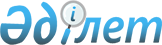 Жергілікті маңызы бар Тарих және мәдениет ескерткіштерінің мемлекеттік тізімін бекіту туралы
					
			Күшін жойған
			
			
		
					Шығыс Қазақстан облыстық әкімдігінің 2008 жылғы 25 сәуірдегі № 560 қаулысы. Шығыс Қазақстан облысының Әділет департаментінде 2008 жылғы 5 маусымда № 2484 тіркелді. Күші жойылды - Шығыс Қазақстан облысы әкімдігінің 2021 жылғы 12 қаңтардағы № 4 қаулысымен
      Ескерту. Күші жойылды - Шығыс Қазақстан облысы әкімдігінің 12.01.2021 № 4 қаулысымен (алғаш ресми жарияланған күнінен кейiн күнтiзбелiк он күн өткен соң қолданысқа енгiзiледi).
      РҚАО-ның ескертпесі.
      Құжаттың мәтінінде түпнұсқаның пунктуациясы мен орфографиясы сақталған.


      "Тарихи-мәдени мұра объектілерін қорғау және пайдалану туралы" Қазақстан Республикасы Заңының  27- бабына , "Қазақстан Республикасындағы жергілікті мемлекеттік басқару туралы" Қазақстан Республикасы Заңының  27-бабы 1-тармағының 18) тармақшасына сәйкес Шығыс Қазақстан облысының әкімдігі ҚАУЛЫ ЕТЕДІ: 
      1. Қоса беріліп отырған жергілікті маңызы бар Тарих және мәдениет ескерткіштерінің мемлекеттік тізімі бекітілсін. 
      2. Осы қаулыға қосымшаға сәйкес Шығыс Қазақстан және бұрынғы Семей облыстарының облыстық атқарушы органдарының кейбір нормативтік-құқықтық актілерінің күші жойылды деп танылсын. 
      3. Осы қаулы алғаш ресми жарияланғаннан кейiн күнтiзбелiк он күн өткен соң қолданысқа енгiзiледi. <*> 
      Ескерту. 3-тармақ жаңа редакцияда - ШҚО әкімдігінің 2008 жылғы 6 маусымдағы  N 24 қаулысымен. 


      Келісілді:  Жергілікті маңызы бар Тарих және мәдениет ескерткіштерінің мемлекеттік тізімі
      Ескерту. Тізімге өзгерістер енгізілді - Шығыс Қазақстан облысы әкімдігінің 11.09.2014  № 244; 16.10.2015 № 276; 31.07.2017 № 195; 30.01.2020 № 17 (алғашқы ресми жарияланған күнінен кейін күнтізбелік он күн өткен соң қолданысқа енгізіледі) қаулыларымен.
      РҚАО-ның ескертпесі. 406, 412, 421, 424-ші жолдар Шығыс Қазақстан облысы әкімдігінің 11.09.2014 № 244 қаулысымен алынып тасталуы тиіс (өзгерістер енгізілмеген). Шығыс Қазақстан облысы және бұрынғы Семей облысының облыстық атқарушы органдарының күші жойылған нормативтік-құқықтық актілерінің тізбесі
      1. "Мемлекеттік қорғауға ұсынылатын мәдениет ескерткіштері туралы" Шығыс Қазақстан облыстық халық депутаттары Кеңесінің атқарушы комитетінің 1978 жылғы 30 тамыздағы N 494 шешімі. 
      2. "Шығыс Қазақстан облысының тарих және мәдениет ескерткіштерін мемлекеттік қорғауға қабылдау туралы" Шығыс Қазақстан облыстық халық депутаттары Кеңесінің атқарушы комитетінің 1981 жылғы 21 қаңтардағы N 33 шешімі. 
      3. "Облыстағы тарих және мәдениет ескерткіштерінің тізімі туралы" Шығыс Қазақстан облыстық халық депутаттары Кеңесінің атқарушы комитетінің 1981 жылғы 25 ақпандағы N 128 шешімі. 
      4. "Қорғалатын аймақтар, мемлекеттік қорғауға жататын тарих және мәдениет ескерткіштерінің тізімдерін бекіту және археологиялық және сериямен өндірілген монументалдық өнер ескерткіштерін мемлекеттік қорғаудан алу туралы" Шығыс Қазақстан облыстық халық депутаттары Кеңесінің атқарушы комитетінің 1984 жылғы 26 желтоқсандағы N 631 шешімі. 
      5. "Тарих және мәдениет ескерткіштерінің қосымша тізімін бекіту туралы және археология ескерткіштерін мемлекеттік қорғаудан алу туралы" Шығыс Қазақстан облыстық халық депутаттары Кеңесінің атқарушы комитетінің 1986 жылғы 24 желтоқсандағы N 569 шешімі. 
      6. "Археология ескерткіштерінің қосымша тізімін бекіту туралы" Шығыс Қазақстан облыстық халық депутаттары Кеңесінің атқарушы комитетінің 1988 жылғы 28 қаңтардағы N 36 шешімі. 
      7. "Облыстағы тарих және мәдениет ескерткіштерін есепке алу, сақтау және пайдалану жағдайы туралы" Шығыс Қазақстан облыстық халық депутаттары Кеңесінің атқарушы комитетінің 1989 жылғы 21 желтоқсандағы N 297 шешімі. 
      8. "Археология, тарих және мәдениет ескерткіштерінің қосымша тізімін бекіту туралы" Шығыс Қазақстан облыстық халық депутаттары Кеңесінің атқарушы комитетінің 1990 жылғы 18 желтоқсандағы N 219 шешімі. 
      9. "Мемлекет қорғайтын ескерткіштердің қосымша тізімін бекіту және тарихи-мәдени мұраны қорғау және пайдалануда жіберілетін кемшіліктер туралы" Шығыс Қазақстан облысы әкімінің 1996 жылғы 15 ақпандағы N 29 шешімі. 
      10. "Мемлекет қорғайтын жергілікті маңызы бар ескерткіштер тізіміне өзгерістер енгізу туралы" Шығыс Қазақстан облысы әкімінің 1998 жылғы 3 шілдедегі N 1-388ш. шешімі. 
      11. "Облыс аумағындағы тарих және мәдениет ескерткіштерін мемлекеттік қорғауға алу туралы" Семей облыстық халық депутаттары Кеңесінің атқарушы комитетінің 1978 жылғы 8 маусымдағы N 319-II шешімі. 
      12. "Тарих және мәдениет ескерткіштерін қорғау және пайдалану туралы" КСРО және қазақ КСР Заңы бойынша тарих және мәдениет ескерткіштерін ұстау мен қорғау жағдайы және одан әрі жақсарту шаралары туралы" Семей қалалық халық депутаттары Кеңесінің атқарушы комитетінің 1979 жылғы 2 қаңтардағы N 1-8 шешімі. 
      13. "Облыс аумағындағы тарих және мәдениет ескерткіштерін мемлекеттік қорғауға алу туралы" Семей облыстық халық депутаттары Кеңесінің атқарушы комитетінің 1979 жылғы 1 наурыздағы N 124-4 шешімі. 
      14. "Облыс аумағындағы тарих және мәдениет ескерткіштерін мемлекеттік қорғауға алу туралы" Семей облыстық халық депутаттары Кеңесінің атқарушы комитетінің 1979 жылғы 14 мамырдағы N 4/2 шешімі. 
      15. "Облыс аумағындағы тарих және мәдениет ескерткіштерін мемлекеттік қорғауға алу туралы" Семей облыстық халық депутаттары Кеңесінің атқарушы комитетінің 1980 жылғы 14 қарашадағы N 673-22 шешімі. 
      16. "Облыс аумағындағы тарих және мәдениет ескерткіштерін мемлекеттік қорғауға алу туралы" Семей облыстық халық депутаттары Кеңесінің атқарушы комитетінің 1982 жылғы 11 тамыздағы N 412-14 шешімі. 
      17. "Облыс аумағындағы тарих және мәдениет ескерткіштерін мемлекеттік қорғауға алу туралы" Семей облыстық халық депутаттары Кеңесінің атқарушы комитетінің 1985 жылғы 30 желтоқсандағы N 683-21 шешімі. 
      18. "Облыс аумағындағы тарих және мәдениет ескерткіштерін мемлекеттік қорғауға алу туралы" Семей облыстық халық депутаттары Кеңесінің атқарушы комитетінің 1987 жылғы 10 ақпандағы N 64-3 шешімі. 
      19. "Облыс аумағындағы тарих және мәдениет ескерткіштерін мемлекеттік қорғауға алу туралы" Семей облыстық халық депутаттары Кеңесінің атқарушы комитетінің 1987 жылғы 21 қазандағы N 478-19 шешімі. 
      20. "Облыс аумағындағы тарих және мәдениет ескерткіштерін мемлекеттік қорғауға алу туралы" Семей облыстық халық депутаттары Кеңесінің атқарушы комитетінің 1988 жылғы 10 мамырдағы N 194-5 шешімі. 
      21. "Тарих және мәдениет ескерткіштерін қорғау және пайдалану туралы" КСРО және қаз.КСР Заңын орындау жөніндегі қосымша шаралар туралы" Семей облыстық халық депутаттары Кеңесінің атқарушы комитетінің 1991 жылғы 25 шілдедегі N 154-9 шешімі. 
      22. "Абай атындағы Семей мәдениет училищесі мен Бақты медресесінің ғимараттарын Семей облысының тарих және мәдениет ескерткіштерінің мемлекеттік тізіміне енгізу туралы" Қазақстан Республикасы Семей облыстық әкімшілігі басшысының 1992 жылғы 22 маусымдағы N 114 шешімі. 
      23. "Облыс аумағындағы тарих және мәдениет ескерткіштерін мемлекеттік қорғауға қабылдау туралы" Қазақстан Республикасы Семей облыстық әкімшілігі басшысының 1992 жылғы 29 желтоқсандағы N 221 шешімі. 
      24. "Облыс аумағындағы тарих және мәдениет ескерткіштерін мемлекеттік қорғауға қабылдау туралы" Қазақстан Республикасы Семей облыстық әкімшілігі басшысының 1994 жылғы 14 ақпандағы N 38 қаулысы. 
      25. "Облыс аумағындағы тарих және мәдениет ескерткіштерін мемлекеттік қорғауға қабылдау туралы" Қазақстан Республикасы Семей облыстық әкімшілігі басшысының 1995 жылғы 26 мамырдағы N 157 қаулысы. 
      26. "Красноармейская көшесі, 116 үйде орналасқан бұрынғы телеграф ғимаратын өнеркәсіптік сәулет ескерткіші ретінде мемлекеттік қорғауға алу туралы" Семей қалалық халық депутаттары Кеңесінің атқарушы комитетінің 1989 жылғы 17 мамырдағы N 10-534 шешімі. 
					© 2012. Қазақстан Республикасы Әділет министрлігінің «Қазақстан Республикасының Заңнама және құқықтық ақпарат институты» ШЖҚ РМК
				
      Облыс әкімі

Ж. КӘРІБЖАНОВ

      Қазақстан Республикасының
Мәдениет және ақпарат министрі 
Е. ЕРТІСБАЕВ
Шығыс Қазақстан
облысы әкімдігінің
2008 жылғы 25 сәуірдегі
қаулысымен
БЕКІТІЛДІ
N
Ескерткіштің атауы
Ескерткіштің атауы
Ескерткіштің атауы
Ескерткіштің атауы
Ескерткіштің атауы
Ескерткіштің түрі
Ескерткіштің түрі
Ескерткіштің түрі
Ескерткіштің түрі
Ескерткіштің орналасқан жері
Ескерткіштің орналасқан жері
Ескерткіштің орналасқан жері
1
2
2
2
2
2
3
3
3
3
4
4
4
Абай ауданы
Абай ауданы
Абай ауданы
Абай ауданы
Абай ауданы
Абай ауданы
Абай ауданы
Абай ауданы
Абай ауданы
Абай ауданы
Абай ауданы
Абай ауданы
Абай ауданы
1
Абыралытас, петроглифтер тобы қола дәуірі 
Абыралытас, петроглифтер тобы қола дәуірі 
Абыралытас, петроглифтер тобы қола дәуірі 
Абыралытас, петроглифтер тобы қола дәуірі 
Абыралытас, петроглифтер тобы қола дәуірі 
археология
археология
археология
археология
Кайнар ауылынан 30 км Жылғыстау тауының солтүстік жағында
Кайнар ауылынан 30 км Жылғыстау тауының солтүстік жағында
Кайнар ауылынан 30 км Жылғыстау тауының солтүстік жағында
1-1
Қоңыр әулие үңгірі, 

біздің заманымыздың 

VII-VIII ғасырлары

 
Қоңыр әулие үңгірі, 

біздің заманымыздың 

VII-VIII ғасырлары

 
Қоңыр әулие үңгірі, 

біздің заманымыздың 

VII-VIII ғасырлары

 
Қоңыр әулие үңгірі, 

біздің заманымыздың 

VII-VIII ғасырлары

 
Қоңыр әулие үңгірі, 

біздің заманымыздың 

VII-VIII ғасырлары

 
археология 
археология 
археология 
археология 
Тоқтамыс батыр ауылынан оңтүстік-шығысқа қарай 18 шақырым қашықтықта, Шаған өзенінің оң жағалауында орналасқан.

Географиялық координаттары: 

N 49°06ʹ19,03ʺ

E 78°32ʹ04,45ʺ
Тоқтамыс батыр ауылынан оңтүстік-шығысқа қарай 18 шақырым қашықтықта, Шаған өзенінің оң жағалауында орналасқан.

Географиялық координаттары: 

N 49°06ʹ19,03ʺ

E 78°32ʹ04,45ʺ
Тоқтамыс батыр ауылынан оңтүстік-шығысқа қарай 18 шақырым қашықтықта, Шаған өзенінің оң жағалауында орналасқан.

Географиялық координаттары: 

N 49°06ʹ19,03ʺ

E 78°32ʹ04,45ʺ
2
Сарыкөл тас мүсінді көне түрік қорғандары, ерте ортағасыр 
Сарыкөл тас мүсінді көне түрік қорғандары, ерте ортағасыр 
Сарыкөл тас мүсінді көне түрік қорғандары, ерте ортағасыр 
Сарыкөл тас мүсінді көне түрік қорғандары, ерте ортағасыр 
Сарыкөл тас мүсінді көне түрік қорғандары, ерте ортағасыр 
археология
археология
археология
археология
Қарауыл ауылынан 30 км Сарыкөл көліне қарай
Қарауыл ауылынан 30 км Сарыкөл көліне қарай
Қарауыл ауылынан 30 км Сарыкөл көліне қарай
3
Текебұлақ 1 моласы датасы анықталмаған 
Текебұлақ 1 моласы датасы анықталмаған 
Текебұлақ 1 моласы датасы анықталмаған 
Текебұлақ 1 моласы датасы анықталмаған 
Текебұлақ 1 моласы датасы анықталмаған 
археология
археология
археология
археология
Қарауыл ауылынан 35 км Текебұлақ бұлағының жағасында
Қарауыл ауылынан 35 км Текебұлақ бұлағының жағасында
Қарауыл ауылынан 35 км Текебұлақ бұлағының жағасында
4
Текебұлақ 2 моласы датасы анықталмаған 
Текебұлақ 2 моласы датасы анықталмаған 
Текебұлақ 2 моласы датасы анықталмаған 
Текебұлақ 2 моласы датасы анықталмаған 
Текебұлақ 2 моласы датасы анықталмаған 
археология
археология
археология
археология
Текебұлақ 1-ден оңтүстік-батысқа қарай 0,6 км
Текебұлақ 1-ден оңтүстік-батысқа қарай 0,6 км
Текебұлақ 1-ден оңтүстік-батысқа қарай 0,6 км
5
Текебұлақ 4 моласы датасы анықталмаған 
Текебұлақ 4 моласы датасы анықталмаған 
Текебұлақ 4 моласы датасы анықталмаған 
Текебұлақ 4 моласы датасы анықталмаған 
Текебұлақ 4 моласы датасы анықталмаған 
археология
археология
археология
археология
Текебұлақ 1-ден солтүстікке қарай 1 км
Текебұлақ 1-ден солтүстікке қарай 1 км
Текебұлақ 1-ден солтүстікке қарай 1 км
6
Ш. Әбеновтың мұражай-үйі 2003 жыл 
Ш. Әбеновтың мұражай-үйі 2003 жыл 
Ш. Әбеновтың мұражай-үйі 2003 жыл 
Ш. Әбеновтың мұражай-үйі 2003 жыл 
Ш. Әбеновтың мұражай-үйі 2003 жыл 
қала құрылысы және сәулет
қала құрылысы және сәулет
қала құрылысы және сәулет
қала құрылысы және сәулет
Құндызды ауылы
Құндызды ауылы
Құндызды ауылы
7
Ш. Әбеновтың бейіті 2000 жыл 
Ш. Әбеновтың бейіті 2000 жыл 
Ш. Әбеновтың бейіті 2000 жыл 
Ш. Әбеновтың бейіті 2000 жыл 
Ш. Әбеновтың бейіті 2000 жыл 
қала құрылысы және сәулет
қала құрылысы және сәулет
қала құрылысы және сәулет
қала құрылысы және сәулет
Қарауыл ауылынан оңтүстікке қарай 90 км
Қарауыл ауылынан оңтүстікке қарай 90 км
Қарауыл ауылынан оңтүстікке қарай 90 км
8
Айпара-ана мазары 1999 жыл 
Айпара-ана мазары 1999 жыл 
Айпара-ана мазары 1999 жыл 
Айпара-ана мазары 1999 жыл 
Айпара-ана мазары 1999 жыл 
қала құрылысы және сәулет
қала құрылысы және сәулет
қала құрылысы және сәулет
қала құрылысы және сәулет
Қарауыл ауылынан оңтүстік-батысқа қарай 15 км, Бөкенім өзенінің жағасында
Қарауыл ауылынан оңтүстік-батысқа қарай 15 км, Бөкенім өзенінің жағасында
Қарауыл ауылынан оңтүстік-батысқа қарай 15 км, Бөкенім өзенінің жағасында
9
Ақтамберді мазары 1989 жыл 
Ақтамберді мазары 1989 жыл 
Ақтамберді мазары 1989 жыл 
Ақтамберді мазары 1989 жыл 
Ақтамберді мазары 1989 жыл 
қала құрылысы және сәулет
қала құрылысы және сәулет
қала құрылысы және сәулет
қала құрылысы және сәулет
Жидебай ауылы, ауылдық зират
Жидебай ауылы, ауылдық зират
Жидебай ауылы, ауылдық зират
10
Кеңес Одағының батыры З. Белібаевқа ескерткіш 1985 жыл 
Кеңес Одағының батыры З. Белібаевқа ескерткіш 1985 жыл 
Кеңес Одағының батыры З. Белібаевқа ескерткіш 1985 жыл 
Кеңес Одағының батыры З. Белібаевқа ескерткіш 1985 жыл 
Кеңес Одағының батыры З. Белібаевқа ескерткіш 1985 жыл 
қала құрылысы және сәулет
қала құрылысы және сәулет
қала құрылысы және сәулет
қала құрылысы және сәулет
Архат ауылы, мәдениет үйінің алдында Қарауыл ауылынан 70 км
Архат ауылы, мәдениет үйінің алдында Қарауыл ауылынан 70 км
Архат ауылы, мәдениет үйінің алдында Қарауыл ауылынан 70 км
11
Дәмөгөй, Кәмила, Жағыпар бейіттері 1987 жыл 
Дәмөгөй, Кәмила, Жағыпар бейіттері 1987 жыл 
Дәмөгөй, Кәмила, Жағыпар бейіттері 1987 жыл 
Дәмөгөй, Кәмила, Жағыпар бейіттері 1987 жыл 
Дәмөгөй, Кәмила, Жағыпар бейіттері 1987 жыл 
қала құрылысы және сәулет
қала құрылысы және сәулет
қала құрылысы және сәулет
қала құрылысы және сәулет
Қасқабұлақ ауылынан оңтүстік-батысқа қарай 18 км
Қасқабұлақ ауылынан оңтүстік-батысқа қарай 18 км
Қасқабұлақ ауылынан оңтүстік-батысқа қарай 18 км
12
Ділдә мен әйгерім (Аралтөбе) бейіті 1924 жыл 
Ділдә мен әйгерім (Аралтөбе) бейіті 1924 жыл 
Ділдә мен әйгерім (Аралтөбе) бейіті 1924 жыл 
Ділдә мен әйгерім (Аралтөбе) бейіті 1924 жыл 
Ділдә мен әйгерім (Аралтөбе) бейіті 1924 жыл 
қала құрылысы және сәулет
қала құрылысы және сәулет
қала құрылысы және сәулет
қала құрылысы және сәулет
Қасқабұлақ ауылынан солтүстік-шығысқа қарай 20 км
Қасқабұлақ ауылынан солтүстік-шығысқа қарай 20 км
Қасқабұлақ ауылынан солтүстік-шығысқа қарай 20 км
13
"Еңлік-Кебек" XIV-XV ғасырлар, құлпытас 
"Еңлік-Кебек" XIV-XV ғасырлар, құлпытас 
"Еңлік-Кебек" XIV-XV ғасырлар, құлпытас 
"Еңлік-Кебек" XIV-XV ғасырлар, құлпытас 
"Еңлік-Кебек" XIV-XV ғасырлар, құлпытас 
қала құрылысы және сәулет
қала құрылысы және сәулет
қала құрылысы және сәулет
қала құрылысы және сәулет
Қасқабұлақ ауылынан 25 км Қарауыл ауылына қарай тас жолдың бойы
Қасқабұлақ ауылынан 25 км Қарауыл ауылына қарай тас жолдың бойы
Қасқабұлақ ауылынан 25 км Қарауыл ауылына қарай тас жолдың бойы
14
Ералы би мазары, авторы М. Жанболатов 1998 жыл 
Ералы би мазары, авторы М. Жанболатов 1998 жыл 
Ералы би мазары, авторы М. Жанболатов 1998 жыл 
Ералы би мазары, авторы М. Жанболатов 1998 жыл 
Ералы би мазары, авторы М. Жанболатов 1998 жыл 
қала құрылысы және сәулет
қала құрылысы және сәулет
қала құрылысы және сәулет
қала құрылысы және сәулет
Қасқабұлақ ауылынан 15 км
Қасқабұлақ ауылынан 15 км
Қасқабұлақ ауылынан 15 км
15
К. Жанатаев мазары, авторы С. Кошкин 1994 жыл 
К. Жанатаев мазары, авторы С. Кошкин 1994 жыл 
К. Жанатаев мазары, авторы С. Кошкин 1994 жыл 
К. Жанатаев мазары, авторы С. Кошкин 1994 жыл 
К. Жанатаев мазары, авторы С. Кошкин 1994 жыл 
қала құрылысы және сәулет
қала құрылысы және сәулет
қала құрылысы және сәулет
қала құрылысы және сәулет
Көкбай ауылы, ауылдық зират
Көкбай ауылы, ауылдық зират
Көкбай ауылы, ауылдық зират
16
Абай ауданының Алтын ғасыры"ескерткіш 2000 жыл 
Абай ауданының Алтын ғасыры"ескерткіш 2000 жыл 
Абай ауданының Алтын ғасыры"ескерткіш 2000 жыл 
Абай ауданының Алтын ғасыры"ескерткіш 2000 жыл 
Абай ауданының Алтын ғасыры"ескерткіш 2000 жыл 
қала құрылысы және сәулет
қала құрылысы және сәулет
қала құрылысы және сәулет
қала құрылысы және сәулет
Қарауыл ауылы, әкімдіктің алдындағы алаңда
Қарауыл ауылы, әкімдіктің алдындағы алаңда
Қарауыл ауылы, әкімдіктің алдындағы алаңда
17
Абайдың әйелі Еркежан сағанасы XX ғасырдың басы 
Абайдың әйелі Еркежан сағанасы XX ғасырдың басы 
Абайдың әйелі Еркежан сағанасы XX ғасырдың басы 
Абайдың әйелі Еркежан сағанасы XX ғасырдың басы 
Абайдың әйелі Еркежан сағанасы XX ғасырдың басы 
қала құрылысы және сәулет
қала құрылысы және сәулет
қала құрылысы және сәулет
қала құрылысы және сәулет
Қарауыл ауылынан оңтүстікке қарай 23 км
Қарауыл ауылынан оңтүстікке қарай 23 км
Қарауыл ауылынан оңтүстікке қарай 23 км
18
Қасқабұлақ тасы - Абай туған жер 1845 жыл, 2000 жыл 
Қасқабұлақ тасы - Абай туған жер 1845 жыл, 2000 жыл 
Қасқабұлақ тасы - Абай туған жер 1845 жыл, 2000 жыл 
Қасқабұлақ тасы - Абай туған жер 1845 жыл, 2000 жыл 
Қасқабұлақ тасы - Абай туған жер 1845 жыл, 2000 жыл 
қала құрылысы және сәулет
қала құрылысы және сәулет
қала құрылысы және сәулет
қала құрылысы және сәулет
Қасқабұлақ ауылынан оңтүстікке қарай 3 км
Қасқабұлақ ауылынан оңтүстікке қарай 3 км
Қасқабұлақ ауылынан оңтүстікке қарай 3 км
19
Кеңгірбай би (Би-ата) мазары 1825 жыл 
Кеңгірбай би (Би-ата) мазары 1825 жыл 
Кеңгірбай би (Би-ата) мазары 1825 жыл 
Кеңгірбай би (Би-ата) мазары 1825 жыл 
Кеңгірбай би (Би-ата) мазары 1825 жыл 
қала құрылысы және сәулет
қала құрылысы және сәулет
қала құрылысы және сәулет
қала құрылысы және сәулет
Қарауыл ауылынан оңтүстік- шығысқа қарай 33 км
Қарауыл ауылынан оңтүстік- шығысқа қарай 33 км
Қарауыл ауылынан оңтүстік- шығысқа қарай 33 км
20
Кеңгірбай би ескерткіші 1999 жыл 
Кеңгірбай би ескерткіші 1999 жыл 
Кеңгірбай би ескерткіші 1999 жыл 
Кеңгірбай би ескерткіші 1999 жыл 
Кеңгірбай би ескерткіші 1999 жыл 
қала құрылысы және сәулет
қала құрылысы және сәулет
қала құрылысы және сәулет
қала құрылысы және сәулет
Кеңгірбай би ауылы, ауылдың ортасында
Кеңгірбай би ауылы, ауылдың ортасында
Кеңгірбай би ауылы, ауылдың ортасында
21
Құнанбай қажы мешіті 1994 жыл 
Құнанбай қажы мешіті 1994 жыл 
Құнанбай қажы мешіті 1994 жыл 
Құнанбай қажы мешіті 1994 жыл 
Құнанбай қажы мешіті 1994 жыл 
қала құрылысы және сәулет
қала құрылысы және сәулет
қала құрылысы және сәулет
қала құрылысы және сәулет
Қарауыл ауылы, Молдағалиев көшесі, 2
Қарауыл ауылы, Молдағалиев көшесі, 2
Қарауыл ауылы, Молдағалиев көшесі, 2
22
Құнанбай құдығы 1900 жыл 
Құнанбай құдығы 1900 жыл 
Құнанбай құдығы 1900 жыл 
Құнанбай құдығы 1900 жыл 
Құнанбай құдығы 1900 жыл 
қала құрылысы және сәулет
қала құрылысы және сәулет
қала құрылысы және сәулет
қала құрылысы және сәулет
Қасқабұлақ ауылынан оңтүстік-батысқа қарай 18 км
Қасқабұлақ ауылынан оңтүстік-батысқа қарай 18 км
Қасқабұлақ ауылынан оңтүстік-батысқа қарай 18 км
23
Күшікбай бейіті 2003 жыл 
Күшікбай бейіті 2003 жыл 
Күшікбай бейіті 2003 жыл 
Күшікбай бейіті 2003 жыл 
Күшікбай бейіті 2003 жыл 
қала құрылысы және сәулет
қала құрылысы және сәулет
қала құрылысы және сәулет
қала құрылысы және сәулет
Семей қаласынан оңтүстік-шығысқа қарай 56 км
Семей қаласынан оңтүстік-шығысқа қарай 56 км
Семей қаласынан оңтүстік-шығысқа қарай 56 км
24
Омархан мен Нұржамал мазары 1987 жыл 
Омархан мен Нұржамал мазары 1987 жыл 
Омархан мен Нұржамал мазары 1987 жыл 
Омархан мен Нұржамал мазары 1987 жыл 
Омархан мен Нұржамал мазары 1987 жыл 
қала құрылысы және сәулет
қала құрылысы және сәулет
қала құрылысы және сәулет
қала құрылысы және сәулет
Қасқабұлақ ауылынан оңтүстік-шығысқа қарай 17 км
Қасқабұлақ ауылынан оңтүстік-шығысқа қарай 17 км
Қасқабұлақ ауылынан оңтүстік-шығысқа қарай 17 км
25
К. Жанатаев құрметіне медресе 1994 жыл 
К. Жанатаев құрметіне медресе 1994 жыл 
К. Жанатаев құрметіне медресе 1994 жыл 
К. Жанатаев құрметіне медресе 1994 жыл 
К. Жанатаев құрметіне медресе 1994 жыл 
қала құрылысы және сәулет
қала құрылысы және сәулет
қала құрылысы және сәулет
қала құрылысы және сәулет
Көкбай ауылы
Көкбай ауылы
Көкбай ауылы
26
Ұлы Отан соғысында қаза тапқан жауынгерлерге арналған ескерткіш 1975 жыл 
Ұлы Отан соғысында қаза тапқан жауынгерлерге арналған ескерткіш 1975 жыл 
Ұлы Отан соғысында қаза тапқан жауынгерлерге арналған ескерткіш 1975 жыл 
Ұлы Отан соғысында қаза тапқан жауынгерлерге арналған ескерткіш 1975 жыл 
Ұлы Отан соғысында қаза тапқан жауынгерлерге арналған ескерткіш 1975 жыл 
қала құрылысы және сәулет
қала құрылысы және сәулет
қала құрылысы және сәулет
қала құрылысы және сәулет
Қарауыл ауылы, Жеңіс алаңы
Қарауыл ауылы, Жеңіс алаңы
Қарауыл ауылы, Жеңіс алаңы
27
Достық ескерткіші (Гете, Лермонтов, Абайға арналған ) 1973 жыл 
Достық ескерткіші (Гете, Лермонтов, Абайға арналған ) 1973 жыл 
Достық ескерткіші (Гете, Лермонтов, Абайға арналған ) 1973 жыл 
Достық ескерткіші (Гете, Лермонтов, Абайға арналған ) 1973 жыл 
Достық ескерткіші (Гете, Лермонтов, Абайға арналған ) 1973 жыл 
қала құрылысы және сәулет
қала құрылысы және сәулет
қала құрылысы және сәулет
қала құрылысы және сәулет
Қарауыл ауылы, Молдағалиев көшесі
Қарауыл ауылы, Молдағалиев көшесі
Қарауыл ауылы, Молдағалиев көшесі
28
Орыс қонысы 1861 жыл 
Орыс қонысы 1861 жыл 
Орыс қонысы 1861 жыл 
Орыс қонысы 1861 жыл 
Орыс қонысы 1861 жыл 
қала құрылысы және сәулет
қала құрылысы және сәулет
қала құрылысы және сәулет
қала құрылысы және сәулет
Қарауыл ауылынан солтүстік-шығысқа қарай 15 км
Қарауыл ауылынан солтүстік-шығысқа қарай 15 км
Қарауыл ауылынан солтүстік-шығысқа қарай 15 км
29
Тоқтамыш батыр мазары 1993 жыл 
Тоқтамыш батыр мазары 1993 жыл 
Тоқтамыш батыр мазары 1993 жыл 
Тоқтамыш батыр мазары 1993 жыл 
Тоқтамыш батыр мазары 1993 жыл 
қала құрылысы және сәулет
қала құрылысы және сәулет
қала құрылысы және сәулет
қала құрылысы және сәулет
Қарауыл ауылынан 13 км
Қарауыл ауылынан 13 км
Қарауыл ауылынан 13 км
30
Шәкәрім туған жер (мемориалдық тақта) 2000 жыл 
Шәкәрім туған жер (мемориалдық тақта) 2000 жыл 
Шәкәрім туған жер (мемориалдық тақта) 2000 жыл 
Шәкәрім туған жер (мемориалдық тақта) 2000 жыл 
Шәкәрім туған жер (мемориалдық тақта) 2000 жыл 
қала құрылысы және сәулет
қала құрылысы және сәулет
қала құрылысы және сәулет
қала құрылысы және сәулет
Кеңбұлақ ауылы, Қарауыл ауылынан оңтүстікке қарай 130 км
Кеңбұлақ ауылы, Қарауыл ауылынан оңтүстікке қарай 130 км
Кеңбұлақ ауылы, Қарауыл ауылынан оңтүстікке қарай 130 км
31
Шәкәрім құдығы 1931 жыл 
Шәкәрім құдығы 1931 жыл 
Шәкәрім құдығы 1931 жыл 
Шәкәрім құдығы 1931 жыл 
Шәкәрім құдығы 1931 жыл 
қала құрылысы және сәулет
қала құрылысы және сәулет
қала құрылысы және сәулет
қала құрылысы және сәулет
Мұқыр ауылы, ауылдың шетінде
Мұқыр ауылы, ауылдың шетінде
Мұқыр ауылы, ауылдың шетінде
32
Шәкәрім мұражайы 2006 жыл 
Шәкәрім мұражайы 2006 жыл 
Шәкәрім мұражайы 2006 жыл 
Шәкәрім мұражайы 2006 жыл 
Шәкәрім мұражайы 2006 жыл 
қала құрылысы және сәулет
қала құрылысы және сәулет
қала құрылысы және сәулет
қала құрылысы және сәулет
Жидебай ауылы
Жидебай ауылы
Жидебай ауылы
33
Шәкәрім аңшылық үйі (мемориалдық тақта) ХХ ғасырдың 20-30 жылдары 
Шәкәрім аңшылық үйі (мемориалдық тақта) ХХ ғасырдың 20-30 жылдары 
Шәкәрім аңшылық үйі (мемориалдық тақта) ХХ ғасырдың 20-30 жылдары 
Шәкәрім аңшылық үйі (мемориалдық тақта) ХХ ғасырдың 20-30 жылдары 
Шәкәрім аңшылық үйі (мемориалдық тақта) ХХ ғасырдың 20-30 жылдары 
қала құрылысы және сәулет
қала құрылысы және сәулет
қала құрылысы және сәулет
қала құрылысы және сәулет
Қарауыл ауылынан оңтүстік-батысқа қарай 60 км
Қарауыл ауылынан оңтүстік-батысқа қарай 60 км
Қарауыл ауылынан оңтүстік-батысқа қарай 60 км
34
Абай-Шәкәрім мемориалдық кешені 1993 жыл 
Абай-Шәкәрім мемориалдық кешені 1993 жыл 
Абай-Шәкәрім мемориалдық кешені 1993 жыл 
Абай-Шәкәрім мемориалдық кешені 1993 жыл 
Абай-Шәкәрім мемориалдық кешені 1993 жыл 
ансамбль
ансамбль
ансамбль
ансамбль
Жидебай шатқалы
Жидебай шатқалы
Жидебай шатқалы
35
Құнанбаевтар әулетінің некрополі ХІХ-ХХ ғасырлар қарсаңы 
Құнанбаевтар әулетінің некрополі ХІХ-ХХ ғасырлар қарсаңы 
Құнанбаевтар әулетінің некрополі ХІХ-ХХ ғасырлар қарсаңы 
Құнанбаевтар әулетінің некрополі ХІХ-ХХ ғасырлар қарсаңы 
Құнанбаевтар әулетінің некрополі ХІХ-ХХ ғасырлар қарсаңы 
ансамбль
ансамбль
ансамбль
ансамбль
Қасқабұлақ ауылынан оңтүстік-батысқа қарай 18 км
Қасқабұлақ ауылынан оңтүстік-батысқа қарай 18 км
Қасқабұлақ ауылынан оңтүстік-батысқа қарай 18 км
Аягөз ауданы
Аягөз ауданы
Аягөз ауданы
Аягөз ауданы
Аягөз ауданы
Аягөз ауданы
Аягөз ауданы
Аягөз ауданы
Аягөз ауданы
Аягөз ауданы
Аягөз ауданы
Аягөз ауданы
Аягөз ауданы
36
36
Байтөбек қажы мазары 1920 жыл шамасы 
Байтөбек қажы мазары 1920 жыл шамасы 
Байтөбек қажы мазары 1920 жыл шамасы 
Байтөбек қажы мазары 1920 жыл шамасы 
қала құрылысы және сәулет
қала құрылысы және сәулет
қала құрылысы және сәулет
қала құрылысы және сәулет
қала құрылысы және сәулет
қала құрылысы және сәулет
Қосағаш (Ш. Уәлиханов атындағы) ауылынан оңтүстікке қарай 4 км
37
37
Барақ батыр мазары ХІХ ғасыр 
Барақ батыр мазары ХІХ ғасыр 
Барақ батыр мазары ХІХ ғасыр 
Барақ батыр мазары ХІХ ғасыр 
қала құрылысы және сәулет
қала құрылысы және сәулет
қала құрылысы және сәулет
қала құрылысы және сәулет
қала құрылысы және сәулет
қала құрылысы және сәулет
Аягөз қаласынан солтүстік-батысқа қарай 40 км
38
38
Бибатыр мазары ХІХ ғасыр 
Бибатыр мазары ХІХ ғасыр 
Бибатыр мазары ХІХ ғасыр 
Бибатыр мазары ХІХ ғасыр 
қала құрылысы және сәулет
қала құрылысы және сәулет
қала құрылысы және сәулет
қала құрылысы және сәулет
қала құрылысы және сәулет
қала құрылысы және сәулет
Аягөз қаласынан солтүстік- солтүстік-шығысқа қарай 35 км
39
39
С. Ғаббасовқа ескерткіш 1966 жыл 
С. Ғаббасовқа ескерткіш 1966 жыл 
С. Ғаббасовқа ескерткіш 1966 жыл 
С. Ғаббасовқа ескерткіш 1966 жыл 
қала құрылысы және сәулет
қала құрылысы және сәулет
қала құрылысы және сәулет
қала құрылысы және сәулет
қала құрылысы және сәулет
қала құрылысы және сәулет
Сергиополь ауылы мектеп ғимаратының қарсысында
40
40
Дәулет батыр төртқұлағы ХІХ ғасыр 
Дәулет батыр төртқұлағы ХІХ ғасыр 
Дәулет батыр төртқұлағы ХІХ ғасыр 
Дәулет батыр төртқұлағы ХІХ ғасыр 
қала құрылысы және сәулет
қала құрылысы және сәулет
қала құрылысы және сәулет
қала құрылысы және сәулет
қала құрылысы және сәулет
қала құрылысы және сәулет
Өркен ауылынан солтүстік-шығысқа қарай 25 км
41
41
Дондағұл мазары ХІХ ғасырдың басы 
Дондағұл мазары ХІХ ғасырдың басы 
Дондағұл мазары ХІХ ғасырдың басы 
Дондағұл мазары ХІХ ғасырдың басы 
қала құрылысы және сәулет
қала құрылысы және сәулет
қала құрылысы және сәулет
қала құрылысы және сәулет
қала құрылысы және сәулет
қала құрылысы және сәулет
Қызылкесек кентінен батысқа қарай 18,5 км
42
42
Жалмамбет мазары ХІХ ғасыр 
Жалмамбет мазары ХІХ ғасыр 
Жалмамбет мазары ХІХ ғасыр 
Жалмамбет мазары ХІХ ғасыр 
қала құрылысы және сәулет
қала құрылысы және сәулет
қала құрылысы және сәулет
қала құрылысы және сәулет
қала құрылысы және сәулет
қала құрылысы және сәулет
Айғыз (Калинин атындағы) ауылынан оңтүстік-шығысқа қарай 2,5 км , Аягөз өзенінің оң жағалауында
43
43
Жобалай би мазары, авторы Естебай, 1924-1925 жылдар шамасы 
Жобалай би мазары, авторы Естебай, 1924-1925 жылдар шамасы 
Жобалай би мазары, авторы Естебай, 1924-1925 жылдар шамасы 
Жобалай би мазары, авторы Естебай, 1924-1925 жылдар шамасы 
қала құрылысы және сәулет
қала құрылысы және сәулет
қала құрылысы және сәулет
қала құрылысы және сәулет
қала құрылысы және сәулет
қала құрылысы және сәулет
Көктал (Мәдениет) ауылынан батысқа қарай 18 км
44
44
Жолдыбай мазары ХІХ ғасыр 
Жолдыбай мазары ХІХ ғасыр 
Жолдыбай мазары ХІХ ғасыр 
Жолдыбай мазары ХІХ ғасыр 
қала құрылысы және сәулет
қала құрылысы және сәулет
қала құрылысы және сәулет
қала құрылысы және сәулет
қала құрылысы және сәулет
қала құрылысы және сәулет
Аягөз қаласынан оңтүстік -оңтүстік-шығысқа қарай 45 км
45
45
Құрман қажы мешіті үйінділер 1860 жыл 
Құрман қажы мешіті үйінділер 1860 жыл 
Құрман қажы мешіті үйінділер 1860 жыл 
Құрман қажы мешіті үйінділер 1860 жыл 
қала құрылысы және сәулет
қала құрылысы және сәулет
қала құрылысы және сәулет
қала құрылысы және сәулет
қала құрылысы және сәулет
қала құрылысы және сәулет
Құйған кентінің шығыс жақ шетінде
46
46
Ұлы Отан соғысында қаза тапқан жауынгерлерге құлпытас 1985 жыл 
Ұлы Отан соғысында қаза тапқан жауынгерлерге құлпытас 1985 жыл 
Ұлы Отан соғысында қаза тапқан жауынгерлерге құлпытас 1985 жыл 
Ұлы Отан соғысында қаза тапқан жауынгерлерге құлпытас 1985 жыл 
қала құрылысы және сәулет
қала құрылысы және сәулет
қала құрылысы және сәулет
қала құрылысы және сәулет
қала құрылысы және сәулет
қала құрылысы және сәулет
Аягөз қаласы, орталық алаң
47
47
Православиелік ауылдық храмның үйінділері ХІХ ғасырдың 50-ші жылдары 
Православиелік ауылдық храмның үйінділері ХІХ ғасырдың 50-ші жылдары 
Православиелік ауылдық храмның үйінділері ХІХ ғасырдың 50-ші жылдары 
Православиелік ауылдық храмның үйінділері ХІХ ғасырдың 50-ші жылдары 
қала құрылысы және сәулет
қала құрылысы және сәулет
қала құрылысы және сәулет
қала құрылысы және сәулет
қала құрылысы және сәулет
қала құрылысы және сәулет
Мамырсу ауылы, әскери бөлім аумағында
48
48
Ә. Тәңірбергенов бейіті 1924 жыл 
Ә. Тәңірбергенов бейіті 1924 жыл 
Ә. Тәңірбергенов бейіті 1924 жыл 
Ә. Тәңірбергенов бейіті 1924 жыл 
қала құрылысы және сәулет
қала құрылысы және сәулет
қала құрылысы және сәулет
қала құрылысы және сәулет
қала құрылысы және сәулет
қала құрылысы және сәулет
Б. Майлин атындағы ауыл, Аштысу шатқалы
49
49
Байқотан некрополі (N1,2 мазарлар; жерлеу құрылысы) ХІХ ғасыр 
Байқотан некрополі (N1,2 мазарлар; жерлеу құрылысы) ХІХ ғасыр 
Байқотан некрополі (N1,2 мазарлар; жерлеу құрылысы) ХІХ ғасыр 
Байқотан некрополі (N1,2 мазарлар; жерлеу құрылысы) ХІХ ғасыр 
ансамбль
ансамбль
ансамбль
ансамбль
ансамбль
ансамбль
Малкелді ауылынан солтүстік- солтүстік-батысқа қарай 25 км
50
50
Жалбы некрополі (төртқұлақ, қамыр тасы, кесене) ХІХ ғасыр 
Жалбы некрополі (төртқұлақ, қамыр тасы, кесене) ХІХ ғасыр 
Жалбы некрополі (төртқұлақ, қамыр тасы, кесене) ХІХ ғасыр 
Жалбы некрополі (төртқұлақ, қамыр тасы, кесене) ХІХ ғасыр 
ансамбль
ансамбль
ансамбль
ансамбль
ансамбль
ансамбль
Аягөз қаласынан солтүстік- солтүстік-шығысқа қарай 40 км
51
51
Қарабұлақ некрополі (N 1-4 мазарлар) ХІХ ғасыр 
Қарабұлақ некрополі (N 1-4 мазарлар) ХІХ ғасыр 
Қарабұлақ некрополі (N 1-4 мазарлар) ХІХ ғасыр 
Қарабұлақ некрополі (N 1-4 мазарлар) ХІХ ғасыр 
ансамбль
ансамбль
ансамбль
ансамбль
ансамбль
ансамбль
Өркен ауылынан 35 км
52
52
Мағзұм некрополі (N 1, 2 қоршаулар) ХІХ ғасыр 
Мағзұм некрополі (N 1, 2 қоршаулар) ХІХ ғасыр 
Мағзұм некрополі (N 1, 2 қоршаулар) ХІХ ғасыр 
Мағзұм некрополі (N 1, 2 қоршаулар) ХІХ ғасыр 
ансамбль
ансамбль
ансамбль
ансамбль
ансамбль
ансамбль
Аягөз қаласынан солтүстік- солтүстік-шығысқа қарай 40 км
53
53
Шахантай батыр әулетінің некрополі (N 1-3 мазарлар; Жаманбай, Садырбай, Ақпан, Торғай мазарлары) 1797 жылдар - ХХ ғасыр 
Шахантай батыр әулетінің некрополі (N 1-3 мазарлар; Жаманбай, Садырбай, Ақпан, Торғай мазарлары) 1797 жылдар - ХХ ғасыр 
Шахантай батыр әулетінің некрополі (N 1-3 мазарлар; Жаманбай, Садырбай, Ақпан, Торғай мазарлары) 1797 жылдар - ХХ ғасыр 
Шахантай батыр әулетінің некрополі (N 1-3 мазарлар; Жаманбай, Садырбай, Ақпан, Торғай мазарлары) 1797 жылдар - ХХ ғасыр 
ансамбль
ансамбль
ансамбль
ансамбль
ансамбль
ансамбль
Қосағаш (Ш. Уәлиханов атындағы) ауылынан оңтүстікке қарай 4 км
54
54
Тоқымбет некрополі (Тоқымбет, Ақымбет, Ақымбет қызының, Байназар мазарлары) XVIII-XIX ғасырлар 
Тоқымбет некрополі (Тоқымбет, Ақымбет, Ақымбет қызының, Байназар мазарлары) XVIII-XIX ғасырлар 
Тоқымбет некрополі (Тоқымбет, Ақымбет, Ақымбет қызының, Байназар мазарлары) XVIII-XIX ғасырлар 
Тоқымбет некрополі (Тоқымбет, Ақымбет, Ақымбет қызының, Байназар мазарлары) XVIII-XIX ғасырлар 
ансамбль
ансамбль
ансамбль
ансамбль
ансамбль
ансамбль
Баршатас ауылынан оңтүстікке қарай 8 км
Бесқарағай ауданы
Бесқарағай ауданы
Бесқарағай ауданы
Бесқарағай ауданы
Бесқарағай ауданы
Бесқарағай ауданы
Бесқарағай ауданы
Бесқарағай ауданы
Бесқарағай ауданы
Бесқарағай ауданы
Бесқарағай ауданы
Бесқарағай ауданы
Бесқарағай ауданы
55
55
Кривинка 1 қорғандар тобы, ерте ортағасырлық дәуір
Кривинка 1 қорғандар тобы, ерте ортағасырлық дәуір
Кривинка 1 қорғандар тобы, ерте ортағасырлық дәуір
Кривинка 1 қорғандар тобы, ерте ортағасырлық дәуір
археология
археология
археология
археология
археология
Кривинка ауылының фермасынан солтүстік -солтүстік-шығысқа қарай 3 км
Кривинка ауылының фермасынан солтүстік -солтүстік-шығысқа қарай 3 км
56
56
Кривинка 2 қорғандар тобы, біздің эрамызға дейінгі І мыңжылдықтың екінші жартысы
Кривинка 2 қорғандар тобы, біздің эрамызға дейінгі І мыңжылдықтың екінші жартысы
Кривинка 2 қорғандар тобы, біздің эрамызға дейінгі І мыңжылдықтың екінші жартысы
Кривинка 2 қорғандар тобы, біздің эрамызға дейінгі І мыңжылдықтың екінші жартысы
археология
археология
археология
археология
археология
Кривинка ауылынан 15 км (Кривинка- Семиярка тас жолының екі жақ қапталы)
Кривинка ауылынан 15 км (Кривинка- Семиярка тас жолының екі жақ қапталы)
57
57
Кривинка 3 қонысы қола дәуірі
Кривинка 3 қонысы қола дәуірі
Кривинка 3 қонысы қола дәуірі
Кривинка 3 қонысы қола дәуірі
археология
археология
археология
археология
археология
Кривинка ауылынан 15 км, Кривинка-2 шығыс шеті
Кривинка ауылынан 15 км, Кривинка-2 шығыс шеті
58
58
Партизандардың бауырластар бейіті 1919 жыл
Партизандардың бауырластар бейіті 1919 жыл
Партизандардың бауырластар бейіті 1919 жыл
Партизандардың бауырластар бейіті 1919 жыл
қала құрылысы және сәулет
қала құрылысы және сәулет
қала құрылысы және сәулет
қала құрылысы және сәулет
қала құрылысы және сәулет
Большая Владимировка ауылы
Большая Владимировка ауылы
59
59
Жауынгерлік постта қайғылы мерт болған милиционер Н.В. Дикопольскийдің бейіті 1921 жыл
Жауынгерлік постта қайғылы мерт болған милиционер Н.В. Дикопольскийдің бейіті 1921 жыл
Жауынгерлік постта қайғылы мерт болған милиционер Н.В. Дикопольскийдің бейіті 1921 жыл
Жауынгерлік постта қайғылы мерт болған милиционер Н.В. Дикопольскийдің бейіті 1921 жыл
қала құрылысы және сәулет
қала құрылысы және сәулет
қала құрылысы және сәулет
қала құрылысы және сәулет
қала құрылысы және сәулет
Долонь ауылының шығыс жақ шеті
Долонь ауылының шығыс жақ шеті
60
60
Семей қаласының алғашқы орны құрылыстар 1718 жыл
Семей қаласының алғашқы орны құрылыстар 1718 жыл
Семей қаласының алғашқы орны құрылыстар 1718 жыл
Семей қаласының алғашқы орны құрылыстар 1718 жыл
қала құрылысы және сәулет
қала құрылысы және сәулет
қала құрылысы және сәулет
қала құрылысы және сәулет
қала құрылысы және сәулет
Семей қаласынан 16 км жердегі Старая крепость ауылы
Семей қаласынан 16 км жердегі Старая крепость ауылы
61
61
Мешіт ХІХ ғасырдың ортасы
Мешіт ХІХ ғасырдың ортасы
Мешіт ХІХ ғасырдың ортасы
Мешіт ХІХ ғасырдың ортасы
қала құрылысы және сәулет
қала құрылысы және сәулет
қала құрылысы және сәулет
қала құрылысы және сәулет
қала құрылысы және сәулет
Ақкөл ауылы
Ақкөл ауылы
62
62
Алынып тасталды - Шығыс Қазақстан облысы әкімдігінің 16.10.2015 № 276 қаулысымен (алғашқы ресми жарияланған күнінен кейін күнтізбелік он күн өткен соң қолданысқа енгізіледі).
Алынып тасталды - Шығыс Қазақстан облысы әкімдігінің 16.10.2015 № 276 қаулысымен (алғашқы ресми жарияланған күнінен кейін күнтізбелік он күн өткен соң қолданысқа енгізіледі).
Алынып тасталды - Шығыс Қазақстан облысы әкімдігінің 16.10.2015 № 276 қаулысымен (алғашқы ресми жарияланған күнінен кейін күнтізбелік он күн өткен соң қолданысқа енгізіледі).
Алынып тасталды - Шығыс Қазақстан облысы әкімдігінің 16.10.2015 № 276 қаулысымен (алғашқы ресми жарияланған күнінен кейін күнтізбелік он күн өткен соң қолданысқа енгізіледі).
Алынып тасталды - Шығыс Қазақстан облысы әкімдігінің 16.10.2015 № 276 қаулысымен (алғашқы ресми жарияланған күнінен кейін күнтізбелік он күн өткен соң қолданысқа енгізіледі).
Алынып тасталды - Шығыс Қазақстан облысы әкімдігінің 16.10.2015 № 276 қаулысымен (алғашқы ресми жарияланған күнінен кейін күнтізбелік он күн өткен соң қолданысқа енгізіледі).
Алынып тасталды - Шығыс Қазақстан облысы әкімдігінің 16.10.2015 № 276 қаулысымен (алғашқы ресми жарияланған күнінен кейін күнтізбелік он күн өткен соң қолданысқа енгізіледі).
Алынып тасталды - Шығыс Қазақстан облысы әкімдігінің 16.10.2015 № 276 қаулысымен (алғашқы ресми жарияланған күнінен кейін күнтізбелік он күн өткен соң қолданысқа енгізіледі).
Алынып тасталды - Шығыс Қазақстан облысы әкімдігінің 16.10.2015 № 276 қаулысымен (алғашқы ресми жарияланған күнінен кейін күнтізбелік он күн өткен соң қолданысқа енгізіледі).
Алынып тасталды - Шығыс Қазақстан облысы әкімдігінің 16.10.2015 № 276 қаулысымен (алғашқы ресми жарияланған күнінен кейін күнтізбелік он күн өткен соң қолданысқа енгізіледі).
Алынып тасталды - Шығыс Қазақстан облысы әкімдігінің 16.10.2015 № 276 қаулысымен (алғашқы ресми жарияланған күнінен кейін күнтізбелік он күн өткен соң қолданысқа енгізіледі).
Бородулиха ауданы
Бородулиха ауданы
Бородулиха ауданы
Бородулиха ауданы
Бородулиха ауданы
Бородулиха ауданы
Бородулиха ауданы
Бородулиха ауданы
Бородулиха ауданы
Бородулиха ауданы
Бородулиха ауданы
Бородулиха ауданы
Бородулиха ауданы
63
63
Ауыл 1 құмдағы қоныс датасы анықталмаған
Ауыл 1 құмдағы қоныс датасы анықталмаған
Ауыл 1 құмдағы қоныс датасы анықталмаған
Ауыл 1 құмдағы қоныс датасы анықталмаған
археология
археология
археология
археология
археология
археология
Ауыл станциясынан 5 км, Ауыл курорты
64
64
Ауыл 2 тұрақ қола дәуірі датасы анықталмаған
Ауыл 2 тұрақ қола дәуірі датасы анықталмаған
Ауыл 2 тұрақ қола дәуірі датасы анықталмаған
Ауыл 2 тұрақ қола дәуірі датасы анықталмаған
археология
археология
археология
археология
археология
археология
Ауыл курортынан оңтүстік батысқа қарай, 0,5 км, Семей-Рубцовск трассасынан шығысқа қарай 0,3 км
65
65
Белағаш тас қоршаулар тобы датасы анықталмаған
Белағаш тас қоршаулар тобы датасы анықталмаған
Белағаш тас қоршаулар тобы датасы анықталмаған
Белағаш тас қоршаулар тобы датасы анықталмаған
археология
археология
археология
археология
археология
археология
Белағаш ауылынан шығысқа қарай 5 км
66
66
Белағаш қорғандар тобы дастасы анықталмаған
Белағаш қорғандар тобы дастасы анықталмаған
Белағаш қорғандар тобы дастасы анықталмаған
Белағаш қорғандар тобы дастасы анықталмаған
археология
археология
археология
археология
археология
археология
Белағаш ауылынан оңтүстік-шығысқа қарай 10 км
67
67
Дюны 1 тұрақ қола дәуірі
Дюны 1 тұрақ қола дәуірі
Дюны 1 тұрақ қола дәуірі
Дюны 1 тұрақ қола дәуірі
археология
археология
археология
археология
археология
археология
Семей-Рубцовск трассасы бойымен Семей қаласынан 79 км, 76/77 көрсеткішінен оңтүстікке қарай 0,4 км
68
68
Дюны 2 қоныс датасы анықталмаған
Дюны 2 қоныс датасы анықталмаған
Дюны 2 қоныс датасы анықталмаған
Дюны 2 қоныс датасы анықталмаған
археология
археология
археология
археология
археология
археология
Красный ауыл ауылынан оңтүстікке қарай 8 км; Семей-Рубцовск трассасының 86/28 көрсеткішінен оңтүстік- оңтүстік-шығысқа қарай 0,25 км-де
69
69
Дюны 3 тұрақ ерте темір дәуірі
Дюны 3 тұрақ ерте темір дәуірі
Дюны 3 тұрақ ерте темір дәуірі
Дюны 3 тұрақ ерте темір дәуірі
археология
археология
археология
археология
археология
археология
Семей-Рубцовск трассасының 84/30 көрсеткішінен оңтүстік- оңтүстік-шығысқа қарай 0,5 км; Пресное көлінен шығысқа қарай 0,8 км
70
70
Дюны 4 тұрақ датасы анықталмаған
Дюны 4 тұрақ датасы анықталмаған
Дюны 4 тұрақ датасы анықталмаған
Дюны 4 тұрақ датасы анықталмаған
археология
археология
археология
археология
археология
археология
Семей-Рубцовск трассасының 82/82 көрсеткішінен оңтүстік-шығысқа қарай 0,45 км
71
71
Дюны 5 қоныс датасы анықталмаған
Дюны 5 қоныс датасы анықталмаған
Дюны 5 қоныс датасы анықталмаған
Дюны 5 қоныс датасы анықталмаған
археология
археология
археология
археология
археология
археология
Семей қаласынан Семей-Рубцовск трассасының 79 км-де, Соленое көлінен солтүстік- солтүстік-шығысқа қарай 0,4 км-де
72
72
Кондратьевка қорғандар тобы датасы анықталмаған
Кондратьевка қорғандар тобы датасы анықталмаған
Кондратьевка қорғандар тобы датасы анықталмаған
Кондратьевка қорғандар тобы датасы анықталмаған
археология
археология
археология
археология
археология
археология
Кондратьевка ауылынан 0,5 -1,5 км
73
73
Кондратьевка 1 мола датасы анықталмаған
Кондратьевка 1 мола датасы анықталмаған
Кондратьевка 1 мола датасы анықталмаған
Кондратьевка 1 мола датасы анықталмаған
археология
археология
археология
археология
археология
археология
Кондратьевка ауылынан солтүстік-солтүстік-шығысқа қарай 5 км
74
74
Кондратьевка 2 қорғандар тобы датасы анықталмаған
Кондратьевка 2 қорғандар тобы датасы анықталмаған
Кондратьевка 2 қорғандар тобы датасы анықталмаған
Кондратьевка 2 қорғандар тобы датасы анықталмаған
археология
археология
археология
археология
археология
археология
Кондратьевка ауылынан солтүстік- солтүстік-шығысқа қарай 3 км; Кондратьевка-1-ден 1,6 км
75
75
Кондратьевка 3 қорғандар тобы датасы анықталмаған
Кондратьевка 3 қорғандар тобы датасы анықталмаған
Кондратьевка 3 қорғандар тобы датасы анықталмаған
Кондратьевка 3 қорғандар тобы датасы анықталмаған
археология
археология
археология
археология
археология
археология
Кондратьевка ауылынан солтүстік -солтүстік-батысқа қарай 4 км
76
76
Кондратьевка 4 қорғандар тобы орта ғасырлар датасы анықталмаған
Кондратьевка 4 қорғандар тобы орта ғасырлар датасы анықталмаған
Кондратьевка 4 қорғандар тобы орта ғасырлар датасы анықталмаған
Кондратьевка 4 қорғандар тобы орта ғасырлар датасы анықталмаған
археология
археология
археология
археология
археология
археология
Кондратьевка ауылынан шығысқа қарай 2 км (Кондратьевка және Ново-Шульба ауылдары арасындағы жол бойында)
77
77
Кондратьевка 5 қорғандар тобы датасы анықталмаған
Кондратьевка 5 қорғандар тобы датасы анықталмаған
Кондратьевка 5 қорғандар тобы датасы анықталмаған
Кондратьевка 5 қорғандар тобы датасы анықталмаған
археология
археология
археология
археология
археология
археология
Кондратьевка ауылынан солтүстік-солтүстік-шығысқа қарай 3 км, Кондратьевка-4-тен солтүстік- солтүстік-шығысқа қарай 1 км
78
78
Кондратьевка 6 қорғандар тобы ІХ-Х ғасырлар
Кондратьевка 6 қорғандар тобы ІХ-Х ғасырлар
Кондратьевка 6 қорғандар тобы ІХ-Х ғасырлар
Кондратьевка 6 қорғандар тобы ІХ-Х ғасырлар
археология
археология
археология
археология
археология
археология
Кондратьевка ауылынан оңтүстік- оңтүстік-шығысқа қарай 4 км
79
79
Кондратьевка 7 қорғандар тобы датасы анықталмаған
Кондратьевка 7 қорғандар тобы датасы анықталмаған
Кондратьевка 7 қорғандар тобы датасы анықталмаған
Кондратьевка 7 қорғандар тобы датасы анықталмаған
археология
археология
археология
археология
археология
археология
Кондратьевка ауылынан оңтүстік- оңтүстік-батысқа қарай 7 км
80
80
Кондратьевка 8 қорғандар тобы ерте темір дәуірі
Кондратьевка 8 қорғандар тобы ерте темір дәуірі
Кондратьевка 8 қорғандар тобы ерте темір дәуірі
Кондратьевка 8 қорғандар тобы ерте темір дәуірі
археология
археология
археология
археология
археология
археология
Кондратьевка ауылындағы жолдың 7/1 көрсеткішінен оңтүстік-шығысқа қарай 0,4 км
81
81
Кондратьевка 9 қорғандар тобы біздің эрамызға дейінгі V-III ғасырлар
Кондратьевка 9 қорғандар тобы біздің эрамызға дейінгі V-III ғасырлар
Кондратьевка 9 қорғандар тобы біздің эрамызға дейінгі V-III ғасырлар
Кондратьевка 9 қорғандар тобы біздің эрамызға дейінгі V-III ғасырлар
археология
археология
археология
археология
археология
археология
Буркотово ауылынан 14 км (Буркотово-Ново-Шульба жолы бойында) жолдың екі қапталымен
82
82
Кондратьевка 10 қорғандар тобы датасы анықталмаған
Кондратьевка 10 қорғандар тобы датасы анықталмаған
Кондратьевка 10 қорғандар тобы датасы анықталмаған
Кондратьевка 10 қорғандар тобы датасы анықталмаған
археология
археология
археология
археология
археология
археология
Буркотово-Ново-Шульба трассасымен Буркотово ауылынан 17 км
83
83
Кондратьевка 11 жеке қорған орта ғасырлар
Кондратьевка 11 жеке қорған орта ғасырлар
Кондратьевка 11 жеке қорған орта ғасырлар
Кондратьевка 11 жеке қорған орта ғасырлар
археология
археология
археология
археология
археология
археология
Кондратьевка ауылынан батысқа қарай 0,5 км
84
84
Кондратьевка 12 жеке қорған датасы анықталмаған
Кондратьевка 12 жеке қорған датасы анықталмаған
Кондратьевка 12 жеке қорған датасы анықталмаған
Кондратьевка 12 жеке қорған датасы анықталмаған
археология
археология
археология
археология
археология
археология
Кондратьевка ауылынан солтүстік-батысқа қарай 3 км, ОТП-1661 көрсеткішінен оңтүстік -оңтүстік-батысқа қарай 0,8 км
85
85
Кондратьевка 13 қорғандар тобы датасы анықталмаған
Кондратьевка 13 қорғандар тобы датасы анықталмаған
Кондратьевка 13 қорғандар тобы датасы анықталмаған
Кондратьевка 13 қорғандар тобы датасы анықталмаған
археология
археология
археология
археология
археология
археология
Кондратьевка-12-ден оңтүстік-оңтүстік батысқа қарай 0,8 км
86
86
Кондратьевка 14 жеке қорған орта ғасырлар
Кондратьевка 14 жеке қорған орта ғасырлар
Кондратьевка 14 жеке қорған орта ғасырлар
Кондратьевка 14 жеке қорған орта ғасырлар
археология
археология
археология
археология
археология
археология
Кондратьевка-12-ден оңтүстік- оңтүстік- батысқа қарай 0,5 км, Ново-Шульба шекарасынан жотаның батыс етегінде
87
87
Кондратьевка 15 қорғандар тобы ерте темір дәуірі
Кондратьевка 15 қорғандар тобы ерте темір дәуірі
Кондратьевка 15 қорғандар тобы ерте темір дәуірі
Кондратьевка 15 қорғандар тобы ерте темір дәуірі
археология
археология
археология
археология
археология
археология
Кондратьевка 16-дан оңтүстік-батысқа қарай 2 км
88
88
Кондратьевка 16 жеке қорған датасы анықталмаған
Кондратьевка 16 жеке қорған датасы анықталмаған
Кондратьевка 16 жеке қорған датасы анықталмаған
Кондратьевка 16 жеке қорған датасы анықталмаған
археология
археология
археология
археология
археология
археология
Кондратьевка 15-тен оңтүстік- оңтүстік-батысқа қарай 1,45 км, Стеклянка ауылына баратын жолдан оңтүстікке қарай 0,32 км
89
89
Кондратьевка 17 жеке қорған ерте темір дәуірі
Кондратьевка 17 жеке қорған ерте темір дәуірі
Кондратьевка 17 жеке қорған ерте темір дәуірі
Кондратьевка 17 жеке қорған ерте темір дәуірі
археология
археология
археология
археология
археология
археология
Кондратьевка 15-тен солтүстік- солтүстік-батысқа қарай 1,2 км, триангуляциялық белгіден оңтүстік-оңтүстік-батысқа қарай 1,5 км-де (нөмірсіз)
90
90
Кондратьевка 18 қорғандық тобы орта ғасырлар
Кондратьевка 18 қорғандық тобы орта ғасырлар
Кондратьевка 18 қорғандық тобы орта ғасырлар
Кондратьевка 18 қорғандық тобы орта ғасырлар
археология
археология
археология
археология
археология
археология
Конгдратьевка 12-ден солтүстік-шығысқа қарай 0,5 км
91
91
Кондратьевка 19 қорғандық тобы ерте темір дәуірі
Кондратьевка 19 қорғандық тобы ерте темір дәуірі
Кондратьевка 19 қорғандық тобы ерте темір дәуірі
Кондратьевка 19 қорғандық тобы ерте темір дәуірі
археология
археология
археология
археология
археология
археология
Кондратьевка 10-нан солтүстік-солтүстік-шығысқа қарай 1,2 км, ОТП-1661" триангуляциялық белгісінен 10 км (Кондратьевка -18), Кондратьевка 3-тен оңтүстік- оңтүстік-батысқа қарай 0,6 км
92
92
Кондратьевка 20 қорғандық тобы орта ғасырлар
Кондратьевка 20 қорғандық тобы орта ғасырлар
Кондратьевка 20 қорғандық тобы орта ғасырлар
Кондратьевка 20 қорғандық тобы орта ғасырлар
археология
археология
археология
археология
археология
археология
Кондратьевка ауылынан солтүстік -солтүстік-батысқа қарай 4,5 км, Кондратьевка 19-дан солтүстік-батысқа қарай 0,7 км , Кондратьевка 18-ден 10 км-де солтүстік -солтүстік-шығысқа қарай 1 км ОПП-1661 триангуляциялық белгісінен шетте
93
93
Красный Яр 1 қорғандық тобы орта ғасырлар
Красный Яр 1 қорғандық тобы орта ғасырлар
Красный Яр 1 қорғандық тобы орта ғасырлар
Красный Яр 1 қорғандық тобы орта ғасырлар
археология
археология
археология
археология
археология
археология
Красный Яр ауылынан оңтүстікке қарай 3 км
94
94
Красный Яр 2 қорғандық тобы орта ғасырлар
Красный Яр 2 қорғандық тобы орта ғасырлар
Красный Яр 2 қорғандық тобы орта ғасырлар
Красный Яр 2 қорғандық тобы орта ғасырлар
археология
археология
археология
археология
археология
археология
Красный Яр ауылынан солтүстік-батысқа қарай 4,5 км
95
95
Красный Яр 3 қорғандық тобы ерте темір дәуірі
Красный Яр 3 қорғандық тобы ерте темір дәуірі
Красный Яр 3 қорғандық тобы ерте темір дәуірі
Красный Яр 3 қорғандық тобы ерте темір дәуірі
археология
археология
археология
археология
археология
археология
Круглая тауындағы триангуляциялық белгіден солтүстік -солтүстік-шығысқа қарай 1 км
96
96
Красный Яр 4 жеке қорған орта ғасырлар
Красный Яр 4 жеке қорған орта ғасырлар
Красный Яр 4 жеке қорған орта ғасырлар
Красный Яр 4 жеке қорған орта ғасырлар
археология
археология
археология
археология
археология
археология
Красный Яр ауылынан оңтүстік-батысқа қарай 10 км; Уба-Форпост-Ново-Шульба жолының бойымен 14/19 көрсеткішінен солтүстік-батысқа қарай 0,35 км
97
97
Красный Яр 5 қорғандық тобы датасы анықталмаған
Красный Яр 5 қорғандық тобы датасы анықталмаған
Красный Яр 5 қорғандық тобы датасы анықталмаған
Красный Яр 5 қорғандық тобы датасы анықталмаған
археология
археология
археология
археология
археология
археология
Красный Яр ауылынан 3 км
98
98
Мангалды жеке қорған орта ғасырлар
Мангалды жеке қорған орта ғасырлар
Мангалды жеке қорған орта ғасырлар
Мангалды жеке қорған орта ғасырлар
археология
археология
археология
археология
археология
археология
Девятка ауылынан оңтүстік-батысқа қарай 5,2 км Мангальный тауында
99
99
Михайличенково жеке қорған датасы анықталмаған
Михайличенково жеке қорған датасы анықталмаған
Михайличенково жеке қорған датасы анықталмаған
Михайличенково жеке қорған датасы анықталмаған
археология
археология
археология
археология
археология
археология
Михайличенково ауылынан солтүстік -солтүстік-батысқа қарай 4 км
100
100
Новая Шульба 1 қорғандар тобы ерте темір дәуірі
Новая Шульба 1 қорғандар тобы ерте темір дәуірі
Новая Шульба 1 қорғандар тобы ерте темір дәуірі
Новая Шульба 1 қорғандар тобы ерте темір дәуірі
археология
археология
археология
археология
археология
археология
Ново-Шульба ауылынан трасса бойымен 8 км
101
101
Новая Шульба 2 қорғандар тобы ерте темір дәуірі
Новая Шульба 2 қорғандар тобы ерте темір дәуірі
Новая Шульба 2 қорғандар тобы ерте темір дәуірі
Новая Шульба 2 қорғандар тобы ерте темір дәуірі
археология
археология
археология
археология
археология
археология
Семей-Шемонаиха трассасынан аралық жол бойымен 1,7 км
102
102
Новая Шульба 3 жеке қорған ерте темір дәуірі
Новая Шульба 3 жеке қорған ерте темір дәуірі
Новая Шульба 3 жеке қорған ерте темір дәуірі
Новая Шульба 3 жеке қорған ерте темір дәуірі
археология
археология
археология
археология
археология
археология
Ново-Шульба 2-ден солтүстік- солтүстік-батысқа қарай 1 км
103
103
Новая Шульба 4 жеке қорған қола дәуірі
Новая Шульба 4 жеке қорған қола дәуірі
Новая Шульба 4 жеке қорған қола дәуірі
Новая Шульба 4 жеке қорған қола дәуірі
археология
археология
археология
археология
археология
археология
Новая Шульба 3-тен солтүстік- солтүстік-шығысқа қарай 1 км
104
104
Новая Шульба 5 жеке қорған ерте темір дәуірі
Новая Шульба 5 жеке қорған ерте темір дәуірі
Новая Шульба 5 жеке қорған ерте темір дәуірі
Новая Шульба 5 жеке қорған ерте темір дәуірі
археология
археология
археология
археология
археология
археология
Ново-Шульба ауылынансолтүстік- солтүстік-шығысқа қарай 1 км "5Р-144" көрсет-кішінен оңтүстікке қарай 0,1 км
105
105
Новая Шульба 6 тұрақ қола дәуірі
Новая Шульба 6 тұрақ қола дәуірі
Новая Шульба 6 тұрақ қола дәуірі
Новая Шульба 6 тұрақ қола дәуірі
археология
археология
археология
археология
археология
археология
Ново-Шульба ауылынан оңтүстік-батысқа қарай 2 км, Ново-Шульба-Жерновка трассасынан оңтүстікке қарай 0,4 км
106
106
Новая Шульба 7 тұрақ кейінгі қола дәуірі
Новая Шульба 7 тұрақ кейінгі қола дәуірі
Новая Шульба 7 тұрақ кейінгі қола дәуірі
Новая Шульба 7 тұрақ кейінгі қола дәуірі
археология
археология
археология
археология
археология
археология
Ново-Шульба ауылынаноңтүстік-батысқа қарай 1,5 км, Ново-Шульба 6-дан оңтүстік-оңтүстік- шығысқа қарай 0,7 км
107
107
Новая Шульба 8 қоныс кейінгі қола дәуірі
Новая Шульба 8 қоныс кейінгі қола дәуірі
Новая Шульба 8 қоныс кейінгі қола дәуірі
Новая Шульба 8 қоныс кейінгі қола дәуірі
археология
археология
археология
археология
археология
археология
ескі дәстүрлік зираттан оңтүстік-батысқа қарай 0,9 км , Ново-Шульба-Жерновка трассасынан оңтүстікке қарай 0,8 км
108
108
Новая Шульба 9 қоныс қола дәуірі
Новая Шульба 9 қоныс қола дәуірі
Новая Шульба 9 қоныс қола дәуірі
Новая Шульба 9 қоныс қола дәуірі
археология
археология
археология
археология
археология
археология
Ново-Шульба ауылындағы ескі дәстүрлік зираттан оңтүстік- оңтүстік-шығысқа қарай 0,4 км Шульбинка өзенінің оң жағасында
109
109
Новая Шульба 10 қоныс қола және ерте темір дәуірлерінің қарсаңы
Новая Шульба 10 қоныс қола және ерте темір дәуірлерінің қарсаңы
Новая Шульба 10 қоныс қола және ерте темір дәуірлерінің қарсаңы
Новая Шульба 10 қоныс қола және ерте темір дәуірлерінің қарсаңы
археология
археология
археология
археология
археология
археология
Ключиха ауылынан оңтүстік- оңтүстік-батысқа қарай 1,1 км, Ново-Шульба ауылынан оңтүстік- оңтүстік-батысқа қарай 2 км, Шульбинка өзенінің сол жағасында
110
110
Новая Шульба 11 тұрақ қола дәуірі ерте темір дәуірі
Новая Шульба 11 тұрақ қола дәуірі ерте темір дәуірі
Новая Шульба 11 тұрақ қола дәуірі ерте темір дәуірі
Новая Шульба 11 тұрақ қола дәуірі ерте темір дәуірі
археология
археология
археология
археология
археология
археология
Ескі дәстүрлік зираттан оңтүстік- оңтүстік-шығысқа қарай 0,7 км
111
111
Переменовка 1 жеке қорған орта ғасырлар
Переменовка 1 жеке қорған орта ғасырлар
Переменовка 1 жеке қорған орта ғасырлар
Переменовка 1 жеке қорған орта ғасырлар
археология
археология
археология
археология
археология
археология
Переменовка ауылынаноңтүстік-шығысқа қарай 2 км
112
112
Переменовка 2 жеке қорған датасы анықталмаған
Переменовка 2 жеке қорған датасы анықталмаған
Переменовка 2 жеке қорған датасы анықталмаған
Переменовка 2 жеке қорған датасы анықталмаған
археология
археология
археология
археология
археология
археология
Переменовка ауылынан оңтүстік- оңтүстік-батысқа қарай 4 км
113
113
Песчанка 1 қорғандық тобы ерте темір дәуірі
Песчанка 1 қорғандық тобы ерте темір дәуірі
Песчанка 1 қорғандық тобы ерте темір дәуірі
Песчанка 1 қорғандық тобы ерте темір дәуірі
археология
археология
археология
археология
археология
археология
Песчанка ауылынан оңтүстік- оңтүстік-батысқа қарай 1 км, "2" көрсеткішінен (N 1 қорған) оңтүстік- оңтүстік-батысқа қарай 0,94 км Песчанка ауылы мен 2-ая Пятилетка ауылдары арасындағы жолмен Семей-Шемонаиха трассасына дейін 2 км
114
114
Песчанка 2 жеке қорған датасы анықталмаған
Песчанка 2 жеке қорған датасы анықталмаған
Песчанка 2 жеке қорған датасы анықталмаған
Песчанка 2 жеке қорған датасы анықталмаған
археология
археология
археология
археология
археология
археология
Песчанка ауылындағы шошқа фермасының су толтырғыш мұнарасынан оңтүстік- оңтүстік-шығысқа қарай 0,55 км
115
115
Потапенково 1 жеке қорған орта ғасырлар
Потапенково 1 жеке қорған орта ғасырлар
Потапенково 1 жеке қорған орта ғасырлар
Потапенково 1 жеке қорған орта ғасырлар
археология
археология
археология
археология
археология
археология
Потапенково ауылынан оңтүстік-оңтүстік-шығысқа қарай 3 км Семей-Шемонаиха трассасынан оңтүстікке қарай 0,65 км-де, N 0344 триангуляциялық белгісінің астыңғы жағындағы төбешікте
116
116
Потапенково 2 қорғандық тобы ерте темір дәуірі
Потапенково 2 қорғандық тобы ерте темір дәуірі
Потапенково 2 қорғандық тобы ерте темір дәуірі
Потапенково 2 қорғандық тобы ерте темір дәуірі
археология
археология
археология
археология
археология
археология
Потапенково -1 қорғанынан оңтүстік-шығысқа қарай 1 км
117
117
Пьяный Яр 1 қорғандар тобы ІХ-Х ғасырлар
Пьяный Яр 1 қорғандар тобы ІХ-Х ғасырлар
Пьяный Яр 1 қорғандар тобы ІХ-Х ғасырлар
Пьяный Яр 1 қорғандар тобы ІХ-Х ғасырлар
археология
археология
археология
археология
археология
археология
Пьяный Яр ауылынан солтүстік- солтүстік-батысқа қарай 3 км, төбешікте
118
118
Пьяный Яр 2 қорғандар тобы ІХ-Х ғасырлар
Пьяный Яр 2 қорғандар тобы ІХ-Х ғасырлар
Пьяный Яр 2 қорғандар тобы ІХ-Х ғасырлар
Пьяный Яр 2 қорғандар тобы ІХ-Х ғасырлар
археология
археология
археология
археология
археология
археология
Пьяный Яр 1-ден оңтүстік-батысқа қарай 1 км, нөмірсіз триангуляциялық белгі орнатылған төбешікте
119
119
Пьяный Яр 3 жеке қорған орта ғасырлар
Пьяный Яр 3 жеке қорған орта ғасырлар
Пьяный Яр 3 жеке қорған орта ғасырлар
Пьяный Яр 3 жеке қорған орта ғасырлар
археология
археология
археология
археология
археология
археология
Пьяный Яр 2-ден солтүстік- солтүстік-батысқа қарай 0,6 км, төбешікте
120
120
Пьяный Яр 4 қорғандар тобы орта ғасырлар
Пьяный Яр 4 қорғандар тобы орта ғасырлар
Пьяный Яр 4 қорғандар тобы орта ғасырлар
Пьяный Яр 4 қорғандар тобы орта ғасырлар
археология
археология
археология
археология
археология
археология
Пьяный Яр 3-тен оңтүстік- оңтүстік-батысқа қарай 0,4 км
121
121
Пьяный Яр 5 жеке қорған орта ғасырлар
Пьяный Яр 5 жеке қорған орта ғасырлар
Пьяный Яр 5 жеке қорған орта ғасырлар
Пьяный Яр 5 жеке қорған орта ғасырлар
археология
археология
археология
археология
археология
археология
Пьяный Яр 1-ден солтүстік- солтүстік-батысқа қарай 0,35 км
122
122
Пьяный Яр 6 қорғандар тобы орта ғасырлар
Пьяный Яр 6 қорғандар тобы орта ғасырлар
Пьяный Яр 6 қорғандар тобы орта ғасырлар
Пьяный Яр 6 қорғандар тобы орта ғасырлар
археология
археология
археология
археология
археология
археология
Пьяный Яр 1-ден солтүстік-шығысқа қарай 1,8 км
123
123
Пьяный Яр 7 қорғандар тобы орта ғасырлар
Пьяный Яр 7 қорғандар тобы орта ғасырлар
Пьяный Яр 7 қорғандар тобы орта ғасырлар
Пьяный Яр 7 қорғандар тобы орта ғасырлар
археология
археология
археология
археология
археология
археология
Пьяный Яр 6-дан солтүстік- солтүстік-шығысқа қарай 3,5 км төбешікте
124
124
Раево 1 жеке қорған датасы анықталмаған
Раево 1 жеке қорған датасы анықталмаған
Раево 1 жеке қорған датасы анықталмаған
Раево 1 жеке қорған датасы анықталмаған
археология
археология
археология
археология
археология
археология
Раево ауылынан солтүстік-батысқа қарай 1 км
125
125
Раево 2 жеке қорған датасы анықталмаған
Раево 2 жеке қорған датасы анықталмаған
Раево 2 жеке қорған датасы анықталмаған
Раево 2 жеке қорған датасы анықталмаған
археология
археология
археология
археология
археология
археология
Раево ауылынан солтүстікке қарай 1,5 км
126
126
Раздольное 1 қорғандық тобы орта ғасырлар
Раздольное 1 қорғандық тобы орта ғасырлар
Раздольное 1 қорғандық тобы орта ғасырлар
Раздольное 1 қорғандық тобы орта ғасырлар
археология
археология
археология
археология
археология
археология
Раздольное ауылынан жол бойымен солтүстік -солтүстік-шығысқа қарай 2,5 км
127
127
Раздольное 2 қорғандық тобы орта ғасырлар
Раздольное 2 қорғандық тобы орта ғасырлар
Раздольное 2 қорғандық тобы орта ғасырлар
Раздольное 2 қорғандық тобы орта ғасырлар
археология
археология
археология
археология
археология
археология
Андроновка ауылынан оңтүстік-батысқа қарай 10 км
128
128
Раздольное 3 қорғандық тобы датасы анықталмаған
Раздольное 3 қорғандық тобы датасы анықталмаған
Раздольное 3 қорғандық тобы датасы анықталмаған
Раздольное 3 қорғандық тобы датасы анықталмаған
археология
археология
археология
археология
археология
археология
Андроновка ауылынан оңтүстік-батысқа қарай 11 км
129
129
Уба-Форпост 1 қорғандық тобы орта ғасырлар
Уба-Форпост 1 қорғандық тобы орта ғасырлар
Уба-Форпост 1 қорғандық тобы орта ғасырлар
Уба-Форпост 1 қорғандық тобы орта ғасырлар
археология
археология
археология
археология
археология
археология
Уба-Форпост ауылынан солтүстік-шығысқа қарай 1 км
130
130
Уба-Форпост 2 қорғандық тобы орта ғасырлар
Уба-Форпост 2 қорғандық тобы орта ғасырлар
Уба-Форпост 2 қорғандық тобы орта ғасырлар
Уба-Форпост 2 қорғандық тобы орта ғасырлар
археология
археология
археология
археология
археология
археология
Уба-Форпост ауылынан солтүстік-шығысқа қарай 1,6 км; 0,4 км
131
131
Уба-Форпост 3 қорғандық тобы датасы анықталмаған
Уба-Форпост 3 қорғандық тобы датасы анықталмаған
Уба-Форпост 3 қорғандық тобы датасы анықталмаған
Уба-Форпост 3 қорғандық тобы датасы анықталмаған
археология
археология
археология
археология
археология
археология
Уба-Форпост ауылының қамбасынан 1,5-2 км, Красный Яр-1 тобынан солтүстік-батысқа қарай 1,5 км, Уба-Форпост-3-тен солтүстікке қарай 9 км
132
132
Уба-Форпост 4 қорғандық тобы датасы анықталмаған
Уба-Форпост 4 қорғандық тобы датасы анықталмаған
Уба-Форпост 4 қорғандық тобы датасы анықталмаған
Уба-Форпост 4 қорғандық тобы датасы анықталмаған
археология
археология
археология
археология
археология
археология
Уба-Форпост ауылынан оңтүстік-шығысқа қарай 3 км
133
133
Уба-Форпост 5 жеке қорған датасы анықталмаған
Уба-Форпост 5 жеке қорған датасы анықталмаған
Уба-Форпост 5 жеке қорған датасы анықталмаған
Уба-Форпост 5 жеке қорған датасы анықталмаған
археология
археология
археология
археология
археология
археология
Мангальный қорғанынан солтүстік- солтүстік-батысқа қарай 1,4 км
134
134
Жеңімпаз-жауынгер" монумент 1970 жыл
Жеңімпаз-жауынгер" монумент 1970 жыл
Жеңімпаз-жауынгер" монумент 1970 жыл
Жеңімпаз-жауынгер" монумент 1970 жыл
қала құрылысы және сәулет
қала құрылысы және сәулет
қала құрылысы және сәулет
қала құрылысы және сәулет
қала құрылысы және сәулет
қала құрылысы және сәулет
Зенковка ауылы, аурухана мен мектептің арасында
135
135
Ұлы Отан соғысы жылдары қаза тапқан жауынгерлерге арналған мемориал, авторлары В.А. Кравчук, С.С. Чалых 1977 жыл
Ұлы Отан соғысы жылдары қаза тапқан жауынгерлерге арналған мемориал, авторлары В.А. Кравчук, С.С. Чалых 1977 жыл
Ұлы Отан соғысы жылдары қаза тапқан жауынгерлерге арналған мемориал, авторлары В.А. Кравчук, С.С. Чалых 1977 жыл
Ұлы Отан соғысы жылдары қаза тапқан жауынгерлерге арналған мемориал, авторлары В.А. Кравчук, С.С. Чалых 1977 жыл
қала құрылысы және сәулет
қала құрылысы және сәулет
қала құрылысы және сәулет
қала құрылысы және сәулет
қала құрылысы және сәулет
қала құрылысы және сәулет
Бородулиха ауылы, орталық саябақта
136
136
Ұлы Отан соғысы жылдары қаза тапқан жауынгерлерге арналған мемориал, В.А. Кравчук, С.С. Чалых 1970 жыл
Ұлы Отан соғысы жылдары қаза тапқан жауынгерлерге арналған мемориал, В.А. Кравчук, С.С. Чалых 1970 жыл
Ұлы Отан соғысы жылдары қаза тапқан жауынгерлерге арналған мемориал, В.А. Кравчук, С.С. Чалых 1970 жыл
Ұлы Отан соғысы жылдары қаза тапқан жауынгерлерге арналған мемориал, В.А. Кравчук, С.С. Чалых 1970 жыл
қала құрылысы және сәулет
қала құрылысы және сәулет
қала құрылысы және сәулет
қала құрылысы және сәулет
қала құрылысы және сәулет
қала құрылысы және сәулет
Дмитриевка ауылы, ауылдық әкімшілік ғимараты алдында
137
137
Ұлы Отан соғысы жылдары қаза тапқан жауынгерлерге арналған мемориал, В.А. Кравчук, С.С. Чалых 1988 жыл
Ұлы Отан соғысы жылдары қаза тапқан жауынгерлерге арналған мемориал, В.А. Кравчук, С.С. Чалых 1988 жыл
Ұлы Отан соғысы жылдары қаза тапқан жауынгерлерге арналған мемориал, В.А. Кравчук, С.С. Чалых 1988 жыл
Ұлы Отан соғысы жылдары қаза тапқан жауынгерлерге арналған мемориал, В.А. Кравчук, С.С. Чалых 1988 жыл
қала құрылысы және сәулет
қала құрылысы және сәулет
қала құрылысы және сәулет
қала құрылысы және сәулет
қала құрылысы және сәулет
қала құрылысы және сәулет
Коростели ауылы, мәдениет үйі алдындағы алаңда
Глубокое ауданы
Глубокое ауданы
Глубокое ауданы
Глубокое ауданы
Глубокое ауданы
Глубокое ауданы
Глубокое ауданы
Глубокое ауданы
Глубокое ауданы
Глубокое ауданы
Глубокое ауданы
Глубокое ауданы
Глубокое ауданы
138
138
Березовка 1 мола ерте темір дәуірі
Березовка 1 мола ерте темір дәуірі
Березовка 1 мола ерте темір дәуірі
Березовка 1 мола ерте темір дәуірі
археология
археология
археология
археология
археология
археология
Березовкадан Барашкиауылына барар жолда Березовка ауы-лының солтүстік-батыс шетінде, Өскемен қаласына қарай жолдан 2 км
139
139
Березовка 2 мола ерте темір дәуірі ғасыры
Березовка 2 мола ерте темір дәуірі ғасыры
Березовка 2 мола ерте темір дәуірі ғасыры
Березовка 2 мола ерте темір дәуірі ғасыры
археология
археология
археология
археология
археология
археология
Березовка ауылынан оңтүстік-батысқа қарай 7 км
140
140
Березовка-Побока қоныс қола дәуірі
Березовка-Побока қоныс қола дәуірі
Березовка-Побока қоныс қола дәуірі
Березовка-Побока қоныс қола дәуірі
археология
археология
археология
археология
археология
археология
Березовка ауылынан оңтүстік-батысқа қарай 6 км
141
141
Предгорное мола ерте темір дәуірі
Предгорное мола ерте темір дәуірі
Предгорное мола ерте темір дәуірі
Предгорное мола ерте темір дәуірі
археология
археология
археология
археология
археология
археология
Предгорное ауылының шетінен солтүстік-батысқа қарай 0,2 км зираттың артында
142
142
Уварово 1 қорғандық топ датасы анықталмаған
Уварово 1 қорғандық топ датасы анықталмаған
Уварово 1 қорғандық топ датасы анықталмаған
Уварово 1 қорғандық топ датасы анықталмаған
археология
археология
археология
археология
археология
археология
Уварово ауылынан оңтүстік-шығысқа қарай 1,5 км
143
143
Уварово 2 қорғандық топ датасы анықталмаған
Уварово 2 қорғандық топ датасы анықталмаған
Уварово 2 қорғандық топ датасы анықталмаған
Уварово 2 қорғандық топ датасы анықталмаған
археология
археология
археология
археология
археология
археология
Уварово ауылынан оңтүстік-шығысқа қарай 3,5 км
144
144
Прапорщиково 1 мола датасы анықталмаған
Прапорщиково 1 мола датасы анықталмаған
Прапорщиково 1 мола датасы анықталмаған
Прапорщиково 1 мола датасы анықталмаған
археология
археология
археология
археология
археология
археология
Прапорщиково ауылынан солтүстік-шығысқа қарай 3 км
145
145
Көпес Быковтардың үйі ХІХ ғасырдың соңы
Көпес Быковтардың үйі ХІХ ғасырдың соңы
Көпес Быковтардың үйі ХІХ ғасырдың соңы
Көпес Быковтардың үйі ХІХ ғасырдың соңы
қала құрылысы және сәулет
қала құрылысы және сәулет
қала құрылысы және сәулет
қала құрылысы және сәулет
қала құрылысы және сәулет
қала құрылысы және сәулет
Предгорное ауылы,

Школьный қысқа көшесі
146
146
Кеңес үкіметі үшін күрескендердің бауырластар бейіті 1920 жыл
Кеңес үкіметі үшін күрескендердің бауырластар бейіті 1920 жыл
Кеңес үкіметі үшін күрескендердің бауырластар бейіті 1920 жыл
Кеңес үкіметі үшін күрескендердің бауырластар бейіті 1920 жыл
қала ққрылысы және сәулет
қала ққрылысы және сәулет
қала ққрылысы және сәулет
қала ққрылысы және сәулет
қала ққрылысы және сәулет
қала ққрылысы және сәулет
Предгорное ауылы,

Киров көшесі, 52
147
147
Кеңес Одағының батыры Н.С. Шелеховқа ескерткіш, мүсінші П.Б. Шишов, сәулетші А.А. Миронов 1968 жыл
Кеңес Одағының батыры Н.С. Шелеховқа ескерткіш, мүсінші П.Б. Шишов, сәулетші А.А. Миронов 1968 жыл
Кеңес Одағының батыры Н.С. Шелеховқа ескерткіш, мүсінші П.Б. Шишов, сәулетші А.А. Миронов 1968 жыл
Кеңес Одағының батыры Н.С. Шелеховқа ескерткіш, мүсінші П.Б. Шишов, сәулетші А.А. Миронов 1968 жыл
қала құрылысы және сәулет
қала құрылысы және сәулет
қала құрылысы және сәулет
қала құрылысы және сәулет
қала құрылысы және сәулет
қала құрылысы және сәулет
Уварово ауылы, Ленин көшесі, 20
Жарма ауданы
Жарма ауданы
Жарма ауданы
Жарма ауданы
Жарма ауданы
Жарма ауданы
Жарма ауданы
Жарма ауданы
Жарма ауданы
Жарма ауданы
Жарма ауданы
Жарма ауданы
Жарма ауданы
148
148
Жарма 1 жеке қорған темір дәуірі
Жарма 1 жеке қорған темір дәуірі
Жарма 1 жеке қорған темір дәуірі
археология
археология
археология
археология
археология
археология
археология
Жарма станциясынан сол-түстік-батысқа қарай 6 км
149
149
Жарма 2 мола темір дәуірі
Жарма 2 мола темір дәуірі
Жарма 2 мола темір дәуірі
археология
археология
археология
археология
археология
археология
археология
Жарма кентінен солтүстік-батысқа қарай 6,5 км
150
150
Жарма 3 мола темір дәуірі
Жарма 3 мола темір дәуірі
Жарма 3 мола темір дәуірі
археология
археология
археология
археология
археология
археология
археология
Жарма станциясынан солтүстік-батысқа қарай 5,5 км
151
151
Жарма 4 мола қола дәуірі
Жарма 4 мола қола дәуірі
Жарма 4 мола қола дәуірі
археология
археология
археология
археология
археология
археология
археология
Жарма станциясынан солтүстік-батысқа қарай 75 км
152
152
Жарма 5 қорғандар тобы мен менгирлер темір дәуірі
Жарма 5 қорғандар тобы мен менгирлер темір дәуірі
Жарма 5 қорғандар тобы мен менгирлер темір дәуірі
археология
археология
археология
археология
археология
археология
археология
Жарма станциясынан солтүстік-батысқа қарай 9 км
153
153
Қаракөл 1 мола қола дәуірі
Қаракөл 1 мола қола дәуірі
Қаракөл 1 мола қола дәуірі
археология
археология
археология
археология
археология
археология
археология
Тұма қыстағынан солтүстік-шығысқа қарай 0,4 км
154
154
Қаракөл 2 қоршаулар тобы орта ғасырлар
Қаракөл 2 қоршаулар тобы орта ғасырлар
Қаракөл 2 қоршаулар тобы орта ғасырлар
археология
археология
археология
археология
археология
археология
археология
Қаракөл көлінен солтүстік- солтүстік-батысқа қарай 1,2 км
155
155
Криуши 1 мола датасы анықталмаған
Криуши 1 мола датасы анықталмаған
Криуши 1 мола датасы анықталмаған
археология
археология
археология
археология
археология
археология
археология
Криуши ауылынан оңтүстік-шығысқа қарай 2 км
156
156
Криуши 2 мола темір дәуірі
Криуши 2 мола темір дәуірі
Криуши 2 мола темір дәуірі
археология
археология
археология
археология
археология
археология
археология
Криуши ауылынан оңтүстік-батысқа қарай 4 км
157
157
Криуши 3 мола темір дәуірі
Криуши 3 мола темір дәуірі
Криуши 3 мола темір дәуірі
археология
археология
археология
археология
археология
археология
археология
Криуши ауылынан оңтүстік- батысқа қарай 3 км
158
158
Криуши 4 мола темір дәуірі
Криуши 4 мола темір дәуірі
Криуши 4 мола темір дәуірі
археология
археология
археология
археология
археология
археология
археология
Криуши ауылынан оңтүстік-батысқа қарай 4,5 км
159
159
Криуши 5 мола датасы анықталмаған
Криуши 5 мола датасы анықталмаған
Криуши 5 мола датасы анықталмаған
археология
археология
археология
археология
археология
археология
археология
Криуши ауылынан солтүстік-батысқа қарай 5 км
160
160
Криуши 6 мола датасы анықталмаған
Криуши 6 мола датасы анықталмаған
Криуши 6 мола датасы анықталмаған
археология
археология
археология
археология
археология
археология
археология
Криуши ауылынан солтүстік-батысқа қарай 10 км
161
161
Криуши 7 қоршаулар тобы және жеке қорған темір дәуірі
Криуши 7 қоршаулар тобы және жеке қорған темір дәуірі
Криуши 7 қоршаулар тобы және жеке қорған темір дәуірі
археология
археология
археология
археология
археология
археология
археология
Криуши ауылынан солтүстікке қарай 4,2 км
162
162
Криуши 8 жеке қорған датасы анықталмаған
Криуши 8 жеке қорған датасы анықталмаған
Криуши 8 жеке қорған датасы анықталмаған
археология
археология
археология
археология
археология
археология
археология
Криуши ауылынан солтүстік-шығысқа қарай 7 км
163
163
Криуши 9 жеке қорған және орнықтыру датасы анықталмаған
Криуши 9 жеке қорған және орнықтыру датасы анықталмаған
Криуши 9 жеке қорған және орнықтыру датасы анықталмаған
археология
археология
археология
археология
археология
археология
археология
Криуши ауылынан солтүстік-шығысқа қарай 13 км
164
164
Криуши 10 менгирлермен қорғандар тобы
Криуши 10 менгирлермен қорғандар тобы
Криуши 10 менгирлермен қорғандар тобы
археология
археология
археология
археология
археология
археология
археология
Криуши ауылынан солтүстік-шығысқа қарай 9 км
165
165
Криуши 11 мола датасы анықталмаған
Криуши 11 мола датасы анықталмаған
Криуши 11 мола датасы анықталмаған
археология
археология
археология
археология
археология
археология
археология
Криуши ауылынан солтүстік- солтүстік-шығысқа қарай 10 км
166
166
Криуши 12 мола датасы анықталмаған
Криуши 12 мола датасы анықталмаған
Криуши 12 мола датасы анықталмаған
археология
археология
археология
археология
археология
археология
археология
Криуши ауылынан оңтүстік- шығысқа қарай 4 км
167
167
Криуши 13 мола датасы анықталмаған
Криуши 13 мола датасы анықталмаған
Криуши 13 мола датасы анықталмаған
археология
археология
археология
археология
археология
археология
археология
Криуши ауылынан оңтүстік-шығысқа қарай 2 км
168
168
Криуши 14 мола датасы анықталмаған
Криуши 14 мола датасы анықталмаған
Криуши 14 мола датасы анықталмаған
археология
археология
археология
археология
археология
археология
археология
Криуши ауылынан солтүстік-батысқа қарай 5 км
169
169
Криуши 15 қоршаулар тобы датасы анықталмаған
Криуши 15 қоршаулар тобы датасы анықталмаған
Криуши 15 қоршаулар тобы датасы анықталмаған
археология
археология
археология
археология
археология
археология
археология
Криуши ауылынан солтүстік-батысқа қарай 0,15 км
170
170
Криуши 17 жеке қорған қола дәуірі
Криуши 17 жеке қорған қола дәуірі
Криуши 17 жеке қорған қола дәуірі
археология
археология
археология
археология
археология
археология
археология
Криуши ауылынан солтүстік-шығысқа қарай 65 км
171
171
Криуши 18 мола датасы анықталмаған
Криуши 18 мола датасы анықталмаған
Криуши 18 мола датасы анықталмаған
археология
археология
археология
археология
археология
археология
археология
Криуши ауылынан солтүстік-батысқа қарай 2 км
172
172
Криуши 19 мола датасы анықталмаған
Криуши 19 мола датасы анықталмаған
Криуши 19 мола датасы анықталмаған
археология
археология
археология
археология
археология
археология
археология
Криуши ауылынан солтүстік-шығысқа қарай 11 км
173
173
Криуши 20 қорғандар тобы темір дәуірі
Криуши 20 қорғандар тобы темір дәуірі
Криуши 20 қорғандар тобы темір дәуірі
археология
археология
археология
археология
археология
археология
археология
Криуши ауылынан солтүстік- солтүстік-батысқа қарай 16 км
174
174
Нарбота 1 мола датасы анықталмаған
Нарбота 1 мола датасы анықталмаған
Нарбота 1 мола датасы анықталмаған
археология
археология
археология
археология
археология
археология
археология
Жарма ауылынан солтүстік-батысқа қарай 5,5 км
175
175
Нарбота 2 мола датасы анықталмаған
Нарбота 2 мола датасы анықталмаған
Нарбота 2 мола датасы анықталмаған
археология
археология
археология
археология
археология
археология
археология
Жарма ауылынан солтүстік-батысқа қарай 7,5 км
176
176
Сакен мола қола дәуірі
Сакен мола қола дәуірі
Сакен мола қола дәуірі
археология
археология
археология
археология
археология
археология
археология
Қаракөл көлінің солтүстік-батыс жағалауында, Криуши ауылынан солтүстік -солтүстік-батысқа қарай 5,4 км-де
177
177
Сарбұжыр 1 мола темір дәуірі
Сарбұжыр 1 мола темір дәуірі
Сарбұжыр 1 мола темір дәуірі
археология
археология
археология
археология
археология
археология
археология
Криуши ауылынан солтүстік- солтүстік-батысқа қарай 16 км
178
178
Сарбұжыр 2 мола қола дәуірі
Сарбұжыр 2 мола қола дәуірі
Сарбұжыр 2 мола қола дәуірі
археология
археология
археология
археология
археология
археология
археология
Тұма қыстағынан солтүстік-батысқа қарай 0,25 км
179
179
Тұма 1 мола қола дәуірі
Тұма 1 мола қола дәуірі
Тұма 1 мола қола дәуірі
археология
археология
археология
археология
археология
археология
археология
Тұма қыстағынан солтүстік-батысқа қарай 0,2 км
180
180
Тұма 2 мола орта ғасырлар
Тұма 2 мола орта ғасырлар
Тұма 2 мола орта ғасырлар
археология
археология
археология
археология
археология
археология
археология
Криуши ауылынан солтүстік- солтүстік-батысқа қарай 0,614 км
181
181
Тұма 3 мола қола дәуірі
Тұма 3 мола қола дәуірі
Тұма 3 мола қола дәуірі
археология
археология
археология
археология
археология
археология
археология
Тұма қыстағынан оңтүстік- оңтүстік-шығысқа қарай 6,5 км
182
182
Тұма 4 мола орта ғасырлар
Тұма 4 мола орта ғасырлар
Тұма 4 мола орта ғасырлар
археология
археология
археология
археология
археология
археология
археология
Тұма қыстағынан оңтүстік-батысқа қарай 1,3 км
183
183
Тұма 5 қоршаулар тобы орта ғасырлар
Тұма 5 қоршаулар тобы орта ғасырлар
Тұма 5 қоршаулар тобы орта ғасырлар
археология
археология
археология
археология
археология
археология
археология
Тұма қыстағынан оңтүстік-оңтүстік батысқа қарай 0,15 км
184
184
Ақын С. Әлімбетов бейіті 1956 жыл
Ақын С. Әлімбетов бейіті 1956 жыл
Ақын С. Әлімбетов бейіті 1956 жыл
қала құрылысы және сәулет
қала құрылысы және сәулет
қала құрылысы және сәулет
қала құрылысы және сәулет
қала құрылысы және сәулет
қала құрылысы және сәулет
қала құрылысы және сәулет
Еңбекші (Михайловка)ауылы
185
185
Боранбай би мазары XVIII ғасырдың бірінші жартысы
Боранбай би мазары XVIII ғасырдың бірінші жартысы
Боранбай би мазары XVIII ғасырдың бірінші жартысы
қала құрылысы және сәулет
қала құрылысы және сәулет
қала құрылысы және сәулет
қала құрылысы және сәулет
қала құрылысы және сәулет
қала құрылысы және сәулет
қала құрылысы және сәулет
Қапанбұлақ ауылы, станциядан 8 км
186
186
К. Байбосынов пен Е.Т. Киселевтің қабіріндегі ескерткіш 1930 жыл
К. Байбосынов пен Е.Т. Киселевтің қабіріндегі ескерткіш 1930 жыл
К. Байбосынов пен Е.Т. Киселевтің қабіріндегі ескерткіш 1930 жыл
қала құрылысы және сәулет
қала құрылысы және сәулет
қала құрылысы және сәулет
қала құрылысы және сәулет
қала құрылысы және сәулет
қала құрылысы және сәулет
қала құрылысы және сәулет
Георгиевка ауылы, ауылдық саябақ
187
187
Кеңес Одағының батыры П.Г. Карелин тұрған үй 1965 жыл
Кеңес Одағының батыры П.Г. Карелин тұрған үй 1965 жыл
Кеңес Одағының батыры П.Г. Карелин тұрған үй 1965 жыл
қала құрылысы және сәулет
қала құрылысы және сәулет
қала құрылысы және сәулет
қала құрылысы және сәулет
қала құрылысы және сәулет
қала құрылысы және сәулет
қала құрылысы және сәулет
Шар қаласы, Карелин көшесі, 8
188
188
Т. Көбдіков қабіріндегі ескерткіш 1955 жыл
Т. Көбдіков қабіріндегі ескерткіш 1955 жыл
Т. Көбдіков қабіріндегі ескерткіш 1955 жыл
қала құрылысы және сәулет
қала құрылысы және сәулет
қала құрылысы және сәулет
қала құрылысы және сәулет
қала құрылысы және сәулет
қала құрылысы және сәулет
қала құрылысы және сәулет
Шар қаласынан оңтүстікке қарай 2 км, мұсылмандар зираты
189
189
И.М. Ландышевке ескерткіш мүсінші Б.Сүлейменов 1990 жыл
И.М. Ландышевке ескерткіш мүсінші Б.Сүлейменов 1990 жыл
И.М. Ландышевке ескерткіш мүсінші Б.Сүлейменов 1990 жыл
қала құрылысы және сәулет
қала құрылысы және сәулет
қала құрылысы және сәулет
қала құрылысы және сәулет
қала құрылысы және сәулет
қала құрылысы және сәулет
қала құрылысы және сәулет
Ақжол ауылы, Ландышев атындағы мектептің аумағында
190
190
Ұлы Отан соғысы жылдары қаза тапқан жауынгерлерге арналған мемориал ХХ ғасырдың 70 жылдары
Ұлы Отан соғысы жылдары қаза тапқан жауынгерлерге арналған мемориал ХХ ғасырдың 70 жылдары
Ұлы Отан соғысы жылдары қаза тапқан жауынгерлерге арналған мемориал ХХ ғасырдың 70 жылдары
қала құрылысы және сәулет ескерткіші
қала құрылысы және сәулет ескерткіші
қала құрылысы және сәулет ескерткіші
қала құрылысы және сәулет ескерткіші
қала құрылысы және сәулет ескерткіші
қала құрылысы және сәулет ескерткіші
қала құрылысы және сәулет ескерткіші
Георгиевка ауылы, ауылдық саябақ
191
191
Азамат соғысы жылдары қаза тапқандардың мемориалы 1927 жыл
Азамат соғысы жылдары қаза тапқандардың мемориалы 1927 жыл
Азамат соғысы жылдары қаза тапқандардың мемориалы 1927 жыл
қала құрылысы және сәулет
қала құрылысы және сәулет
қала құрылысы және сәулет
қала құрылысы және сәулет
қала құрылысы және сәулет
қала құрылысы және сәулет
қала құрылысы және сәулет
Салқынтөбе (Троицкое) ауылы, ауыл орталығында
192
192
Ұлы Отан соғысы жылдары ұрыстарда қаза тапқан жауынгерлерге арналған монумент ХХ ғасырдың 70 жылдары
Ұлы Отан соғысы жылдары ұрыстарда қаза тапқан жауынгерлерге арналған монумент ХХ ғасырдың 70 жылдары
Ұлы Отан соғысы жылдары ұрыстарда қаза тапқан жауынгерлерге арналған монумент ХХ ғасырдың 70 жылдары
қала құрылысы және сәулет
қала құрылысы және сәулет
қала құрылысы және сәулет
қала құрылысы және сәулет
қала құрылысы және сәулет
қала құрылысы және сәулет
қала құрылысы және сәулет
Бірлік ауылы мектептің жанындағы алаңда
193
193
Нарбота батырға ескерткіш ХVIII ғасырдың бірінші жартысы
Нарбота батырға ескерткіш ХVIII ғасырдың бірінші жартысы
Нарбота батырға ескерткіш ХVIII ғасырдың бірінші жартысы
қала құрылысы және сәулет
қала құрылысы және сәулет
қала құрылысы және сәулет
қала құрылысы және сәулет
қала құрылысы және сәулет
қала құрылысы және сәулет
қала құрылысы және сәулет
Қапанбұлақ (Жарма ауылы) станциясынан 3 км
194
194
Алынып тасталды - Шығыс Қазақстан облысы әкімдігінің 16.10.2015 № 276 қаулысымен (алғашқы ресми жарияланған күнінен кейін күнтізбелік он күн өткен соң қолданысқа енгізіледі).
Алынып тасталды - Шығыс Қазақстан облысы әкімдігінің 16.10.2015 № 276 қаулысымен (алғашқы ресми жарияланған күнінен кейін күнтізбелік он күн өткен соң қолданысқа енгізіледі).
Алынып тасталды - Шығыс Қазақстан облысы әкімдігінің 16.10.2015 № 276 қаулысымен (алғашқы ресми жарияланған күнінен кейін күнтізбелік он күн өткен соң қолданысқа енгізіледі).
Алынып тасталды - Шығыс Қазақстан облысы әкімдігінің 16.10.2015 № 276 қаулысымен (алғашқы ресми жарияланған күнінен кейін күнтізбелік он күн өткен соң қолданысқа енгізіледі).
Алынып тасталды - Шығыс Қазақстан облысы әкімдігінің 16.10.2015 № 276 қаулысымен (алғашқы ресми жарияланған күнінен кейін күнтізбелік он күн өткен соң қолданысқа енгізіледі).
Алынып тасталды - Шығыс Қазақстан облысы әкімдігінің 16.10.2015 № 276 қаулысымен (алғашқы ресми жарияланған күнінен кейін күнтізбелік он күн өткен соң қолданысқа енгізіледі).
Алынып тасталды - Шығыс Қазақстан облысы әкімдігінің 16.10.2015 № 276 қаулысымен (алғашқы ресми жарияланған күнінен кейін күнтізбелік он күн өткен соң қолданысқа енгізіледі).
Алынып тасталды - Шығыс Қазақстан облысы әкімдігінің 16.10.2015 № 276 қаулысымен (алғашқы ресми жарияланған күнінен кейін күнтізбелік он күн өткен соң қолданысқа енгізіледі).
Алынып тасталды - Шығыс Қазақстан облысы әкімдігінің 16.10.2015 № 276 қаулысымен (алғашқы ресми жарияланған күнінен кейін күнтізбелік он күн өткен соң қолданысқа енгізіледі).
Алынып тасталды - Шығыс Қазақстан облысы әкімдігінің 16.10.2015 № 276 қаулысымен (алғашқы ресми жарияланған күнінен кейін күнтізбелік он күн өткен соң қолданысқа енгізіледі).
Алынып тасталды - Шығыс Қазақстан облысы әкімдігінің 16.10.2015 № 276 қаулысымен (алғашқы ресми жарияланған күнінен кейін күнтізбелік он күн өткен соң қолданысқа енгізіледі).
195
195
Рождества Пресвятой Богородицы православиелік ауылдық храмы ХІХ ғасырдың соңы
Рождества Пресвятой Богородицы православиелік ауылдық храмы ХІХ ғасырдың соңы
Рождества Пресвятой Богородицы православиелік ауылдық храмы ХІХ ғасырдың соңы
қала құрылысы және сәулет
қала құрылысы және сәулет
қала құрылысы және сәулет
қала құрылысы және сәулет
қала құрылысы және сәулет
қала құрылысы және сәулет
қала құрылысы және сәулет
Георгиевка ауылы, ауылдың орталығында
196
196
Ауылдық мектеп ғимараты 1902 жыл
Ауылдық мектеп ғимараты 1902 жыл
Ауылдық мектеп ғимараты 1902 жыл
қала құрылысы және сәулет
қала құрылысы және сәулет
қала құрылысы және сәулет
қала құрылысы және сәулет
қала құрылысы және сәулет
қала құрылысы және сәулет
қала құрылысы және сәулет
Каражал ауылы, орталық алаң
197
197
П.И. Теряевке ескерткіш, авторы К.Қасенов 1975 жыл
П.И. Теряевке ескерткіш, авторы К.Қасенов 1975 жыл
П.И. Теряевке ескерткіш, авторы К.Қасенов 1975 жыл
қала құрылысы және сәулет
қала құрылысы және сәулет
қала құрылысы және сәулет
қала құрылысы және сәулет
қала құрылысы және сәулет
қала құрылысы және сәулет
қала құрылысы және сәулет
Жарма ауылы, Теряев атындағы мектептің аумағында
Зайсан ауданы
Зайсан ауданы
Зайсан ауданы
Зайсан ауданы
Зайсан ауданы
Зайсан ауданы
Зайсан ауданы
Зайсан ауданы
Зайсан ауданы
Зайсан ауданы
Зайсан ауданы
Зайсан ауданы
Зайсан ауданы
198
198
Балакөз мола датасы анықталмаған 
Балакөз мола датасы анықталмаған 
Балакөз мола датасы анықталмаған 
Балакөз мола датасы анықталмаған 
археология
археология
археология
археология
археология
археология
Сарыөлең ауылынан солтүстік-батысқа қарай 15,5 км
199
199
Қарабұлақ 1 мола біздің эрамызға дейінгі V-III ғасырлар 
Қарабұлақ 1 мола біздің эрамызға дейінгі V-III ғасырлар 
Қарабұлақ 1 мола біздің эрамызға дейінгі V-III ғасырлар 
Қарабұлақ 1 мола біздің эрамызға дейінгі V-III ғасырлар 
археология
археология
археология
археология
археология
археология
Қарабұлақ ауылынан оңтүстік-батысқа қарай 5,2 км
200
200
Қарабұлақ 2 мола біздің эрамызға дейінгі V-III ғасырлар 
Қарабұлақ 2 мола біздің эрамызға дейінгі V-III ғасырлар 
Қарабұлақ 2 мола біздің эрамызға дейінгі V-III ғасырлар 
Қарабұлақ 2 мола біздің эрамызға дейінгі V-III ғасырлар 
археология
археология
археология
археология
археология
археология
Қарабұлақ ауылынан оңтүстік-шығысқа қарай 9,1 км
201
201
Қарабұлақ 3 мола датасы анықталмаған 
Қарабұлақ 3 мола датасы анықталмаған 
Қарабұлақ 3 мола датасы анықталмаған 
Қарабұлақ 3 мола датасы анықталмаған 
археология
археология
археология
археология
археология
археология
Қарабұлақ ауылынан оңтүстік-батысқа қарай 8 км
202
202
Қарабұлақ 4 мола біздің эрамызға дейінгі V-III ғасырлар 
Қарабұлақ 4 мола біздің эрамызға дейінгі V-III ғасырлар 
Қарабұлақ 4 мола біздің эрамызға дейінгі V-III ғасырлар 
Қарабұлақ 4 мола біздің эрамызға дейінгі V-III ғасырлар 
археология
археология
археология
археология
археология
археология
Қарабұлақ ауылынан оңтүстік- оңтүстік-шығысқа қарай 7,3 км
203
203
Қарабұлақ 5 мола біздің эрамызға дейінгі V-III ғасырлар 
Қарабұлақ 5 мола біздің эрамызға дейінгі V-III ғасырлар 
Қарабұлақ 5 мола біздің эрамызға дейінгі V-III ғасырлар 
Қарабұлақ 5 мола біздің эрамызға дейінгі V-III ғасырлар 
археология
археология
археология
археология
археология
археология
Қарабұлақ ауылынан оңтүстікке қарай 5,5 км
204
204
Кеңсай мола ерте темір дәуірі 
Кеңсай мола ерте темір дәуірі 
Кеңсай мола ерте темір дәуірі 
Кеңсай мола ерте темір дәуірі 
археология
археология
археология
археология
археология
археология
Кеңсай ауылынан оңтүстік- батысқа қарай 6,8 км
205
205
Өкей петроглифтер тобы неолит 
Өкей петроглифтер тобы неолит 
Өкей петроглифтер тобы неолит 
Өкей петроглифтер тобы неолит 
археология
археология
археология
археология
археология
археология
Талды ауылынан солтүстік-батысқа қарай 3 км өкей-Базы шатқалы
206
206
Сарши мола біздің эрамызға дейінгі III ғасыр-ІІІ ғасыр 
Сарши мола біздің эрамызға дейінгі III ғасыр-ІІІ ғасыр 
Сарши мола біздің эрамызға дейінгі III ғасыр-ІІІ ғасыр 
Сарши мола біздің эрамызға дейінгі III ғасыр-ІІІ ғасыр 
археология
археология
археология
археология
археология
археология
Кеңсай ауылынан оңтүстікке қарай 16,4 км
207
207
Сарыөлең мола біздің эрамызға дейінгі V-III ғасырлар 
Сарыөлең мола біздің эрамызға дейінгі V-III ғасырлар 
Сарыөлең мола біздің эрамызға дейінгі V-III ғасырлар 
Сарыөлең мола біздің эрамызға дейінгі V-III ғасырлар 
археология
археология
археология
археология
археология
археология
Сарыөлең ауылынан оңтүстік-шығысқа қарай 4,5 км
208
208
Ж.(Ю.) Абылхановтың үйі, сәулетші Б.Сәтбаев ХІХ ғасырдың соңы 
Ж.(Ю.) Абылхановтың үйі, сәулетші Б.Сәтбаев ХІХ ғасырдың соңы 
Ж.(Ю.) Абылхановтың үйі, сәулетші Б.Сәтбаев ХІХ ғасырдың соңы 
Ж.(Ю.) Абылхановтың үйі, сәулетші Б.Сәтбаев ХІХ ғасырдың соңы 
қала құрылысы және сәулет
қала құрылысы және сәулет
қала құрылысы және сәулет
қала құрылысы және сәулет
қала құрылысы және сәулет
қала құрылысы және сәулет
Зайсан қаласы, Манапов көшесі, 27
209
209
С. Абылхановтың үйі ХІХ ғасырдың соңы 
С. Абылхановтың үйі ХІХ ғасырдың соңы 
С. Абылхановтың үйі ХІХ ғасырдың соңы 
С. Абылхановтың үйі ХІХ ғасырдың соңы 
қала құрылысы және сәулет ескерткіші
қала құрылысы және сәулет ескерткіші
қала құрылысы және сәулет ескерткіші
қала құрылысы және сәулет ескерткіші
қала құрылысы және сәулет ескерткіші
қала құрылысы және сәулет ескерткіші
Зайсан қаласы, Ленин көшесі, 9
210
210
Көпес Т. Бекчентаевтың үйі, сәулетші Б.Сәтбаев ХІХ ғасырдың соңы 
Көпес Т. Бекчентаевтың үйі, сәулетші Б.Сәтбаев ХІХ ғасырдың соңы 
Көпес Т. Бекчентаевтың үйі, сәулетші Б.Сәтбаев ХІХ ғасырдың соңы 
Көпес Т. Бекчентаевтың үйі, сәулетші Б.Сәтбаев ХІХ ғасырдың соңы 
қала құрылысы және сәулет
қала құрылысы және сәулет
қала құрылысы және сәулет
қала құрылысы және сәулет
қала құрылысы және сәулет
қала құрылысы және сәулет
Зайсан қаласы, Ленин көшесі, 11
211
211
Көпес Т. Бекчентаевтың дүкені ХІХ ғасырдың соңы 
Көпес Т. Бекчентаевтың дүкені ХІХ ғасырдың соңы 
Көпес Т. Бекчентаевтың дүкені ХІХ ғасырдың соңы 
Көпес Т. Бекчентаевтың дүкені ХІХ ғасырдың соңы 
қала құрылысы және сәулет
қала құрылысы және сәулет
қала құрылысы және сәулет
қала құрылысы және сәулет
қала құрылысы және сәулет
қала құрылысы және сәулет
Зайсан қаласы, Шаймардан көшесі, 16
212
212
Кеңес үкіметін орнату үшін күрескендердің бауырластық бейіті 1920-1922 жылдар 
Кеңес үкіметін орнату үшін күрескендердің бауырластық бейіті 1920-1922 жылдар 
Кеңес үкіметін орнату үшін күрескендердің бауырластық бейіті 1920-1922 жылдар 
Кеңес үкіметін орнату үшін күрескендердің бауырластық бейіті 1920-1922 жылдар 
қала құрылысы және сәулет
қала құрылысы және сәулет
қала құрылысы және сәулет
қала құрылысы және сәулет
қала құрылысы және сәулет
қала құрылысы және сәулет
Зайсан қаласы, қалалық әкімдік алдындағы орталық алаң
213
213
Шекарашылардың бауырластық бейіті ХХ ғасырдың 30 жылдары 
Шекарашылардың бауырластық бейіті ХХ ғасырдың 30 жылдары 
Шекарашылардың бауырластық бейіті ХХ ғасырдың 30 жылдары 
Шекарашылардың бауырластық бейіті ХХ ғасырдың 30 жылдары 
қала құрылысы және сәулет
қала құрылысы және сәулет
қала құрылысы және сәулет
қала құрылысы және сәулет
қала құрылысы және сәулет
қала құрылысы және сәулет
Майқапшағай ауылынан 10 км, Зайсан-Үрімші трасса-сындағы Майқапшағай шекара пункті, жол бойымен
214
214
Б. Бобкин үйі, сәулетші Б. Сәтбаев 1891-1894 жылдар 
Б. Бобкин үйі, сәулетші Б. Сәтбаев 1891-1894 жылдар 
Б. Бобкин үйі, сәулетші Б. Сәтбаев 1891-1894 жылдар 
Б. Бобкин үйі, сәулетші Б. Сәтбаев 1891-1894 жылдар 
қала құрылысы және сәулет
қала құрылысы және сәулет
қала құрылысы және сәулет
қала құрылысы және сәулет
қала құрылысы және сәулет
қала құрылысы және сәулет
Зайсан қаласы, Желтоқсан көшесі, 27
215
215
Көпес ғабдырасылдың үйі ХІХ ғасырдың соңы 
Көпес ғабдырасылдың үйі ХІХ ғасырдың соңы 
Көпес ғабдырасылдың үйі ХІХ ғасырдың соңы 
Көпес ғабдырасылдың үйі ХІХ ғасырдың соңы 
қала құрылысы және сәулет
қала құрылысы және сәулет
қала құрылысы және сәулет
қала құрылысы және сәулет
қала құрылысы және сәулет
қала құрылысы және сәулет
Зайсан қаласы, Шаймардан көшесі, 15
216
216
Қалалық түрме ХІХ ғасырдың соңы 
Қалалық түрме ХІХ ғасырдың соңы 
Қалалық түрме ХІХ ғасырдың соңы 
Қалалық түрме ХІХ ғасырдың соңы 
қала құрылысы және сәулет
қала құрылысы және сәулет
қала құрылысы және сәулет
қала құрылысы және сәулет
қала құрылысы және сәулет
қала құрылысы және сәулет
Зайсан қаласы, Шаймардан көшесі, 43
217
217
Көпес Х. Ерзиннің дүкені ХІХ ғасырдың соңы 
Көпес Х. Ерзиннің дүкені ХІХ ғасырдың соңы 
Көпес Х. Ерзиннің дүкені ХІХ ғасырдың соңы 
Көпес Х. Ерзиннің дүкені ХІХ ғасырдың соңы 
қала құрылысы және сәулет
қала құрылысы және сәулет
қала құрылысы және сәулет
қала құрылысы және сәулет
қала құрылысы және сәулет
қала құрылысы және сәулет
Зайсан қаласы, Абай көшесі 69
218
218
Көпес Х. Ерзиннің үйі ХІХ ғасырдың соңы 
Көпес Х. Ерзиннің үйі ХІХ ғасырдың соңы 
Көпес Х. Ерзиннің үйі ХІХ ғасырдың соңы 
Көпес Х. Ерзиннің үйі ХІХ ғасырдың соңы 
қала құрылысы және сәулет
қала құрылысы және сәулет
қала құрылысы және сәулет
қала құрылысы және сәулет
қала құрылысы және сәулет
қала құрылысы және сәулет
Зайсан қаласы, Ленин көшесі, 19
219
219
Әйелдер медресесі, сәулетші Б. Сәтбаев ХІХ ғасырдың соңы 
Әйелдер медресесі, сәулетші Б. Сәтбаев ХІХ ғасырдың соңы 
Әйелдер медресесі, сәулетші Б. Сәтбаев ХІХ ғасырдың соңы 
Әйелдер медресесі, сәулетші Б. Сәтбаев ХІХ ғасырдың соңы 
қала құрылысы және сәулет
қала құрылысы және сәулет
қала құрылысы және сәулет
қала құрылысы және сәулет
қала құрылысы және сәулет
қала құрылысы және сәулет
Зайсан қаласы, Ленин көшесі, 12
220
220
Өзінің 3-ші"Тибет" саяхаты кезінде М.Н. Пржевальский тоқтаған Зайсан кеденінің ғимараты 1868 жыл 
Өзінің 3-ші"Тибет" саяхаты кезінде М.Н. Пржевальский тоқтаған Зайсан кеденінің ғимараты 1868 жыл 
Өзінің 3-ші"Тибет" саяхаты кезінде М.Н. Пржевальский тоқтаған Зайсан кеденінің ғимараты 1868 жыл 
Өзінің 3-ші"Тибет" саяхаты кезінде М.Н. Пржевальский тоқтаған Зайсан кеденінің ғимараты 1868 жыл 
қала құрылысы және сәулет
қала құрылысы және сәулет
қала құрылысы және сәулет
қала құрылысы және сәулет
қала құрылысы және сәулет
қала құрылысы және сәулет
Зайсан қаласы, Бөгенбай көшесі, 4
221
221
А.Ф. Казариновтың үйі сәулетші Б.Сәтбаев ХІХ ғасырдың соңы 
А.Ф. Казариновтың үйі сәулетші Б.Сәтбаев ХІХ ғасырдың соңы 
А.Ф. Казариновтың үйі сәулетші Б.Сәтбаев ХІХ ғасырдың соңы 
А.Ф. Казариновтың үйі сәулетші Б.Сәтбаев ХІХ ғасырдың соңы 
қала құрылысы және сәулет
қала құрылысы және сәулет
қала құрылысы және сәулет
қала құрылысы және сәулет
қала құрылысы және сәулет
қала құрылысы және сәулет
Зайсан қаласы, қабанбай көшесі, 29
222
222
Көпес С. Манаповтың үйі ХІХ ғасырдың соңы 
Көпес С. Манаповтың үйі ХІХ ғасырдың соңы 
Көпес С. Манаповтың үйі ХІХ ғасырдың соңы 
Көпес С. Манаповтың үйі ХІХ ғасырдың соңы 
қала құрылысы және сәулет
қала құрылысы және сәулет
қала құрылысы және сәулет
қала құрылысы және сәулет
қала құрылысы және сәулет
қала құрылысы және сәулет
Зайсан қаласы, Манапов көшесі, 22
223
223
С. Мергенбаевтың үйі, сәулетші Б. Сәтбаев ХІХ ғасырдың соңы 
С. Мергенбаевтың үйі, сәулетші Б. Сәтбаев ХІХ ғасырдың соңы 
С. Мергенбаевтың үйі, сәулетші Б. Сәтбаев ХІХ ғасырдың соңы 
С. Мергенбаевтың үйі, сәулетші Б. Сәтбаев ХІХ ғасырдың соңы 
қала құрылысы және сәулет
қала құрылысы және сәулет
қала құрылысы және сәулет
қала құрылысы және сәулет
қала құрылысы және сәулет
қала құрылысы және сәулет
Зайсан қаласы, Желтоқсан көшесі,

30
224
224
Мешіт сәулетші Б. Сәтбаев 1909 жыл 
Мешіт сәулетші Б. Сәтбаев 1909 жыл 
Мешіт сәулетші Б. Сәтбаев 1909 жыл 
Мешіт сәулетші Б. Сәтбаев 1909 жыл 
қала құрылысы және сәулет
қала құрылысы және сәулет
қала құрылысы және сәулет
қала құрылысы және сәулет
қала құрылысы және сәулет
қала құрылысы және сәулет
Зайсан қаласы, Жеменей көшесі, 21
225
225
Ерлер медресесі сәулетші Б. Сәтбаев ХІХ ғасырдың соңы 
Ерлер медресесі сәулетші Б. Сәтбаев ХІХ ғасырдың соңы 
Ерлер медресесі сәулетші Б. Сәтбаев ХІХ ғасырдың соңы 
Ерлер медресесі сәулетші Б. Сәтбаев ХІХ ғасырдың соңы 
қала құрылысы және сәулет
қала құрылысы және сәулет
қала құрылысы және сәулет
қала құрылысы және сәулет
қала құрылысы және сәулет
қала құрылысы және сәулет
Зайсан қаласы, қасейінов көшесі, 23
226
226
Әулие Николай православиелік храмы (әскери"собор), сәулетші Б.Сәтбаев ХІХ ғасырдың соңы 
Әулие Николай православиелік храмы (әскери"собор), сәулетші Б.Сәтбаев ХІХ ғасырдың соңы 
Әулие Николай православиелік храмы (әскери"собор), сәулетші Б.Сәтбаев ХІХ ғасырдың соңы 
Әулие Николай православиелік храмы (әскери"собор), сәулетші Б.Сәтбаев ХІХ ғасырдың соңы 
қала құрылысы және сәулет
қала құрылысы және сәулет
қала құрылысы және сәулет
қала құрылысы және сәулет
қала құрылысы және сәулет
қала құрылысы және сәулет
Зайсан қаласы, шекара отрядының аумағы
227
227
Көпес СемҰновтың дүкен үйі ХІХ ғасырдың соңы 
Көпес СемҰновтың дүкен үйі ХІХ ғасырдың соңы 
Көпес СемҰновтың дүкен үйі ХІХ ғасырдың соңы 
Көпес СемҰновтың дүкен үйі ХІХ ғасырдың соңы 
қала құрылысы және сәулет
қала құрылысы және сәулет
қала құрылысы және сәулет
қала құрылысы және сәулет
қала құрылысы және сәулет
қала құрылысы және сәулет
Зайсан қаласы, Кондюрин көшесі, 22
228
228
Көпес А.В. Собачкиннің үйі ХІХ ғасырдың соңы 
Көпес А.В. Собачкиннің үйі ХІХ ғасырдың соңы 
Көпес А.В. Собачкиннің үйі ХІХ ғасырдың соңы 
Көпес А.В. Собачкиннің үйі ХІХ ғасырдың соңы 
қала құрылысы және сәулет
қала құрылысы және сәулет
қала құрылысы және сәулет
қала құрылысы және сәулет
қала құрылысы және сәулет
қала құрылысы және сәулет
Зайсан қаласы, Ибраев көшесі, 1
229
229
Алтын өнеркәсіпшісі П.Г. Сорокиннің үйі ХІХ ғасырдың соңы 
Алтын өнеркәсіпшісі П.Г. Сорокиннің үйі ХІХ ғасырдың соңы 
Алтын өнеркәсіпшісі П.Г. Сорокиннің үйі ХІХ ғасырдың соңы 
Алтын өнеркәсіпшісі П.Г. Сорокиннің үйі ХІХ ғасырдың соңы 
қала құрылысы және сәулет
қала құрылысы және сәулет
қала құрылысы және сәулет
қала құрылысы және сәулет
қала құрылысы және сәулет
қала құрылысы және сәулет
Зайсан қаласы, Шаймардан көшесі, 27
230
230
Көпес Ж. Татановтың үйі сәулетші Б.Сәтбаев ХІХ ғасырдың соңы 
Көпес Ж. Татановтың үйі сәулетші Б.Сәтбаев ХІХ ғасырдың соңы 
Көпес Ж. Татановтың үйі сәулетші Б.Сәтбаев ХІХ ғасырдың соңы 
Көпес Ж. Татановтың үйі сәулетші Б.Сәтбаев ХІХ ғасырдың соңы 
қала құрылысы және сәулет
қала құрылысы және сәулет
қала құрылысы және сәулет
қала құрылысы және сәулет
қала құрылысы және сәулет
қала құрылысы және сәулет
Зайсан қаласы, Жангелдин көшесі, 54
231
231
А. Тоқсанбаевтың үйі ХІХ ғасырдың соңы 
А. Тоқсанбаевтың үйі ХІХ ғасырдың соңы 
А. Тоқсанбаевтың үйі ХІХ ғасырдың соңы 
А. Тоқсанбаевтың үйі ХІХ ғасырдың соңы 
қала құрылысы және сәулет
қала құрылысы және сәулет
қала құрылысы және сәулет
қала құрылысы және сәулет
қала құрылысы және сәулет
қала құрылысы және сәулет
Зайсан көшесі, Малдыбаев көшесі, 53
232
232
Үш кластық приходское училищесі ХІХ ғасырдың соңы 
Үш кластық приходское училищесі ХІХ ғасырдың соңы 
Үш кластық приходское училищесі ХІХ ғасырдың соңы 
Үш кластық приходское училищесі ХІХ ғасырдың соңы 
қала құрылысы және сәулет
қала құрылысы және сәулет
қала құрылысы және сәулет
қала құрылысы және сәулет
қала құрылысы және сәулет
қала құрылысы және сәулет
Зайсан қаласы, Ибраев көшесі, 3
233
233
1915-1919 жылдары ақын С. Торайғыров пәтерде тұрған көпес М.Шелкудиновтың үйі ХІХ ғасырдың соңы 
1915-1919 жылдары ақын С. Торайғыров пәтерде тұрған көпес М.Шелкудиновтың үйі ХІХ ғасырдың соңы 
1915-1919 жылдары ақын С. Торайғыров пәтерде тұрған көпес М.Шелкудиновтың үйі ХІХ ғасырдың соңы 
1915-1919 жылдары ақын С. Торайғыров пәтерде тұрған көпес М.Шелкудиновтың үйі ХІХ ғасырдың соңы 
қала құрылысы және сәулет
қала құрылысы және сәулет
қала құрылысы және сәулет
қала құрылысы және сәулет
қала құрылысы және сәулет
қала құрылысы және сәулет
Зайсан қаласы, Жангелдин көшесі, 42
Зырян ауданы
Зырян ауданы
Зырян ауданы
Зырян ауданы
Зырян ауданы
Зырян ауданы
Зырян ауданы
Зырян ауданы
Зырян ауданы
Зырян ауданы
Зырян ауданы
Зырян ауданы
Зырян ауданы
234
234
Никольское 2 молалары қола және ерте темір дәуірлерінің қарсаңы 
Никольское 2 молалары қола және ерте темір дәуірлерінің қарсаңы 
Никольское 2 молалары қола және ерте темір дәуірлерінің қарсаңы 
археология
археология
археология
археология
археология
археология
археология
Бородино ауылының және Кремнюха ауылының арасында
235
235
Таволжанка 1 мола ерте темір дәуірі 
Таволжанка 1 мола ерте темір дәуірі 
Таволжанка 1 мола ерте темір дәуірі 
археология
археология
археология
археология
археология
археология
археология
Зырян және Катонқарағай аудандарының шекарасында Таволжанка өзенінің балықшыларының тұрағы жанында
236
236
Таволжанка 2 жеке қорған ерте темір дәуірі 
Таволжанка 2 жеке қорған ерте темір дәуірі 
Таволжанка 2 жеке қорған ерте темір дәуірі 
археология
археология
археология
археология
археология
археология
археология
Таволжанка өзенінің оң жағасында Зырян және Катонқарағай аудандарының шекарасында
237
237
Хамир жезді тау әзірлемесі қола дәуірі 
Хамир жезді тау әзірлемесі қола дәуірі 
Хамир жезді тау әзірлемесі қола дәуірі 
археология
археология
археология
археология
археология
археология
археология
Путинцево ауылынан шығысқа қарай 2 км, Хамир өзенінің оң жағасында
238
238
"Горняк" мәдениет ұйі ХХ ғасырдың 50 жылдары 
"Горняк" мәдениет ұйі ХХ ғасырдың 50 жылдары 
"Горняк" мәдениет ұйі ХХ ғасырдың 50 жылдары 
қала құрылысы және сәулет
қала құрылысы және сәулет
қала құрылысы және сәулет
қала құрылысы және сәулет
қала құрылысы және сәулет
қала құрылысы және сәулет
қала құрылысы және сәулет
Зырян қаласы, Садовая көшесі, 1
239
239
Кеңес ұкіметін орнату ұшін кұрескендердің бауырластық бейіті 1920 жыл 
Кеңес ұкіметін орнату ұшін кұрескендердің бауырластық бейіті 1920 жыл 
Кеңес ұкіметін орнату ұшін кұрескендердің бауырластық бейіті 1920 жыл 
қала құрылысы және сәулет
қала құрылысы және сәулет
қала құрылысы және сәулет
қала құрылысы және сәулет
қала құрылысы және сәулет
қала құрылысы және сәулет
қала құрылысы және сәулет
Зырян қаласы, орталық саябақ
240
240
Кеңес ұкіметін орнату ұшін кұрескендердің бауырластық бейіті 1920-1930 жылдар 
Кеңес ұкіметін орнату ұшін кұрескендердің бауырластық бейіті 1920-1930 жылдар 
Кеңес ұкіметін орнату ұшін кұрескендердің бауырластық бейіті 1920-1930 жылдар 
қала құрылысы және сәулет
қала құрылысы және сәулет
қала құрылысы және сәулет
қала құрылысы және сәулет
қала құрылысы және сәулет
қала құрылысы және сәулет
қала құрылысы және сәулет
Серебрянск қаласы, Ленин көшесі
241
241
Кеңес ұкіметін орнату ұшін кұрескендердің бауырластық бейіті 1930 жыл 
Кеңес ұкіметін орнату ұшін кұрескендердің бауырластық бейіті 1930 жыл 
Кеңес ұкіметін орнату ұшін кұрескендердің бауырластық бейіті 1930 жыл 
қала құрылысы және сәулет
қала құрылысы және сәулет
қала құрылысы және сәулет
қала құрылысы және сәулет
қала құрылысы және сәулет
қала құрылысы және сәулет
қала құрылысы және сәулет
Снегирево ауылы, мектеп аумағында
242
242
В.И. Ленинге ескерткіш мұсінші А. Попов, сәулетші В. Артамонов 1962 жыл 
В.И. Ленинге ескерткіш мұсінші А. Попов, сәулетші В. Артамонов 1962 жыл 
В.И. Ленинге ескерткіш мұсінші А. Попов, сәулетші В. Артамонов 1962 жыл 
қала құрылысы және сәулет
қала құрылысы және сәулет
қала құрылысы және сәулет
қала құрылысы және сәулет
қала құрылысы және сәулет
қала құрылысы және сәулет
қала құрылысы және сәулет
Зырян қаласы , Ленин атындағы алаң
243
243
Ұлы Отан соғысы жылдары қаза тапқан жауынгерлердің даңқ мемориалы ХХ ғасырдың 70 жылдары 
Ұлы Отан соғысы жылдары қаза тапқан жауынгерлердің даңқ мемориалы ХХ ғасырдың 70 жылдары 
Ұлы Отан соғысы жылдары қаза тапқан жауынгерлердің даңқ мемориалы ХХ ғасырдың 70 жылдары 
қала құрылысы және сәулет
қала құрылысы және сәулет
қала құрылысы және сәулет
қала құрылысы және сәулет
қала құрылысы және сәулет
қала құрылысы және сәулет
қала құрылысы және сәулет
Зырян қаласы, орталық саябақта
244
244
Алынып тасталды - Шығыс Қазақстан облысы әкімдігінің 30.01.2020 № 17 қаулысымен (алғашқы ресми жарияланған күнінен кейін күнтізбелік он күн өткен соң қолданысқа енгізіледі).
Алынып тасталды - Шығыс Қазақстан облысы әкімдігінің 30.01.2020 № 17 қаулысымен (алғашқы ресми жарияланған күнінен кейін күнтізбелік он күн өткен соң қолданысқа енгізіледі).
Алынып тасталды - Шығыс Қазақстан облысы әкімдігінің 30.01.2020 № 17 қаулысымен (алғашқы ресми жарияланған күнінен кейін күнтізбелік он күн өткен соң қолданысқа енгізіледі).
Алынып тасталды - Шығыс Қазақстан облысы әкімдігінің 30.01.2020 № 17 қаулысымен (алғашқы ресми жарияланған күнінен кейін күнтізбелік он күн өткен соң қолданысқа енгізіледі).
Алынып тасталды - Шығыс Қазақстан облысы әкімдігінің 30.01.2020 № 17 қаулысымен (алғашқы ресми жарияланған күнінен кейін күнтізбелік он күн өткен соң қолданысқа енгізіледі).
Алынып тасталды - Шығыс Қазақстан облысы әкімдігінің 30.01.2020 № 17 қаулысымен (алғашқы ресми жарияланған күнінен кейін күнтізбелік он күн өткен соң қолданысқа енгізіледі).
Алынып тасталды - Шығыс Қазақстан облысы әкімдігінің 30.01.2020 № 17 қаулысымен (алғашқы ресми жарияланған күнінен кейін күнтізбелік он күн өткен соң қолданысқа енгізіледі).
Алынып тасталды - Шығыс Қазақстан облысы әкімдігінің 30.01.2020 № 17 қаулысымен (алғашқы ресми жарияланған күнінен кейін күнтізбелік он күн өткен соң қолданысқа енгізіледі).
Алынып тасталды - Шығыс Қазақстан облысы әкімдігінің 30.01.2020 № 17 қаулысымен (алғашқы ресми жарияланған күнінен кейін күнтізбелік он күн өткен соң қолданысқа енгізіледі).
Алынып тасталды - Шығыс Қазақстан облысы әкімдігінің 30.01.2020 № 17 қаулысымен (алғашқы ресми жарияланған күнінен кейін күнтізбелік он күн өткен соң қолданысқа енгізіледі).
Алынып тасталды - Шығыс Қазақстан облысы әкімдігінің 30.01.2020 № 17 қаулысымен (алғашқы ресми жарияланған күнінен кейін күнтізбелік он күн өткен соң қолданысқа енгізіледі).
245
245
Астыртын ұйым жетекшісі Малея жазаланған жердегі құлпытас 1919 жыл 
Астыртын ұйым жетекшісі Малея жазаланған жердегі құлпытас 1919 жыл 
Астыртын ұйым жетекшісі Малея жазаланған жердегі құлпытас 1919 жыл 
қала құрылысы және сәулет
қала құрылысы және сәулет
қала құрылысы және сәулет
қала құрылысы және сәулет
қала құрылысы және сәулет
қала құрылысы және сәулет
қала құрылысы және сәулет
Шумовское ауылы, ауылға кіре берісте
246
246
Питер Коммунарларына ескерткіш ХХ ғасырдың 60 жылдары 
Питер Коммунарларына ескерткіш ХХ ғасырдың 60 жылдары 
Питер Коммунарларына ескерткіш ХХ ғасырдың 60 жылдары 
қала құрылысы және сәулет
қала құрылысы және сәулет
қала құрылысы және сәулет
қала құрылысы және сәулет
қала құрылысы және сәулет
қала құрылысы және сәулет
қала құрылысы және сәулет
Снегирево ауылы Зырян-Өскемен трассасының бойында
247
247
В.И. Чапаевтың бюсті 1968 жыл 
В.И. Чапаевтың бюсті 1968 жыл 
В.И. Чапаевтың бюсті 1968 жыл 
қала құрылысы және сәулет
қала құрылысы және сәулет
қала құрылысы және сәулет
қала құрылысы және сәулет
қала құрылысы және сәулет
қала құрылысы және сәулет
қала құрылысы және сәулет
Чапаево ауылы, N 21 кәсіптік мектептің аумағында
Катонқарағай ауданы
Катонқарағай ауданы
Катонқарағай ауданы
Катонқарағай ауданы
Катонқарағай ауданы
Катонқарағай ауданы
Катонқарағай ауданы
Катонқарағай ауданы
Катонқарағай ауданы
Катонқарағай ауданы
Катонқарағай ауданы
Катонқарағай ауданы
Катонқарағай ауданы
248
248
Берел мола қола дәуірі 
Берел мола қола дәуірі 
Берел мола қола дәуірі 
Берел мола қола дәуірі 
археология
археология
археология
археология
археология
археология
Берел ауылынан оңтүстік-батысқа қарай 7 км
249
249
Большенарым 1 қорғандар тобы ерте темір дәуірі 
Большенарым 1 қорғандар тобы ерте темір дәуірі 
Большенарым 1 қорғандар тобы ерте темір дәуірі 
Большенарым 1 қорғандар тобы ерте темір дәуірі 
археология
археология
археология
археология
археология
археология
Большенарым ауылынан солтүстік-шығысқа қарай 4 км
250
250
Большенарым 2 қорғандар тобы ерте темір дәуірі 
Большенарым 2 қорғандар тобы ерте темір дәуірі 
Большенарым 2 қорғандар тобы ерте темір дәуірі 
Большенарым 2 қорғандар тобы ерте темір дәуірі 
археология
археология
археология
археология
археология
археология
Большенарым ауылынан солтүстік-шығысқа қарай 2 км
251
251
Жұлдыз 1 қорғандар тобы ерте темір дәуірі 
Жұлдыз 1 қорғандар тобы ерте темір дәуірі 
Жұлдыз 1 қорғандар тобы ерте темір дәуірі 
Жұлдыз 1 қорғандар тобы ерте темір дәуірі 
археология
археология
археология
археология
археология
археология
Жұлдыз ауылынан шығысқа қарай 1,9 км
252
252
Жұлдыз 2 қорғандар тобы біздің эрамызға дейінгі ХХ-ІХ ғасырлар 
Жұлдыз 2 қорғандар тобы біздің эрамызға дейінгі ХХ-ІХ ғасырлар 
Жұлдыз 2 қорғандар тобы біздің эрамызға дейінгі ХХ-ІХ ғасырлар 
Жұлдыз 2 қорғандар тобы біздің эрамызға дейінгі ХХ-ІХ ғасырлар 
археология
археология
археология
археология
археология
археология
Жұлдыз ауылынан шығысқа қарай 2,9 км, Юбилейное ауылынан оңтүстік-батысқа қарай 4 км, Ново-Березовка ауылынан оңтүстік-шығысқа қарай 3-3,5 км
253
253
Жұлдыз 3 мола біздің эрамызға дейінгі ХХ-ІХ ғасырлар 
Жұлдыз 3 мола біздің эрамызға дейінгі ХХ-ІХ ғасырлар 
Жұлдыз 3 мола біздің эрамызға дейінгі ХХ-ІХ ғасырлар 
Жұлдыз 3 мола біздің эрамызға дейінгі ХХ-ІХ ғасырлар 
археология
археология
археология
археология
археология
археология
Жұлдыз ауылынан Ново-Березовка ауылына қарай жол бойымен 3,5 км
254
254
Майемер қорғандар тобы біздің эрамызға дейінгі IX-VIII ғасырлар 
Майемер қорғандар тобы біздің эрамызға дейінгі IX-VIII ғасырлар 
Майемер қорғандар тобы біздің эрамызға дейінгі IX-VIII ғасырлар 
Майемер қорғандар тобы біздің эрамызға дейінгі IX-VIII ғасырлар 
археология
археология
археология
археология
археология
археология
Майемер ауылының айналасы
255
255
Майемер мола біздің эрамызға дейінгі IX-VIII ғасырлар 
Майемер мола біздің эрамызға дейінгі IX-VIII ғасырлар 
Майемер мола біздің эрамызға дейінгі IX-VIII ғасырлар 
Майемер мола біздің эрамызға дейінгі IX-VIII ғасырлар 
археология
археология
археология
археология
археология
археология
Майемер ауылынан шығысқа қарай
256
256
Үштөбе қорғандар тобы біздің эрамызға дейінгі ХХ-ІХ ғасырлар 
Үштөбе қорғандар тобы біздің эрамызға дейінгі ХХ-ІХ ғасырлар 
Үштөбе қорғандар тобы біздің эрамызға дейінгі ХХ-ІХ ғасырлар 
Үштөбе қорғандар тобы біздің эрамызға дейінгі ХХ-ІХ ғасырлар 
археология
археология
археология
археология
археология
археология
Үштөбе ауылынан солтүстікке қарай 0,1 км
257
257
Алынып тасталды - Шығыс Қазақстан облысы әкімдігінің 16.10.2015 № 276 қаулысымен (алғашқы ресми жарияланған күнінен кейін күнтізбелік он күн өткен соң қолданысқа енгізіледі).
Алынып тасталды - Шығыс Қазақстан облысы әкімдігінің 16.10.2015 № 276 қаулысымен (алғашқы ресми жарияланған күнінен кейін күнтізбелік он күн өткен соң қолданысқа енгізіледі).
Алынып тасталды - Шығыс Қазақстан облысы әкімдігінің 16.10.2015 № 276 қаулысымен (алғашқы ресми жарияланған күнінен кейін күнтізбелік он күн өткен соң қолданысқа енгізіледі).
Алынып тасталды - Шығыс Қазақстан облысы әкімдігінің 16.10.2015 № 276 қаулысымен (алғашқы ресми жарияланған күнінен кейін күнтізбелік он күн өткен соң қолданысқа енгізіледі).
Алынып тасталды - Шығыс Қазақстан облысы әкімдігінің 16.10.2015 № 276 қаулысымен (алғашқы ресми жарияланған күнінен кейін күнтізбелік он күн өткен соң қолданысқа енгізіледі).
Алынып тасталды - Шығыс Қазақстан облысы әкімдігінің 16.10.2015 № 276 қаулысымен (алғашқы ресми жарияланған күнінен кейін күнтізбелік он күн өткен соң қолданысқа енгізіледі).
Алынып тасталды - Шығыс Қазақстан облысы әкімдігінің 16.10.2015 № 276 қаулысымен (алғашқы ресми жарияланған күнінен кейін күнтізбелік он күн өткен соң қолданысқа енгізіледі).
Алынып тасталды - Шығыс Қазақстан облысы әкімдігінің 16.10.2015 № 276 қаулысымен (алғашқы ресми жарияланған күнінен кейін күнтізбелік он күн өткен соң қолданысқа енгізіледі).
Алынып тасталды - Шығыс Қазақстан облысы әкімдігінің 16.10.2015 № 276 қаулысымен (алғашқы ресми жарияланған күнінен кейін күнтізбелік он күн өткен соң қолданысқа енгізіледі).
Алынып тасталды - Шығыс Қазақстан облысы әкімдігінің 16.10.2015 № 276 қаулысымен (алғашқы ресми жарияланған күнінен кейін күнтізбелік он күн өткен соң қолданысқа енгізіледі).
Алынып тасталды - Шығыс Қазақстан облысы әкімдігінің 16.10.2015 № 276 қаулысымен (алғашқы ресми жарияланған күнінен кейін күнтізбелік он күн өткен соң қолданысқа енгізіледі).
258
258
Жазушы О. Бөкейдің мұражай-үйі ХХ ғасырдың 40 жылдары 
Жазушы О. Бөкейдің мұражай-үйі ХХ ғасырдың 40 жылдары 
Жазушы О. Бөкейдің мұражай-үйі ХХ ғасырдың 40 жылдары 
Жазушы О. Бөкейдің мұражай-үйі ХХ ғасырдың 40 жылдары 
қала құрылысы және сәулет
қала құрылысы және сәулет
қала құрылысы және сәулет
қала құрылысы және сәулет
қала құрылысы және сәулет
қала құрылысы және сәулет
Шыңғыстай ауылы, оңтүстік шетте
259
259
Алынып тасталды - Шығыс Қазақстан облысы әкімдігінің 16.10.2015 № 276 қаулысымен (алғашқы ресми жарияланған күнінен кейін күнтізбелік он күн өткен соң қолданысқа енгізіледі).
Алынып тасталды - Шығыс Қазақстан облысы әкімдігінің 16.10.2015 № 276 қаулысымен (алғашқы ресми жарияланған күнінен кейін күнтізбелік он күн өткен соң қолданысқа енгізіледі).
Алынып тасталды - Шығыс Қазақстан облысы әкімдігінің 16.10.2015 № 276 қаулысымен (алғашқы ресми жарияланған күнінен кейін күнтізбелік он күн өткен соң қолданысқа енгізіледі).
Алынып тасталды - Шығыс Қазақстан облысы әкімдігінің 16.10.2015 № 276 қаулысымен (алғашқы ресми жарияланған күнінен кейін күнтізбелік он күн өткен соң қолданысқа енгізіледі).
Алынып тасталды - Шығыс Қазақстан облысы әкімдігінің 16.10.2015 № 276 қаулысымен (алғашқы ресми жарияланған күнінен кейін күнтізбелік он күн өткен соң қолданысқа енгізіледі).
Алынып тасталды - Шығыс Қазақстан облысы әкімдігінің 16.10.2015 № 276 қаулысымен (алғашқы ресми жарияланған күнінен кейін күнтізбелік он күн өткен соң қолданысқа енгізіледі).
Алынып тасталды - Шығыс Қазақстан облысы әкімдігінің 16.10.2015 № 276 қаулысымен (алғашқы ресми жарияланған күнінен кейін күнтізбелік он күн өткен соң қолданысқа енгізіледі).
Алынып тасталды - Шығыс Қазақстан облысы әкімдігінің 16.10.2015 № 276 қаулысымен (алғашқы ресми жарияланған күнінен кейін күнтізбелік он күн өткен соң қолданысқа енгізіледі).
Алынып тасталды - Шығыс Қазақстан облысы әкімдігінің 16.10.2015 № 276 қаулысымен (алғашқы ресми жарияланған күнінен кейін күнтізбелік он күн өткен соң қолданысқа енгізіледі).
Алынып тасталды - Шығыс Қазақстан облысы әкімдігінің 16.10.2015 № 276 қаулысымен (алғашқы ресми жарияланған күнінен кейін күнтізбелік он күн өткен соң қолданысқа енгізіледі).
Алынып тасталды - Шығыс Қазақстан облысы әкімдігінің 16.10.2015 № 276 қаулысымен (алғашқы ресми жарияланған күнінен кейін күнтізбелік он күн өткен соң қолданысқа енгізіледі).
260
260
О. Бөкейдің бюсті 2000 жыл 
О. Бөкейдің бюсті 2000 жыл 
О. Бөкейдің бюсті 2000 жыл 
О. Бөкейдің бюсті 2000 жыл 
қала құрылысы және сәулет
қала құрылысы және сәулет
қала құрылысы және сәулет
қала құрылысы және сәулет
қала құрылысы және сәулет
қала құрылысы және сәулет
Шыңғыстай ауылы, мұражай-үйдің оңтүстік шетінде
261
261
Кеңес үкіметі үшін күрескендердің бауырластық бейіті 1919 жыл 
Кеңес үкіметі үшін күрескендердің бауырластық бейіті 1919 жыл 
Кеңес үкіметі үшін күрескендердің бауырластық бейіті 1919 жыл 
Кеңес үкіметі үшін күрескендердің бауырластық бейіті 1919 жыл 
қала құрылысы және сәулет
қала құрылысы және сәулет
қала құрылысы және сәулет
қала құрылысы және сәулет
қала құрылысы және сәулет
қала құрылысы және сәулет
Большенарым ауылынан солтүстікке қарай 1 км
262
262
Алынып тасталды - Шығыс Қазақстан облысы әкімдігінің 30.01.2020 № 17 қаулысымен (алғашқы ресми жарияланған күнінен кейін күнтізбелік он күн өткен соң қолданысқа енгізіледі).
Алынып тасталды - Шығыс Қазақстан облысы әкімдігінің 30.01.2020 № 17 қаулысымен (алғашқы ресми жарияланған күнінен кейін күнтізбелік он күн өткен соң қолданысқа енгізіледі).
Алынып тасталды - Шығыс Қазақстан облысы әкімдігінің 30.01.2020 № 17 қаулысымен (алғашқы ресми жарияланған күнінен кейін күнтізбелік он күн өткен соң қолданысқа енгізіледі).
Алынып тасталды - Шығыс Қазақстан облысы әкімдігінің 30.01.2020 № 17 қаулысымен (алғашқы ресми жарияланған күнінен кейін күнтізбелік он күн өткен соң қолданысқа енгізіледі).
Алынып тасталды - Шығыс Қазақстан облысы әкімдігінің 30.01.2020 № 17 қаулысымен (алғашқы ресми жарияланған күнінен кейін күнтізбелік он күн өткен соң қолданысқа енгізіледі).
Алынып тасталды - Шығыс Қазақстан облысы әкімдігінің 30.01.2020 № 17 қаулысымен (алғашқы ресми жарияланған күнінен кейін күнтізбелік он күн өткен соң қолданысқа енгізіледі).
Алынып тасталды - Шығыс Қазақстан облысы әкімдігінің 30.01.2020 № 17 қаулысымен (алғашқы ресми жарияланған күнінен кейін күнтізбелік он күн өткен соң қолданысқа енгізіледі).
Алынып тасталды - Шығыс Қазақстан облысы әкімдігінің 30.01.2020 № 17 қаулысымен (алғашқы ресми жарияланған күнінен кейін күнтізбелік он күн өткен соң қолданысқа енгізіледі).
Алынып тасталды - Шығыс Қазақстан облысы әкімдігінің 30.01.2020 № 17 қаулысымен (алғашқы ресми жарияланған күнінен кейін күнтізбелік он күн өткен соң қолданысқа енгізіледі).
Алынып тасталды - Шығыс Қазақстан облысы әкімдігінің 30.01.2020 № 17 қаулысымен (алғашқы ресми жарияланған күнінен кейін күнтізбелік он күн өткен соң қолданысқа енгізіледі).
Алынып тасталды - Шығыс Қазақстан облысы әкімдігінің 30.01.2020 № 17 қаулысымен (алғашқы ресми жарияланған күнінен кейін күнтізбелік он күн өткен соң қолданысқа енгізіледі).
263
263
Кеңес үкіметі үшін күрескендердің бауырластық бейіті 1920 жыл 
Кеңес үкіметі үшін күрескендердің бауырластық бейіті 1920 жыл 
Кеңес үкіметі үшін күрескендердің бауырластық бейіті 1920 жыл 
Кеңес үкіметі үшін күрескендердің бауырластық бейіті 1920 жыл 
қала құрылысы және сәулет
қала құрылысы және сәулет
қала құрылысы және сәулет
қала құрылысы және сәулет
қала құрылысы және сәулет
қала құрылысы және сәулет
Коробиха ауылы, мектептің ауласында
264
264
Кеңес үкіметі үшін күрескендердің бауырластық зираты 1920 жыл 
Кеңес үкіметі үшін күрескендердің бауырластық зираты 1920 жыл 
Кеңес үкіметі үшін күрескендердің бауырластық зираты 1920 жыл 
Кеңес үкіметі үшін күрескендердің бауырластық зираты 1920 жыл 
қала құрылысы және сәулет
қала құрылысы және сәулет
қала құрылысы және сәулет
қала құрылысы және сәулет
қала құрылысы және сәулет
қала құрылысы және сәулет
Сенное ауылынан батысқа қарай 12 км, Пихтовый пригор"
265
265
Мемлекеттік шекараны қорғау кезінде қаза тапқан жауынгер шекарашылардың бауырластық бейіті 1931-1945 жылдар 
Мемлекеттік шекараны қорғау кезінде қаза тапқан жауынгер шекарашылардың бауырластық бейіті 1931-1945 жылдар 
Мемлекеттік шекараны қорғау кезінде қаза тапқан жауынгер шекарашылардың бауырластық бейіті 1931-1945 жылдар 
Мемлекеттік шекараны қорғау кезінде қаза тапқан жауынгер шекарашылардың бауырластық бейіті 1931-1945 жылдар 
қала құрылысы және сәулет
қала құрылысы және сәулет
қала құрылысы және сәулет
қала құрылысы және сәулет
қала құрылысы және сәулет
қала құрылысы және сәулет
Өрел ауылы, 3/93 комендатура ғимаратының жанында
266
266
Даңқ ордендерінің толық кавалері А. құсметовтың бюсті ХХ ғасырдың 70 жылдары 
Даңқ ордендерінің толық кавалері А. құсметовтың бюсті ХХ ғасырдың 70 жылдары 
Даңқ ордендерінің толық кавалері А. құсметовтың бюсті ХХ ғасырдың 70 жылдары 
Даңқ ордендерінің толық кавалері А. құсметовтың бюсті ХХ ғасырдың 70 жылдары 
қала құрылысы және сәулет
қала құрылысы және сәулет
қала құрылысы және сәулет
қала құрылысы және сәулет
қала құрылысы және сәулет
қала құрылысы және сәулет
Көктерек ауылы, ауылдың орталығында
267
267
Алынып тасталды - Шығыс Қазақстан облысы әкімдігінің 30.01.2020 № 17 қаулысымен (алғашқы ресми жарияланған күнінен кейін күнтізбелік он күн өткен соң қолданысқа енгізіледі).
Алынып тасталды - Шығыс Қазақстан облысы әкімдігінің 30.01.2020 № 17 қаулысымен (алғашқы ресми жарияланған күнінен кейін күнтізбелік он күн өткен соң қолданысқа енгізіледі).
Алынып тасталды - Шығыс Қазақстан облысы әкімдігінің 30.01.2020 № 17 қаулысымен (алғашқы ресми жарияланған күнінен кейін күнтізбелік он күн өткен соң қолданысқа енгізіледі).
Алынып тасталды - Шығыс Қазақстан облысы әкімдігінің 30.01.2020 № 17 қаулысымен (алғашқы ресми жарияланған күнінен кейін күнтізбелік он күн өткен соң қолданысқа енгізіледі).
Алынып тасталды - Шығыс Қазақстан облысы әкімдігінің 30.01.2020 № 17 қаулысымен (алғашқы ресми жарияланған күнінен кейін күнтізбелік он күн өткен соң қолданысқа енгізіледі).
Алынып тасталды - Шығыс Қазақстан облысы әкімдігінің 30.01.2020 № 17 қаулысымен (алғашқы ресми жарияланған күнінен кейін күнтізбелік он күн өткен соң қолданысқа енгізіледі).
Алынып тасталды - Шығыс Қазақстан облысы әкімдігінің 30.01.2020 № 17 қаулысымен (алғашқы ресми жарияланған күнінен кейін күнтізбелік он күн өткен соң қолданысқа енгізіледі).
Алынып тасталды - Шығыс Қазақстан облысы әкімдігінің 30.01.2020 № 17 қаулысымен (алғашқы ресми жарияланған күнінен кейін күнтізбелік он күн өткен соң қолданысқа енгізіледі).
Алынып тасталды - Шығыс Қазақстан облысы әкімдігінің 30.01.2020 № 17 қаулысымен (алғашқы ресми жарияланған күнінен кейін күнтізбелік он күн өткен соң қолданысқа енгізіледі).
Алынып тасталды - Шығыс Қазақстан облысы әкімдігінің 30.01.2020 № 17 қаулысымен (алғашқы ресми жарияланған күнінен кейін күнтізбелік он күн өткен соң қолданысқа енгізіледі).
Алынып тасталды - Шығыс Қазақстан облысы әкімдігінің 30.01.2020 № 17 қаулысымен (алғашқы ресми жарияланған күнінен кейін күнтізбелік он күн өткен соң қолданысқа енгізіледі).
268
268
Ұлы Отан соғысында қаза тапқан жауынгерлерге арналған "қаралы ана" мемориалы 1978 жыл 
Ұлы Отан соғысында қаза тапқан жауынгерлерге арналған "қаралы ана" мемориалы 1978 жыл 
Ұлы Отан соғысында қаза тапқан жауынгерлерге арналған "қаралы ана" мемориалы 1978 жыл 
Ұлы Отан соғысында қаза тапқан жауынгерлерге арналған "қаралы ана" мемориалы 1978 жыл 
қала құрылысы және сәулет
қала құрылысы және сәулет
қала құрылысы және сәулет
қала құрылысы және сәулет
қала құрылысы және сәулет
қала құрылысы және сәулет
Большенарым ауылы ауылдық саябақта
269
269
"Чындағатұй" заставасының мемлекеттік шекараны қорғау кезінде қаза тапқан политругы А.А. Чазовтың қабіріндегі ескерткіш 1930 жыл 
"Чындағатұй" заставасының мемлекеттік шекараны қорғау кезінде қаза тапқан политругы А.А. Чазовтың қабіріндегі ескерткіш 1930 жыл 
"Чындағатұй" заставасының мемлекеттік шекараны қорғау кезінде қаза тапқан политругы А.А. Чазовтың қабіріндегі ескерткіш 1930 жыл 
"Чындағатұй" заставасының мемлекеттік шекараны қорғау кезінде қаза тапқан политругы А.А. Чазовтың қабіріндегі ескерткіш 1930 жыл 
қала құрылысы және сәулет
қала құрылысы және сәулет
қала құрылысы және сәулет
қала құрылысы және сәулет
қала құрылысы және сәулет
қала құрылысы және сәулет
Аршаты ауылынан шығысқа қарай 40 км, Шындағұтай шекара заставасы
Көкпекті ауданы
Көкпекті ауданы
Көкпекті ауданы
Көкпекті ауданы
Көкпекті ауданы
Көкпекті ауданы
Көкпекті ауданы
Көкпекті ауданы
Көкпекті ауданы
Көкпекті ауданы
Көкпекті ауданы
Көкпекті ауданы
Көкпекті ауданы
270
270
270
Еспе мола ерте темір дәуірі 
Еспе мола ерте темір дәуірі 
Еспе мола ерте темір дәуірі 
археология
археология
археология
археология
археология
археология
Белое ауылынан 5 км
271
271
271
Көкпекті 1 қорғандар тобы ерте темір дәуірі 
Көкпекті 1 қорғандар тобы ерте темір дәуірі 
Көкпекті 1 қорғандар тобы ерте темір дәуірі 
археология
археология
археология
археология
археология
археология
Көкпекты ауылынан оңтүстік-шығысқа қарай 3 км Зайсан трассасы бойында
272
272
272
Көкпекті 2 мола ерте темір дәуірі 
Көкпекті 2 мола ерте темір дәуірі 
Көкпекті 2 мола ерте темір дәуірі 
археология
археология
археология
археология
археология
археология
Көкпекті ауылынан шығысқа қарай 8 км, Зайсан трассасы бойында
273
273
273
Көкпекті 3 петроглифтер тобы неолит 
Көкпекті 3 петроглифтер тобы неолит 
Көкпекті 3 петроглифтер тобы неолит 
археология
археология
археология
археология
археология
археология
Көкпекті ауылының жанында
274
274
274
Малороссийка 1 қорғандар тобы орта гасырлар 
Малороссийка 1 қорғандар тобы орта гасырлар 
Малороссийка 1 қорғандар тобы орта гасырлар 
археология
археология
археология
археология
археология
археология
Малороссийка ауылының шығыс шеті
275
275
275
Мариногорка 1 қорғандар тобы, ерте темір дәуірі 
Мариногорка 1 қорғандар тобы, ерте темір дәуірі 
Мариногорка 1 қорғандар тобы, ерте темір дәуірі 
археология
археология
археология
археология
археология
археология
Мариногорка ауылынан оңтүстік-шығысқа қарай 3 км
276
276
276
Мариногорка 2 қорғандар тобы ерте темір дәуірі 
Мариногорка 2 қорғандар тобы ерте темір дәуірі 
Мариногорка 2 қорғандар тобы ерте темір дәуірі 
археология
археология
археология
археология
археология
археология
Мариногорка ауылынан оңтүстік-шығысқа қарай 5 км
277
277
277
Песчанка 1 жеке тас қорған датасы анықталмаған 
Песчанка 1 жеке тас қорған датасы анықталмаған 
Песчанка 1 жеке тас қорған датасы анықталмаған 
археология
археология
археология
археология
археология
археология
Песчанка ауылынан оңтүстік-батысқа қарай 3 км
278
278
278
Песчанка 1 тас қорғандар тобы датасы анықталмаған 
Песчанка 1 тас қорғандар тобы датасы анықталмаған 
Песчанка 1 тас қорғандар тобы датасы анықталмаған 
археология
археология
археология
археология
археология
археология
Песчанка ауылынан 6 км, Чудак кенішінің жанында
279
279
279
Песчанка 2 жеке тас қорған датасы анықталмаған 
Песчанка 2 жеке тас қорған датасы анықталмаған 
Песчанка 2 жеке тас қорған датасы анықталмаған 
археология
археология
археология
археология
археология
археология
Песчанка ауылы, оңтүстік шеті
280
280
280
Песчанка 3 тас қорғандар тобы датасы анықталмаған 
Песчанка 3 тас қорғандар тобы датасы анықталмаған 
Песчанка 3 тас қорғандар тобы датасы анықталмаған 
археология
археология
археология
археология
археология
археология
Песчанка ауылынан оңтүстік-батысқа қарай 2 км
281
281
281
Үлкен Бөкен 2 мола датасы анықталмаған 
Үлкен Бөкен 2 мола датасы анықталмаған 
Үлкен Бөкен 2 мола датасы анықталмаған 
археология
археология
археология
археология
археология
археология
Үлкен Бөкен ауылынан солтүстік-шығысқа қарай 5 км
282
282
282
Чистый Яр жеке қорған датасы анықталмаған 
Чистый Яр жеке қорған датасы анықталмаған 
Чистый Яр жеке қорған датасы анықталмаған 
археология
археология
археология
археология
археология
археология
Новотимофеевка ауылынан шығысқа қарай 1,5 км бұрынғы Чистый Яр ауылының жолында
283
283
283
Алынып тасталды - Шығыс Қазақстан облысы әкімдігінің 16.10.2015 № 276 қаулысымен (алғашқы ресми жарияланған күнінен кейін күнтізбелік он күн өткен соң қолданысқа енгізіледі).
Алынып тасталды - Шығыс Қазақстан облысы әкімдігінің 16.10.2015 № 276 қаулысымен (алғашқы ресми жарияланған күнінен кейін күнтізбелік он күн өткен соң қолданысқа енгізіледі).
Алынып тасталды - Шығыс Қазақстан облысы әкімдігінің 16.10.2015 № 276 қаулысымен (алғашқы ресми жарияланған күнінен кейін күнтізбелік он күн өткен соң қолданысқа енгізіледі).
Алынып тасталды - Шығыс Қазақстан облысы әкімдігінің 16.10.2015 № 276 қаулысымен (алғашқы ресми жарияланған күнінен кейін күнтізбелік он күн өткен соң қолданысқа енгізіледі).
Алынып тасталды - Шығыс Қазақстан облысы әкімдігінің 16.10.2015 № 276 қаулысымен (алғашқы ресми жарияланған күнінен кейін күнтізбелік он күн өткен соң қолданысқа енгізіледі).
Алынып тасталды - Шығыс Қазақстан облысы әкімдігінің 16.10.2015 № 276 қаулысымен (алғашқы ресми жарияланған күнінен кейін күнтізбелік он күн өткен соң қолданысқа енгізіледі).
Алынып тасталды - Шығыс Қазақстан облысы әкімдігінің 16.10.2015 № 276 қаулысымен (алғашқы ресми жарияланған күнінен кейін күнтізбелік он күн өткен соң қолданысқа енгізіледі).
Алынып тасталды - Шығыс Қазақстан облысы әкімдігінің 16.10.2015 № 276 қаулысымен (алғашқы ресми жарияланған күнінен кейін күнтізбелік он күн өткен соң қолданысқа енгізіледі).
Алынып тасталды - Шығыс Қазақстан облысы әкімдігінің 16.10.2015 № 276 қаулысымен (алғашқы ресми жарияланған күнінен кейін күнтізбелік он күн өткен соң қолданысқа енгізіледі).
Алынып тасталды - Шығыс Қазақстан облысы әкімдігінің 16.10.2015 № 276 қаулысымен (алғашқы ресми жарияланған күнінен кейін күнтізбелік он күн өткен соң қолданысқа енгізіледі).
284
284
284
Алынып тасталды - Шығыс Қазақстан облысы әкімдігінің 30.01.2020 № 17 қаулысымен (алғашқы ресми жарияланған күнінен кейін күнтізбелік он күн өткен соң қолданысқа енгізіледі).
Алынып тасталды - Шығыс Қазақстан облысы әкімдігінің 30.01.2020 № 17 қаулысымен (алғашқы ресми жарияланған күнінен кейін күнтізбелік он күн өткен соң қолданысқа енгізіледі).
Алынып тасталды - Шығыс Қазақстан облысы әкімдігінің 30.01.2020 № 17 қаулысымен (алғашқы ресми жарияланған күнінен кейін күнтізбелік он күн өткен соң қолданысқа енгізіледі).
Алынып тасталды - Шығыс Қазақстан облысы әкімдігінің 30.01.2020 № 17 қаулысымен (алғашқы ресми жарияланған күнінен кейін күнтізбелік он күн өткен соң қолданысқа енгізіледі).
Алынып тасталды - Шығыс Қазақстан облысы әкімдігінің 30.01.2020 № 17 қаулысымен (алғашқы ресми жарияланған күнінен кейін күнтізбелік он күн өткен соң қолданысқа енгізіледі).
Алынып тасталды - Шығыс Қазақстан облысы әкімдігінің 30.01.2020 № 17 қаулысымен (алғашқы ресми жарияланған күнінен кейін күнтізбелік он күн өткен соң қолданысқа енгізіледі).
Алынып тасталды - Шығыс Қазақстан облысы әкімдігінің 30.01.2020 № 17 қаулысымен (алғашқы ресми жарияланған күнінен кейін күнтізбелік он күн өткен соң қолданысқа енгізіледі).
Алынып тасталды - Шығыс Қазақстан облысы әкімдігінің 30.01.2020 № 17 қаулысымен (алғашқы ресми жарияланған күнінен кейін күнтізбелік он күн өткен соң қолданысқа енгізіледі).
Алынып тасталды - Шығыс Қазақстан облысы әкімдігінің 30.01.2020 № 17 қаулысымен (алғашқы ресми жарияланған күнінен кейін күнтізбелік он күн өткен соң қолданысқа енгізіледі).
Алынып тасталды - Шығыс Қазақстан облысы әкімдігінің 30.01.2020 № 17 қаулысымен (алғашқы ресми жарияланған күнінен кейін күнтізбелік он күн өткен соң қолданысқа енгізіледі).
285
285
285
Кеңес Одағының батыры К. Аухадиевке ескерткіш датасы анықталмаған 
Кеңес Одағының батыры К. Аухадиевке ескерткіш датасы анықталмаған 
Кеңес Одағының батыры К. Аухадиевке ескерткіш датасы анықталмаған 
қала құрылысы және сәулет
қала құрылысы және сәулет
қала құрылысы және сәулет
қала құрылысы және сәулет
қала құрылысы және сәулет
қала құрылысы және сәулет
Теректі ауылы, Аухадиев атындағы мектептің қарсысында
286
286
286
А. Имановқа ескерткіш датасы анықталмаған 
А. Имановқа ескерткіш датасы анықталмаған 
А. Имановқа ескерткіш датасы анықталмаған 
қала құрылысы және сәулет
қала құрылысы және сәулет
қала құрылысы және сәулет
қала құрылысы және сәулет
қала құрылысы және сәулет
қала құрылысы және сәулет
Көкжыра ауылы, мектеп аумағында
287
287
287
Кеңес Одағының батыры С. Константиновтың бейіті датасы анықталмаған 
Кеңес Одағының батыры С. Константиновтың бейіті датасы анықталмаған 
Кеңес Одағының батыры С. Константиновтың бейіті датасы анықталмаған 
қала құрылысы және сәулет
қала құрылысы және сәулет
қала құрылысы және сәулет
қала құрылысы және сәулет
қала құрылысы және сәулет
қала құрылысы және сәулет
Үлкен Бөкен ауылы, саябақта
288
288
288
Интернационалист-жауынгерлерге арналған Даңқ мемориалы ХХ ғасырдың 90 жылдары 
Интернационалист-жауынгерлерге арналған Даңқ мемориалы ХХ ғасырдың 90 жылдары 
Интернационалист-жауынгерлерге арналған Даңқ мемориалы ХХ ғасырдың 90 жылдары 
қала құрылысы және сәулет
қала құрылысы және сәулет
қала құрылысы және сәулет
қала құрылысы және сәулет
қала құрылысы және сәулет
қала құрылысы және сәулет
Көкпекті ауылы әскери комиссариаттың қарсысында
289
289
289
Ауданда туған Кеңес Одағының батырлары мен Социалистік еңбек ерлеріне арналған Даңқ мемориалы 
Ауданда туған Кеңес Одағының батырлары мен Социалистік еңбек ерлеріне арналған Даңқ мемориалы 
Ауданда туған Кеңес Одағының батырлары мен Социалистік еңбек ерлеріне арналған Даңқ мемориалы 
қала құрылысы және сәулет
қала құрылысы және сәулет
қала құрылысы және сәулет
қала құрылысы және сәулет
қала құрылысы және сәулет
қала құрылысы және сәулет
Көкпекті ауылы, Абай көшесі аллеясы, Раев атындағы достық үйінің қарсысында
290
290
290
Алынып тасталды - Шығыс Қазақстан облысы әкімдігінің 16.10.2015 № 276 қаулысымен (алғашқы ресми жарияланған күнінен кейін күнтізбелік он күн өткен соң қолданысқа енгізіледі).
Алынып тасталды - Шығыс Қазақстан облысы әкімдігінің 16.10.2015 № 276 қаулысымен (алғашқы ресми жарияланған күнінен кейін күнтізбелік он күн өткен соң қолданысқа енгізіледі).
Алынып тасталды - Шығыс Қазақстан облысы әкімдігінің 16.10.2015 № 276 қаулысымен (алғашқы ресми жарияланған күнінен кейін күнтізбелік он күн өткен соң қолданысқа енгізіледі).
Алынып тасталды - Шығыс Қазақстан облысы әкімдігінің 16.10.2015 № 276 қаулысымен (алғашқы ресми жарияланған күнінен кейін күнтізбелік он күн өткен соң қолданысқа енгізіледі).
Алынып тасталды - Шығыс Қазақстан облысы әкімдігінің 16.10.2015 № 276 қаулысымен (алғашқы ресми жарияланған күнінен кейін күнтізбелік он күн өткен соң қолданысқа енгізіледі).
Алынып тасталды - Шығыс Қазақстан облысы әкімдігінің 16.10.2015 № 276 қаулысымен (алғашқы ресми жарияланған күнінен кейін күнтізбелік он күн өткен соң қолданысқа енгізіледі).
Алынып тасталды - Шығыс Қазақстан облысы әкімдігінің 16.10.2015 № 276 қаулысымен (алғашқы ресми жарияланған күнінен кейін күнтізбелік он күн өткен соң қолданысқа енгізіледі).
Алынып тасталды - Шығыс Қазақстан облысы әкімдігінің 16.10.2015 № 276 қаулысымен (алғашқы ресми жарияланған күнінен кейін күнтізбелік он күн өткен соң қолданысқа енгізіледі).
Алынып тасталды - Шығыс Қазақстан облысы әкімдігінің 16.10.2015 № 276 қаулысымен (алғашқы ресми жарияланған күнінен кейін күнтізбелік он күн өткен соң қолданысқа енгізіледі).
Алынып тасталды - Шығыс Қазақстан облысы әкімдігінің 16.10.2015 № 276 қаулысымен (алғашқы ресми жарияланған күнінен кейін күнтізбелік он күн өткен соң қолданысқа енгізіледі).
Курчатов қаласы
Курчатов қаласы
Курчатов қаласы
Курчатов қаласы
Курчатов қаласы
Курчатов қаласы
Курчатов қаласы
Курчатов қаласы
Курчатов қаласы
Курчатов қаласы
Курчатов қаласы
Курчатов қаласы
Курчатов қаласы
291
291
291
Қаланың негізін қалаушы академик И.В Курчатовқа ескерткіш ХІХ ғасырдың 70 жылдары 
Қаланың негізін қалаушы академик И.В Курчатовқа ескерткіш ХІХ ғасырдың 70 жылдары 
Қаланың негізін қалаушы академик И.В Курчатовқа ескерткіш ХІХ ғасырдың 70 жылдары 
қала құрылысы және сәулет
қала құрылысы және сәулет
қала құрылысы және сәулет
қала құрылысы және сәулет
қала құрылысы және сәулет
қала құрылысы және сәулет
Қалалық әкімшілік ғимаратының алдында
Күршім ауданы
Күршім ауданы
Күршім ауданы
Күршім ауданы
Күршім ауданы
Күршім ауданы
Күршім ауданы
Күршім ауданы
Күршім ауданы
Күршім ауданы
Күршім ауданы
Күршім ауданы
Күршім ауданы
292
292
Алексеевка 1 мола ерте темір дәуірі 
Алексеевка 1 мола ерте темір дәуірі 
Алексеевка 1 мола ерте темір дәуірі 
Алексеевка 1 мола ерте темір дәуірі 
археология
археология
археология
археология
археология
археология
Теректі ауылынан оңтүстік-батысқа қарай 3 км
293
293
Алексеевка 2 мола ерте темір дәуірі 
Алексеевка 2 мола ерте темір дәуірі 
Алексеевка 2 мола ерте темір дәуірі 
Алексеевка 2 мола ерте темір дәуірі 
археология
археология
археология
археология
археология
археология
Теректі ауылынан оңтүстік-батысқа қарай 4 км
294
294
Алексеевка 3 мола ерте ортағасыр 
Алексеевка 3 мола ерте ортағасыр 
Алексеевка 3 мола ерте ортағасыр 
Алексеевка 3 мола ерте ортағасыр 
археология
археология
археология
археология
археология
археология
Теректі ауылынан оңтүстік-батысқа қарай 6 км
295
295
Алексеевка 4 мола ерте темір дәуірі 
Алексеевка 4 мола ерте темір дәуірі 
Алексеевка 4 мола ерте темір дәуірі 
Алексеевка 4 мола ерте темір дәуірі 
археология
археология
археология
археология
археология
археология
Теректі ауылынан оңтүстік-батысқа қарай 5 км
296
296
Арқауыл 1 мола ерте темір дәуірі 
Арқауыл 1 мола ерте темір дәуірі 
Арқауыл 1 мола ерте темір дәуірі 
Арқауыл 1 мола ерте темір дәуірі 
археология
археология
археология
археология
археология
археология
Күршім ауылынан оңтүстік-шығысқа қарай 13 км
297
297
Арқауыл 2 мола қола дәуірі 
Арқауыл 2 мола қола дәуірі 
Арқауыл 2 мола қола дәуірі 
Арқауыл 2 мола қола дәуірі 
археология
археология
археология
археология
археология
археология
Раздольное ауылынан оңтүстікке қарай 13 км
298
298
Арқауыл 3 мола ерте темір дәуірі 
Арқауыл 3 мола ерте темір дәуірі 
Арқауыл 3 мола ерте темір дәуірі 
Арқауыл 3 мола ерте темір дәуірі 
археология
археология
археология
археология
археология
археология
Раздольное ауылынан оңтүстік-шығысқа қарай 18 км
299
299
Арқауыл 4 мола ерте темір дәуірі 
Арқауыл 4 мола ерте темір дәуірі 
Арқауыл 4 мола ерте темір дәуірі 
Арқауыл 4 мола ерте темір дәуірі 
археология
археология
археология
археология
археология
археология
Раздольное ауылынан оңтүстік-шығысқа қарай 16,5 км
300
300
Арқауыл 5 мола ерте ортағасыр 
Арқауыл 5 мола ерте ортағасыр 
Арқауыл 5 мола ерте ортағасыр 
Арқауыл 5 мола ерте ортағасыр 
археология
археология
археология
археология
археология
археология
Раздольное ауылынан оңтүстік- оңтүстік-батысқа қарай 12 км
301
301
Арқауыл 6 мола ерте темір және ерте ортағасыр дәуірлерінің қарсаңы 
Арқауыл 6 мола ерте темір және ерте ортағасыр дәуірлерінің қарсаңы 
Арқауыл 6 мола ерте темір және ерте ортағасыр дәуірлерінің қарсаңы 
Арқауыл 6 мола ерте темір және ерте ортағасыр дәуірлерінің қарсаңы 
археология
археология
археология
археология
археология
археология
Раздольное ауылынан оңтүстік- оңтүстік-шығысқа қарай 12 км
302
302
Арқауыл 7 мола XIII-XVI ғасырлар 
Арқауыл 7 мола XIII-XVI ғасырлар 
Арқауыл 7 мола XIII-XVI ғасырлар 
Арқауыл 7 мола XIII-XVI ғасырлар 
археология
археология
археология
археология
археология
археология
Раздольное ауылынан оңтүстік-батысқа қарай 12 км
303
303
Арқауыл 8 мола ерте ортағасыр 
Арқауыл 8 мола ерте ортағасыр 
Арқауыл 8 мола ерте ортағасыр 
Арқауыл 8 мола ерте ортағасыр 
археология
археология
археология
археология
археология
археология
Раздольное ауылынан оңтүстікке қарай 11 км
304
304
Арқауыл 9 мола қола дәуірі 
Арқауыл 9 мола қола дәуірі 
Арқауыл 9 мола қола дәуірі 
Арқауыл 9 мола қола дәуірі 
археология
археология
археология
археология
археология
археология
Раздольное ауылынан оңтүстік-шығысқа қарай 12 км
305
305
Арқауыл 10 мола ерте ортағасыр 
Арқауыл 10 мола ерте ортағасыр 
Арқауыл 10 мола ерте ортағасыр 
Арқауыл 10 мола ерте ортағасыр 
археология
археология
археология
археология
археология
археология
Раздольное ауылынан оңтүстікке қарай 10 км
306
306
Арқауыл 11 мола XIII-XVI ғасырлар 
Арқауыл 11 мола XIII-XVI ғасырлар 
Арқауыл 11 мола XIII-XVI ғасырлар 
Арқауыл 11 мола XIII-XVI ғасырлар 
археология
археология
археология
археология
археология
археология
Раздольное ауылынан оңтүстікке қарай 12 км
307
307
Арқауыл 12 мола ерте темір дәуірі 
Арқауыл 12 мола ерте темір дәуірі 
Арқауыл 12 мола ерте темір дәуірі 
Арқауыл 12 мола ерте темір дәуірі 
археология
археология
археология
археология
археология
археология
Раздольное ауылынан оңтүстікке қарай 6 км
308
308
Арқауыл 13 мола ерте темір дәуірі 
Арқауыл 13 мола ерте темір дәуірі 
Арқауыл 13 мола ерте темір дәуірі 
Арқауыл 13 мола ерте темір дәуірі 
археология
археология
археология
археология
археология
археология
Раздольное ауылынан оңтүстікке қарай 11 км
309
309
Арқауыл 14 мола ерте темір дәуірі 
Арқауыл 14 мола ерте темір дәуірі 
Арқауыл 14 мола ерте темір дәуірі 
Арқауыл 14 мола ерте темір дәуірі 
археология
археология
археология
археология
археология
археология
Раздольное ауылынан оңтүстікке қарай 25 км
310
310
Арқауыл 15 мола ерте темір дәуірі 
Арқауыл 15 мола ерте темір дәуірі 
Арқауыл 15 мола ерте темір дәуірі 
Арқауыл 15 мола ерте темір дәуірі 
археология
археология
археология
археология
археология
археология
Раздольное ауылынан оңтүстік-оңтүстік-шығысқа қарай 25 км
311
311
Арқауыл 16 қорғандар тобы XIII-XVI ғасырлар 
Арқауыл 16 қорғандар тобы XIII-XVI ғасырлар 
Арқауыл 16 қорғандар тобы XIII-XVI ғасырлар 
Арқауыл 16 қорғандар тобы XIII-XVI ғасырлар 
археология
археология
археология
археология
археология
археология
Раздольное ауылынан оңтүстік-шығысқа қарай 22 км
312
312
Арқауыл 17 мола ерте темір дәуірі 
Арқауыл 17 мола ерте темір дәуірі 
Арқауыл 17 мола ерте темір дәуірі 
Арқауыл 17 мола ерте темір дәуірі 
археология
археология
археология
археология
археология
археология
Раздольное ауылынан оңтүстік-шығысқа қарай 25 км
313
313
Арқауыл 18 мола ерте темір дәуірі 
Арқауыл 18 мола ерте темір дәуірі 
Арқауыл 18 мола ерте темір дәуірі 
Арқауыл 18 мола ерте темір дәуірі 
археология
археология
археология
археология
археология
археология
Раздольное ауылынан оңтүстікке қарай 20 км
314
314
Арқауыл 19 мола қола дәуірі 
Арқауыл 19 мола қола дәуірі 
Арқауыл 19 мола қола дәуірі 
Арқауыл 19 мола қола дәуірі 
археология
археология
археология
археология
археология
археология
Раздольное ауылынан оңтүстікке қарай 12 км
315
315
Әулие 1 мола ерте темір дәуірі 
Әулие 1 мола ерте темір дәуірі 
Әулие 1 мола ерте темір дәуірі 
Әулие 1 мола ерте темір дәуірі 
археология
археология
археология
археология
археология
археология
Раздольное ауылынан оңтүстік-шығысқа қарай 29 км
316
316
Әулие 2 мола ерте темір дәуірі 
Әулие 2 мола ерте темір дәуірі 
Әулие 2 мола ерте темір дәуірі 
Әулие 2 мола ерте темір дәуірі 
археология
археология
археология
археология
археология
археология
Раздольное ауылынан оңтүстік-шығысқа қарай 30 км
317
317
Бобровка 1 мола ерте ортағасыр 
Бобровка 1 мола ерте ортағасыр 
Бобровка 1 мола ерте ортағасыр 
Бобровка 1 мола ерте ортағасыр 
археология
археология
археология
археология
археология
археология
Тосқайын ауылының оңтүстік шеті
318
318
Бобровка 2 мола ерте ортағасыр 
Бобровка 2 мола ерте ортағасыр 
Бобровка 2 мола ерте ортағасыр 
Бобровка 2 мола ерте ортағасыр 
археология
археология
археология
археология
археология
археология
Тосқайын ауылынан шығысқа қарай 2 км
319
319
Бұлғар Табыты 1 мола ерте темір дәуірі 
Бұлғар Табыты 1 мола ерте темір дәуірі 
Бұлғар Табыты 1 мола ерте темір дәуірі 
Бұлғар Табыты 1 мола ерте темір дәуірі 
археология
археология
археология
археология
археология
археология
Бұлғар Табыты ауылынан оңтүстік-батысқа қарай 1,8 км
320
320
Бұлғар Табыты 2 мола біздің эрамызға дейінгі II мыңжылдық - VIII ғасыр 
Бұлғар Табыты 2 мола біздің эрамызға дейінгі II мыңжылдық - VIII ғасыр 
Бұлғар Табыты 2 мола біздің эрамызға дейінгі II мыңжылдық - VIII ғасыр 
Бұлғар Табыты 2 мола біздің эрамызға дейінгі II мыңжылдық - VIII ғасыр 
археология
археология
археология
археология
археология
археология
Бұлғар Табыты ауылынан оңтүстік-батысқа қарай 6 км
321
321
Бұлғар Табыты 3 мола ерте ортағасыр 
Бұлғар Табыты 3 мола ерте ортағасыр 
Бұлғар Табыты 3 мола ерте ортағасыр 
Бұлғар Табыты 3 мола ерте ортағасыр 
археология
археология
археология
археология
археология
археология
Бұлғар Табыты ауылынан оңтүстік-батысқа қарай 5 км
322
322
Бұлғар Табыты 4 мола ерте темір және ерте ортағасыр дәуірлерінің қарсаңы 
Бұлғар Табыты 4 мола ерте темір және ерте ортағасыр дәуірлерінің қарсаңы 
Бұлғар Табыты 4 мола ерте темір және ерте ортағасыр дәуірлерінің қарсаңы 
Бұлғар Табыты 4 мола ерте темір және ерте ортағасыр дәуірлерінің қарсаңы 
археология
археология
археология
археология
археология
археология
Бұлғар Табыты ауылынан оңтүстік-батысқа қарай 2 км
323
323
Бұлғар Табыты 5 мола ерте темір және ерте ортағасыр дәуірлерінің қарсаңы 
Бұлғар Табыты 5 мола ерте темір және ерте ортағасыр дәуірлерінің қарсаңы 
Бұлғар Табыты 5 мола ерте темір және ерте ортағасыр дәуірлерінің қарсаңы 
Бұлғар Табыты 5 мола ерте темір және ерте ортағасыр дәуірлерінің қарсаңы 
археология
археология
археология
археология
археология
археология
Бұлғар Табыты ауылынан оңтүстік-батысқа қарай 1 км
324
324
Бұлғар Табыты 6 мола біздің эрамызға дейінгі II мыңжылдық - I мыңжылдық 
Бұлғар Табыты 6 мола біздің эрамызға дейінгі II мыңжылдық - I мыңжылдық 
Бұлғар Табыты 6 мола біздің эрамызға дейінгі II мыңжылдық - I мыңжылдық 
Бұлғар Табыты 6 мола біздің эрамызға дейінгі II мыңжылдық - I мыңжылдық 
археология
археология
археология
археология
археология
археология
Бұлғар Табыты ауылының батыс шеті
325
325
Бұлғар Табыты 7 мола біздің эрамызға дейінгі II мыңжылдық - I мыңжылдық 
Бұлғар Табыты 7 мола біздің эрамызға дейінгі II мыңжылдық - I мыңжылдық 
Бұлғар Табыты 7 мола біздің эрамызға дейінгі II мыңжылдық - I мыңжылдық 
Бұлғар Табыты 7 мола біздің эрамызға дейінгі II мыңжылдық - I мыңжылдық 
археология
археология
археология
археология
археология
археология
Бұлғар Табыты ауылынан шығысқа қарай 2,5 км
326
326
Бурабай 1 мола ерте темір дәуірі 
Бурабай 1 мола ерте темір дәуірі 
Бурабай 1 мола ерте темір дәуірі 
Бурабай 1 мола ерте темір дәуірі 
археология
археология
археология
археология
археология
археология
Бурабай ауылынан солтүстік-шығысқа қарай 2,5 км
327
327
Бурабай 2 мола ерте темір дәуірі 
Бурабай 2 мола ерте темір дәуірі 
Бурабай 2 мола ерте темір дәуірі 
Бурабай 2 мола ерте темір дәуірі 
археология
археология
археология
археология
археология
археология
Бурабай ауылынан оңтүстік-батыс шеті
328
328
Еңбек 1 мола ерте ортағасыр 
Еңбек 1 мола ерте ортағасыр 
Еңбек 1 мола ерте ортағасыр 
Еңбек 1 мола ерте ортағасыр 
археология
археология
археология
археология
археология
археология
Қаратоғай ауылынан солтүстік- солтүстік-шығысқа қарай 8 км
329
329
Еңбек 2 мола қола дәуірі 
Еңбек 2 мола қола дәуірі 
Еңбек 2 мола қола дәуірі 
Еңбек 2 мола қола дәуірі 
археология
археология
археология
археология
археология
археология
Еңбек ауылынан шығысқа қарай 1 км
330
330
Еңбек 3 мола ерте ортағасыр 
Еңбек 3 мола ерте ортағасыр 
Еңбек 3 мола ерте ортағасыр 
Еңбек 3 мола ерте ортағасыр 
археология
археология
археология
археология
археология
археология
Еңбек ауылынан солтүстік-батысқа қарай 1,5 км
331
331
Еңбек 4 мола ерте ортағасыр 
Еңбек 4 мола ерте ортағасыр 
Еңбек 4 мола ерте ортағасыр 
Еңбек 4 мола ерте ортағасыр 
археология
археология
археология
археология
археология
археология
Еңбек ауылынан оңтүстік-батысқа қарай 0,5 км
332
332
Еңбек 5 мола ерте темір дәуірі 
Еңбек 5 мола ерте темір дәуірі 
Еңбек 5 мола ерте темір дәуірі 
Еңбек 5 мола ерте темір дәуірі 
археология
археология
археология
археология
археология
археология
Еңбек ауылынан солтүстік-батысқа қарай 0,8 км
333
333
Еңбек 6 мола қола дәуірі 
Еңбек 6 мола қола дәуірі 
Еңбек 6 мола қола дәуірі 
Еңбек 6 мола қола дәуірі 
археология
археология
археология
археология
археология
археология
Еңбек ауылынан солтүстік-батысқа қарай 1 км
334
334
Еңбек 7 мола қола дәуірі 
Еңбек 7 мола қола дәуірі 
Еңбек 7 мола қола дәуірі 
Еңбек 7 мола қола дәуірі 
археология
археология
археология
археология
археология
археология
Еңбек ауылынан оңтүстік-батысқа қарай 3 км
335
335
Еңбек 8 мола қола дәуірі 
Еңбек 8 мола қола дәуірі 
Еңбек 8 мола қола дәуірі 
Еңбек 8 мола қола дәуірі 
археология
археология
археология
археология
археология
археология
1 Еңбек ауылынан шығысқа қарай 1 км
336
336
Еңбек 9 мола қола дәуірі 
Еңбек 9 мола қола дәуірі 
Еңбек 9 мола қола дәуірі 
Еңбек 9 мола қола дәуірі 
археология
археология
археология
археология
археология
археология
Қаратоғай ауылынан солтүстік-шығысқа қарай 5 км
337
337
Еңбек 10 мола қола дәуірі 
Еңбек 10 мола қола дәуірі 
Еңбек 10 мола қола дәуірі 
Еңбек 10 мола қола дәуірі 
археология
археология
археология
археология
археология
археология
Қаратоғай ауылынан солтүстік- солтүстік-шығысқа қарай 8,5 км
338
338
Еңбек 11 мола қола дәуірі 
Еңбек 11 мола қола дәуірі 
Еңбек 11 мола қола дәуірі 
Еңбек 11 мола қола дәуірі 
археология
археология
археология
археология
археология
археология
Еңбек ауылынан солтүстік- шығысқа қарай 1 км
339
339
Еңбек 12 мола біздің эрамызға дейінгі II мыңжылдық - VIII ғасыр 
Еңбек 12 мола біздің эрамызға дейінгі II мыңжылдық - VIII ғасыр 
Еңбек 12 мола біздің эрамызға дейінгі II мыңжылдық - VIII ғасыр 
Еңбек 12 мола біздің эрамызға дейінгі II мыңжылдық - VIII ғасыр 
археология
археология
археология
археология
археология
археология
Қаратоғай ауылынан сол-түстік-шығысқа қарай 6,5 км
340
340
Еңбек 13 мола қола дәуірі 
Еңбек 13 мола қола дәуірі 
Еңбек 13 мола қола дәуірі 
Еңбек 13 мола қола дәуірі 
археология
археология
археология
археология
археология
археология
Қаратоғай ауылынан солтүстік-шығысқа қарай 7,5 км
341
341
Жаңаауыл 1 мола ерте ортағасыр 
Жаңаауыл 1 мола ерте ортағасыр 
Жаңаауыл 1 мола ерте ортағасыр 
Жаңаауыл 1 мола ерте ортағасыр 
археология
археология
археология
археология
археология
археология
Жаңаауыл ауылынан солтүстікке қарай 3 км
342
342
Жаңаауыл 2 мола ерте ортағасыр 
Жаңаауыл 2 мола ерте ортағасыр 
Жаңаауыл 2 мола ерте ортағасыр 
Жаңаауыл 2 мола ерте ортағасыр 
археология
археология
археология
археология
археология
археология
Жаңаауыл ауылынан солтүстік-шығысқа қарай 4 км
343
343
Жаңаауыл 3 мола ерте темір дәуірі 
Жаңаауыл 3 мола ерте темір дәуірі 
Жаңаауыл 3 мола ерте темір дәуірі 
Жаңаауыл 3 мола ерте темір дәуірі 
археология
археология
археология
археология
археология
археология
Жаңаауыл ауылынан солтүстік-шығысқа қарай 3,5 км
344
344
Жаңаауыл 4 мола ерте ортағасыр 
Жаңаауыл 4 мола ерте ортағасыр 
Жаңаауыл 4 мола ерте ортағасыр 
Жаңаауыл 4 мола ерте ортағасыр 
археология
археология
археология
археология
археология
археология
Жаңаауыл ауылынан сол-түстік-батысқа қарай 3,5 км
345
345
Жылытау 1 мола IV-VIII ғасырлар 
Жылытау 1 мола IV-VIII ғасырлар 
Жылытау 1 мола IV-VIII ғасырлар 
Жылытау 1 мола IV-VIII ғасырлар 
археология
археология
археология
археология
археология
археология
Жылытау ауылынан солтүстік-батысқа қарай 1 км
346
346
Жылытау 2 мола ерте темір дәуірі 
Жылытау 2 мола ерте темір дәуірі 
Жылытау 2 мола ерте темір дәуірі 
Жылытау 2 мола ерте темір дәуірі 
археология
археология
археология
археология
археология
археология
Жылытау ауылынан оңтүстік-шығысқа қарай 3 км
347
347
Жылытау 3 мола ерте ортағасыр 
Жылытау 3 мола ерте ортағасыр 
Жылытау 3 мола ерте ортағасыр 
Жылытау 3 мола ерте ортағасыр 
археология
археология
археология
археология
археология
археология
Жылытау ауылынан оңтүстік-батысқа қарай 2,5 км
348
348
Жылытау 4 мола ерте темір дәуірі 
Жылытау 4 мола ерте темір дәуірі 
Жылытау 4 мола ерте темір дәуірі 
Жылытау 4 мола ерте темір дәуірі 
археология
археология
археология
археология
археология
археология
Жылытау ауылынан оңтүстік-шығысқа қарай 2 км
349
349
Жылытау 5 мола қола және ерте темір дәуірлерінің қарсаңы 
Жылытау 5 мола қола және ерте темір дәуірлерінің қарсаңы 
Жылытау 5 мола қола және ерте темір дәуірлерінің қарсаңы 
Жылытау 5 мола қола және ерте темір дәуірлерінің қарсаңы 
археология
археология
археология
археология
археология
археология
Жылытау ауылынан оңтүстік-шығысқа қарай 2,5 км
350
350
Жылытау 6 мола ерте ортағасыр 
Жылытау 6 мола ерте ортағасыр 
Жылытау 6 мола ерте ортағасыр 
Жылытау 6 мола ерте ортағасыр 
археология
археология
археология
археология
археология
археология
Жылытау ауылынан оңтүстік-шығысқа қарай 2 км
351
351
Жылытау 7 жеке қорған ерте темір дәуірі 
Жылытау 7 жеке қорған ерте темір дәуірі 
Жылытау 7 жеке қорған ерте темір дәуірі 
Жылытау 7 жеке қорған ерте темір дәуірі 
археология
археология
археология
археология
археология
археология
Жылытау ауылынан оңтүстік-шығысқа қарай 3 км
352
352
Жылытау 8 мола ерте ортағасыр 
Жылытау 8 мола ерте ортағасыр 
Жылытау 8 мола ерте ортағасыр 
Жылытау 8 мола ерте ортағасыр 
археология
археология
археология
археология
археология
археология
Жылытау ауылынан шығысқа қарай 5 км
353
353
Жылытау 9 мола қола дәуірі 
Жылытау 9 мола қола дәуірі 
Жылытау 9 мола қола дәуірі 
Жылытау 9 мола қола дәуірі 
археология
археология
археология
археология
археология
археология
Жылытау ауылынан сол-түстік-шығысқа қарай 4 км
354
354
Жылытау 10 мола қола және ерте темір дәуірлерінің қарсаңы 
Жылытау 10 мола қола және ерте темір дәуірлерінің қарсаңы 
Жылытау 10 мола қола және ерте темір дәуірлерінің қарсаңы 
Жылытау 10 мола қола және ерте темір дәуірлерінің қарсаңы 
археология
археология
археология
археология
археология
археология
Жылытау ауылынан шығысқа қарай 2,5 км
355
355
Жылытау 11 мола ерте темір дәуірі 
Жылытау 11 мола ерте темір дәуірі 
Жылытау 11 мола ерте темір дәуірі 
Жылытау 11 мола ерте темір дәуірі 
археология
археология
археология
археология
археология
археология
Жылытау ауылынан оңтүстік-шығысқа қарай 2,5 км
356
356
Жылытау 12 мола ерте ортағасыр 
Жылытау 12 мола ерте ортағасыр 
Жылытау 12 мола ерте ортағасыр 
Жылытау 12 мола ерте ортағасыр 
археология
археология
археология
археология
археология
археология
Жылытау ауылынан шығысқа қарай 0,25 км
357
357
Жылытау 13 мола біздің эрамызға дейінгі I мыңжылдық - VIII ғасыр 
Жылытау 13 мола біздің эрамызға дейінгі I мыңжылдық - VIII ғасыр 
Жылытау 13 мола біздің эрамызға дейінгі I мыңжылдық - VIII ғасыр 
Жылытау 13 мола біздің эрамызға дейінгі I мыңжылдық - VIII ғасыр 
археология
археология
археология
археология
археология
археология
Жылытау ауылынан солтүстік-шығысқа қарай 3 км
358
358
Жылытау 14 мола қола және ерте темір дәуірлерінің қарсаңы 
Жылытау 14 мола қола және ерте темір дәуірлерінің қарсаңы 
Жылытау 14 мола қола және ерте темір дәуірлерінің қарсаңы 
Жылытау 14 мола қола және ерте темір дәуірлерінің қарсаңы 
археология
археология
археология
археология
археология
археология
Жылытау ауылынан шығысқа қарай 3,5 км
359
359
Жылытау 15 мола ерте ортағасыр 
Жылытау 15 мола ерте ортағасыр 
Жылытау 15 мола ерте ортағасыр 
Жылытау 15 мола ерте ортағасыр 
археология
археология
археология
археология
археология
археология
Жылытау ауылынан шығысқа қарай 4,5 км
360
360
Жылытау 16 мұртты" жеке қорған III- V ғасырлар 
Жылытау 16 мұртты" жеке қорған III- V ғасырлар 
Жылытау 16 мұртты" жеке қорған III- V ғасырлар 
Жылытау 16 мұртты" жеке қорған III- V ғасырлар 
археология
археология
археология
археология
археология
археология
Жылытау ауылынан шығысқа қарай 6 км
361
361
Жылытау 17 мола біздің эрамызға дейінгі IІ мыңжылдық - VIII ғасыр 
Жылытау 17 мола біздің эрамызға дейінгі IІ мыңжылдық - VIII ғасыр 
Жылытау 17 мола біздің эрамызға дейінгі IІ мыңжылдық - VIII ғасыр 
Жылытау 17 мола біздің эрамызға дейінгі IІ мыңжылдық - VIII ғасыр 
археология
археология
археология
археология
археология
археология
Жылытау ауылынан солтүстік-шығысқа қарай 2 км
362
362
Қалғұты 1 мола ерте темір дәуірі 
Қалғұты 1 мола ерте темір дәуірі 
Қалғұты 1 мола ерте темір дәуірі 
Қалғұты 1 мола ерте темір дәуірі 
археология
археология
археология
археология
археология
археология
Қаратоғай ауылынан солтүстікке қарай 2,5 км
363
363
Қалғұты 2 мола ерте темір дәуірі 
Қалғұты 2 мола ерте темір дәуірі 
Қалғұты 2 мола ерте темір дәуірі 
Қалғұты 2 мола ерте темір дәуірі 
археология
археология
археология
археология
археология
археология
Қаратоғай ауылынан солтүстік- шығысқа қарай 3,5 км
364
364
Қалғұты 3 мола ерте темір дәуірі 
Қалғұты 3 мола ерте темір дәуірі 
Қалғұты 3 мола ерте темір дәуірі 
Қалғұты 3 мола ерте темір дәуірі 
археология
археология
археология
археология
археология
археология
Қаратоғай ауылынан солтүстік-шығысқа қарай 4 км
365
365
Қалғұты 4 мола ерте темір дәуірі 
Қалғұты 4 мола ерте темір дәуірі 
Қалғұты 4 мола ерте темір дәуірі 
Қалғұты 4 мола ерте темір дәуірі 
археология
археология
археология
археология
археология
археология
Қаратоғай ауылынан солтүстік-шығысқа қарай 5,5 км
366
366
Қалғұты 5 мола ерте темір дәуірі 
Қалғұты 5 мола ерте темір дәуірі 
Қалғұты 5 мола ерте темір дәуірі 
Қалғұты 5 мола ерте темір дәуірі 
археология
археология
археология
археология
археология
археология
Қаратоғай ауылының солтүстік-батыс шеті
367
367
Қалғұты 6 мола ерте ортағасыр 
Қалғұты 6 мола ерте ортағасыр 
Қалғұты 6 мола ерте ортағасыр 
Қалғұты 6 мола ерте ортағасыр 
археология
археология
археология
археология
археология
археология
Қаратоғай ауылының солтүстік-шығыс шеті
368
368
Қалғұты 7 мола біздің эрамызға дейінгі ІІ мыңжылдық - VIIІ ғасыр 
Қалғұты 7 мола біздің эрамызға дейінгі ІІ мыңжылдық - VIIІ ғасыр 
Қалғұты 7 мола біздің эрамызға дейінгі ІІ мыңжылдық - VIIІ ғасыр 
Қалғұты 7 мола біздің эрамызға дейінгі ІІ мыңжылдық - VIIІ ғасыр 
археология
археология
археология
археология
археология
археология
Қаратоғай ауылының солтүстік шеті
369
369
Қалғұты 8 мола ерте темір дәуірі 
Қалғұты 8 мола ерте темір дәуірі 
Қалғұты 8 мола ерте темір дәуірі 
Қалғұты 8 мола ерте темір дәуірі 
археология
археология
археология
археология
археология
археология
Қаратоғай ауылынан оңтүстік-шығысқа қарай 2,5 км
370
370
Қалғұты 9 мола ерте темір дәуірі 
Қалғұты 9 мола ерте темір дәуірі 
Қалғұты 9 мола ерте темір дәуірі 
Қалғұты 9 мола ерте темір дәуірі 
археология
археология
археология
археология
археология
археология
Қаратоғай ауылынан оңтүстік- оңтүстік-шығысқа қарай 1,5 км
371
371
Қалғұты 10 мола ерте ортағасыр 
Қалғұты 10 мола ерте ортағасыр 
Қалғұты 10 мола ерте ортағасыр 
Қалғұты 10 мола ерте ортағасыр 
археология
археология
археология
археология
археология
археология
Қаратоғай ауылынан шығысқа қарай 3 км
372
372
Қалғұты 11 мола ерте ортағасыр 
Қалғұты 11 мола ерте ортағасыр 
Қалғұты 11 мола ерте ортағасыр 
Қалғұты 11 мола ерте ортағасыр 
археология
археология
археология
археология
археология
археология
Қаратоғай ауылынан солтүстік-батысқа қарай 7,5 км
373
373
Қалғұты 12 мола ерте темір дәуірі 
Қалғұты 12 мола ерте темір дәуірі 
Қалғұты 12 мола ерте темір дәуірі 
Қалғұты 12 мола ерте темір дәуірі 
археология
археология
археология
археология
археология
археология
Қаратоғай ауылынан солтүстік-батысқа қарай 3,5 км
374
374
Қалғұты 13 мола ерте темір дәуірі 
Қалғұты 13 мола ерте темір дәуірі 
Қалғұты 13 мола ерте темір дәуірі 
Қалғұты 13 мола ерте темір дәуірі 
археология
археология
археология
археология
археология
археология
Қаратоғай ауылынан солтүстік-батысқа қарай 3 км
375
375
Қалғұты 14 мола ерте ортағасыр 
Қалғұты 14 мола ерте ортағасыр 
Қалғұты 14 мола ерте ортағасыр 
Қалғұты 14 мола ерте ортағасыр 
археология
археология
археология
археология
археология
археология
Қаратоғай ауылынан оңтүстік-батысқа қарай 1,2 км
376
376
Қалғұты 15 мола ерте темір дәуірі 
Қалғұты 15 мола ерте темір дәуірі 
Қалғұты 15 мола ерте темір дәуірі 
Қалғұты 15 мола ерте темір дәуірі 
археология
археология
археология
археология
археология
археология
Қаратоғай ауылынан солтүстік-шығысқа қарай 18 км
377
377
Қалғұты 16 мола датасы анықталмаған 
Қалғұты 16 мола датасы анықталмаған 
Қалғұты 16 мола датасы анықталмаған 
Қалғұты 16 мола датасы анықталмаған 
археология
археология
археология
археология
археология
археология
Қаратоғай ауылынан солтүстік-шығысқа қарай 7 км
378
378
Қалғұты 17 мола қола және ерте темір дәуірлерінің қарсаңы 
Қалғұты 17 мола қола және ерте темір дәуірлерінің қарсаңы 
Қалғұты 17 мола қола және ерте темір дәуірлерінің қарсаңы 
Қалғұты 17 мола қола және ерте темір дәуірлерінің қарсаңы 
археология
археология
археология
археология
археология
археология
Қаратоғай ауылынан солтүстік-шығысқа қарай 7,5 км
379
379
Қалғұты 18 мола біздің эрамызға дейінгі І мыңжылдық - VIIІ ғасыр 
Қалғұты 18 мола біздің эрамызға дейінгі І мыңжылдық - VIIІ ғасыр 
Қалғұты 18 мола біздің эрамызға дейінгі І мыңжылдық - VIIІ ғасыр 
Қалғұты 18 мола біздің эрамызға дейінгі І мыңжылдық - VIIІ ғасыр 
археология
археология
археология
археология
археология
археология
Қаратоғай ауылынан шығысқа қарай 10 км
380
380
Қалғұты 19 мола ерте темір дәуірі 
Қалғұты 19 мола ерте темір дәуірі 
Қалғұты 19 мола ерте темір дәуірі 
Қалғұты 19 мола ерте темір дәуірі 
археология
археология
археология
археология
археология
археология
Қаратоғай ауылынан солтүстік-батысқа қарай 7 км
381
381
Қойтас 1 мола ерте темір және ерте ортағасыр дәуірлерінің қарсаңы 
Қойтас 1 мола ерте темір және ерте ортағасыр дәуірлерінің қарсаңы 
Қойтас 1 мола ерте темір және ерте ортағасыр дәуірлерінің қарсаңы 
Қойтас 1 мола ерте темір және ерте ортағасыр дәуірлерінің қарсаңы 
археология
археология
археология
археология
археология
археология
Қойтас ауылының оңтүстік шеті
382
382
Қойтас 2 мола ерте темір дәуірі 
Қойтас 2 мола ерте темір дәуірі 
Қойтас 2 мола ерте темір дәуірі 
Қойтас 2 мола ерте темір дәуірі 
археология
археология
археология
археология
археология
археология
Қойтас ауылынан солтүстік-шығысқа қарай 3 км
383
383
Қойтас 3 мола ерте темір дәуірі 
Қойтас 3 мола ерте темір дәуірі 
Қойтас 3 мола ерте темір дәуірі 
Қойтас 3 мола ерте темір дәуірі 
археология
археология
археология
археология
археология
археология
Қойтас ауылының солтүстік- батыс шеті
384
384
Қойтас 4 мола қола дәуірі 
Қойтас 4 мола қола дәуірі 
Қойтас 4 мола қола дәуірі 
Қойтас 4 мола қола дәуірі 
археология
археология
археология
археология
археология
археология
Қойтас ауылынан оңтүстік- батысқа қарай 1 км
385
385
Қойтас 5 мола қола дәуірі, ерте ортағасыр 
Қойтас 5 мола қола дәуірі, ерте ортағасыр 
Қойтас 5 мола қола дәуірі, ерте ортағасыр 
Қойтас 5 мола қола дәуірі, ерте ортағасыр 
археология
археология
археология
археология
археология
археология
Қойтас ауылынан батысқа қарай 1 км
286
286
Қойүзек мола қола дәуірі 
Қойүзек мола қола дәуірі 
Қойүзек мола қола дәуірі 
Қойүзек мола қола дәуірі 
археология
археология
археология
археология
археология
археология
Пятилетка ауылынан шығысқа қарай 10,5 км
387
387
Күршім петроглифтер тобы біздің эрамызға дейінгі І-ІІ мыңжылдық 
Күршім петроглифтер тобы біздің эрамызға дейінгі І-ІІ мыңжылдық 
Күршім петроглифтер тобы біздің эрамызға дейінгі І-ІІ мыңжылдық 
Күршім петроглифтер тобы біздің эрамызға дейінгі І-ІІ мыңжылдық 
археология
археология
археология
археология
археология
археология
Күршім ауылынан оңтүстік -шығысқа қарай 21 км
388
388
Қызыл-Арал мола ерте ортағасыр 
Қызыл-Арал мола ерте ортағасыр 
Қызыл-Арал мола ерте ортағасыр 
Қызыл-Арал мола ерте ортағасыр 
археология
археология
археология
археология
археология
археология
Раздольное ауылынан солтүстік-шығысқа қарай 0,154 км
389
389
Кыстау-Күршім мола қола және ерте темір дәуірлерінің қарсаңы 
Кыстау-Күршім мола қола және ерте темір дәуірлерінің қарсаңы 
Кыстау-Күршім мола қола және ерте темір дәуірлерінің қарсаңы 
Кыстау-Күршім мола қола және ерте темір дәуірлерінің қарсаңы 
археология
археология
археология
археология
археология
археология
Қыстау-Күршім ауылынан солтүстік-батысқа қарай 1 км
390
390
Мойнақ петроглифтер тобы, біздің эрамызға дейінгі І-ІІ мыңжылдық 
Мойнақ петроглифтер тобы, біздің эрамызға дейінгі І-ІІ мыңжылдық 
Мойнақ петроглифтер тобы, біздің эрамызға дейінгі І-ІІ мыңжылдық 
Мойнақ петроглифтер тобы, біздің эрамызға дейінгі І-ІІ мыңжылдық 
археология
археология
археология
археология
археология
археология
Пятилетка ауылынан солтүстік-шығысқа қарай 2 км Мойнақ шатқалы
391
391
Песчаный карьер 1 мола біздің эрамызға дейінгі ІІ ғасыр-ІІ ғасыр 
Песчаный карьер 1 мола біздің эрамызға дейінгі ІІ ғасыр-ІІ ғасыр 
Песчаный карьер 1 мола біздің эрамызға дейінгі ІІ ғасыр-ІІ ғасыр 
Песчаный карьер 1 мола біздің эрамызға дейінгі ІІ ғасыр-ІІ ғасыр 
археология
археология
археология
археология
археология
археология
Раздольное ауылынан оңтүстік- оңтүстік-шығысқа қарай 6 км
392
392
Песчаный карьер 2 мола ерте темір дәуірі 
Песчаный карьер 2 мола ерте темір дәуірі 
Песчаный карьер 2 мола ерте темір дәуірі 
Песчаный карьер 2 мола ерте темір дәуірі 
археология
археология
археология
археология
археология
археология
Раздольное ауылынан оңтүстік-шығысқа қарай 6,5 км
393
393
Тюлькун петроглифтер тобы біздің эрамызға дейінгі І мыңжылдық - ерте ортағасыр 
Тюлькун петроглифтер тобы біздің эрамызға дейінгі І мыңжылдық - ерте ортағасыр 
Тюлькун петроглифтер тобы біздің эрамызға дейінгі І мыңжылдық - ерте ортағасыр 
Тюлькун петроглифтер тобы біздің эрамызға дейінгі І мыңжылдық - ерте ортағасыр 
археология
археология
археология
археология
археология
археология
Пятилетка ауылынан солтүстік-шығысқа қарай 2 км, Тюлькун жотасы
394
394
Успенка мола ерте темір және ерте ортағасыр дәуірлерінің қарсаңы 
Успенка мола ерте темір және ерте ортағасыр дәуірлерінің қарсаңы 
Успенка мола ерте темір және ерте ортағасыр дәуірлерінің қарсаңы 
Успенка мола ерте темір және ерте ортағасыр дәуірлерінің қарсаңы 
археология
археология
археология
археология
археология
археология
Ақжайлау ауылынан оңтүстік-шығысқа қарай 1 км
395
395
Чердояк 1 мола ерте темір дәуірі 
Чердояк 1 мола ерте темір дәуірі 
Чердояк 1 мола ерте темір дәуірі 
Чердояк 1 мола ерте темір дәуірі 
археология
археология
археология
археология
археология
археология
Чердояк кенішінен шығысырақ 15,5 км
396
396
Чердояк 2 мола ерте темір дәуірі 
Чердояк 2 мола ерте темір дәуірі 
Чердояк 2 мола ерте темір дәуірі 
Чердояк 2 мола ерте темір дәуірі 
археология
археология
археология
археология
археология
археология
Чердояк кенішінен шығысырақ 25 км
397
397
Барақ батырға ескерткіш 2000 жыл 
Барақ батырға ескерткіш 2000 жыл 
Барақ батырға ескерткіш 2000 жыл 
Барақ батырға ескерткіш 2000 жыл 
қала құрылысы және сәулет
қала құрылысы және сәулет
қала құрылысы және сәулет
қала құрылысы және сәулет
қала құрылысы және сәулет
қала құрылысы және сәулет
Теректібұлақ ауылы, мәдениет үйінің алдында
398
398
В.В. Бунтовскихке ескерткіш ХХ ғасырдың 70 жылдары 
В.В. Бунтовскихке ескерткіш ХХ ғасырдың 70 жылдары 
В.В. Бунтовскихке ескерткіш ХХ ғасырдың 70 жылдары 
В.В. Бунтовскихке ескерткіш ХХ ғасырдың 70 жылдары 
қала құрылысы және сәулет
қала құрылысы және сәулет
қала құрылысы және сәулет
қала құрылысы және сәулет
қала құрылысы және сәулет
қала құрылысы және сәулет
Дарственное ауылы, Бунтовских көшесі, мәдениет үйінің алдында
399
399
Д. Исабековке ескерткіш датасы анықталмаған 
Д. Исабековке ескерткіш датасы анықталмаған 
Д. Исабековке ескерткіш датасы анықталмаған 
Д. Исабековке ескерткіш датасы анықталмаған 
қала құрылысы және сәулет
қала құрылысы және сәулет
қала құрылысы және сәулет
қала құрылысы және сәулет
қала құрылысы және сәулет
қала құрылысы және сәулет
Күршім ауылы, саябақта
400
400
Облыстық тарихи-өлкетану мұражайының Күршім филиалы (әскери комиссариаттың бұрынғы ғимараты) ХХ ғасырдың басы 
Облыстық тарихи-өлкетану мұражайының Күршім филиалы (әскери комиссариаттың бұрынғы ғимараты) ХХ ғасырдың басы 
Облыстық тарихи-өлкетану мұражайының Күршім филиалы (әскери комиссариаттың бұрынғы ғимараты) ХХ ғасырдың басы 
Облыстық тарихи-өлкетану мұражайының Күршім филиалы (әскери комиссариаттың бұрынғы ғимараты) ХХ ғасырдың басы 
қала құрылысы және сәулет
қала құрылысы және сәулет
қала құрылысы және сәулет
қала құрылысы және сәулет
қала құрылысы және сәулет
қала құрылысы және сәулет
Күршім ауылы, Ибежанов көшесі, 23
401
401
Б. Момышұлының бюсті датасы анықталмаған 
Б. Момышұлының бюсті датасы анықталмаған 
Б. Момышұлының бюсті датасы анықталмаған 
Б. Момышұлының бюсті датасы анықталмаған 
қала құрылысы және сәулет
қала құрылысы және сәулет
қала құрылысы және сәулет
қала құрылысы және сәулет
қала құрылысы және сәулет
қала құрылысы және сәулет
Күршім ауылы, Б.Момышұлы көшесі, орталық алаң
402
402
Халық мұғалімі қ. Нұрғалиевке ескерткіш ХХ ғасырдың 90 жылдары 
Халық мұғалімі қ. Нұрғалиевке ескерткіш ХХ ғасырдың 90 жылдары 
Халық мұғалімі қ. Нұрғалиевке ескерткіш ХХ ғасырдың 90 жылдары 
Халық мұғалімі қ. Нұрғалиевке ескерткіш ХХ ғасырдың 90 жылдары 
қала құрылысы және сәулет
қала құрылысы және сәулет
қала құрылысы және сәулет
қала құрылысы және сәулет
қала құрылысы және сәулет
қала құрылысы және сәулет
Боран ауылы, Нұрғалиев атындағы мектеп-гимназияның алдында
403
403
ХХ ғасырдың 30 жылдары аштықтан қайтыс болғандарға арналған ескерткіш датасы анықталмаған 
ХХ ғасырдың 30 жылдары аштықтан қайтыс болғандарға арналған ескерткіш датасы анықталмаған 
ХХ ғасырдың 30 жылдары аштықтан қайтыс болғандарға арналған ескерткіш датасы анықталмаған 
ХХ ғасырдың 30 жылдары аштықтан қайтыс болғандарға арналған ескерткіш датасы анықталмаған 
қала құрылысы және сәулет
қала құрылысы және сәулет
қала құрылысы және сәулет
қала құрылысы және сәулет
қала құрылысы және сәулет
қала құрылысы және сәулет
Теректібұлақ ауылы, мәдениет үйінің жанында
404
404
Қаза тапқан шекарашыларға арналған ескерткіш 1930 жыл 
Қаза тапқан шекарашыларға арналған ескерткіш 1930 жыл 
Қаза тапқан шекарашыларға арналған ескерткіш 1930 жыл 
Қаза тапқан шекарашыларға арналған ескерткіш 1930 жыл 
қала құрылысы және сәулет
қала құрылысы және сәулет
қала құрылысы және сәулет
қала құрылысы және сәулет
қала құрылысы және сәулет
қала құрылысы және сәулет
Владимировка ауылынан 22 км, трассаның бойында
Риддер қаласы
Риддер қаласы
Риддер қаласы
Риддер қаласы
Риддер қаласы
Риддер қаласы
Риддер қаласы
Риддер қаласы
Риддер қаласы
Риддер қаласы
Риддер қаласы
Риддер қаласы
Риддер қаласы
405
405
Эвакуациялық госпиталь ғимараты 1938 жыл
Эвакуациялық госпиталь ғимараты 1938 жыл
Эвакуациялық госпиталь ғимараты 1938 жыл
Эвакуациялық госпиталь ғимараты 1938 жыл
қала қүрылысы және сәулет
қала қүрылысы және сәулет
қала қүрылысы және сәулет
қала қүрылысы және сәулет
қала қүрылысы және сәулет
қала қүрылысы және сәулет
Ленин көшесі, 3 а
406
406
Ұлы Отан соғысы жылдарында алған жарақаттардан қаза тапқан жауынгерлердің бейіті 1945 жыл
Ұлы Отан соғысы жылдарында алған жарақаттардан қаза тапқан жауынгерлердің бейіті 1945 жыл
Ұлы Отан соғысы жылдарында алған жарақаттардан қаза тапқан жауынгерлердің бейіті 1945 жыл
Ұлы Отан соғысы жылдарында алған жарақаттардан қаза тапқан жауынгерлердің бейіті 1945 жыл
қала қүрылысы және сәулет
қала қүрылысы және сәулет
қала қүрылысы және сәулет
қала қүрылысы және сәулет
қала қүрылысы және сәулет
қала қүрылысы және сәулет
қаланың солтүстік -батысына қарай 11 км, Гавань ауданы
407
407
"Даңқ қүлпытасы" мемориал 1975-1984 жылдар
"Даңқ қүлпытасы" мемориал 1975-1984 жылдар
"Даңқ қүлпытасы" мемориал 1975-1984 жылдар
"Даңқ қүлпытасы" мемориал 1975-1984 жылдар
қала қүрылысы және сәулет
қала қүрылысы және сәулет
қала қүрылысы және сәулет
қала қүрылысы және сәулет
қала қүрылысы және сәулет
қала қүрылысы және сәулет
Гагарин даңғылы, К. Семенова көшесінің қиылысы
Семей қаласы
Семей қаласы
Семей қаласы
Семей қаласы
Семей қаласы
Семей қаласы
Семей қаласы
Семей қаласы
Семей қаласы
Семей қаласы
Семей қаласы
Семей қаласы
Семей қаласы
408
408
Абайға ескерткіш мүсінші Д.Г. Элбакидзе, сәулетші А.В. Шингарев 1972 жыл
Абайға ескерткіш мүсінші Д.Г. Элбакидзе, сәулетші А.В. Шингарев 1972 жыл
Абайға ескерткіш мүсінші Д.Г. Элбакидзе, сәулетші А.В. Шингарев 1972 жыл
Абайға ескерткіш мүсінші Д.Г. Элбакидзе, сәулетші А.В. Шингарев 1972 жыл
Абайға ескерткіш мүсінші Д.Г. Элбакидзе, сәулетші А.В. Шингарев 1972 жыл
Абайға ескерткіш мүсінші Д.Г. Элбакидзе, сәулетші А.В. Шингарев 1972 жыл
Абайға ескерткіш мүсінші Д.Г. Элбакидзе, сәулетші А.В. Шингарев 1972 жыл
қала құрылысы және сәулет
қала құрылысы және сәулет
қала құрылысы және сәулет
Абай алаңы
409
409
М.О. Әуезовке ескерткіш мүсінші Т.С. Досмағамбетов, сәулетшілер В.В. Катцев, А.С. Қайнарбаев 1987 жыл
М.О. Әуезовке ескерткіш мүсінші Т.С. Досмағамбетов, сәулетшілер В.В. Катцев, А.С. Қайнарбаев 1987 жыл
М.О. Әуезовке ескерткіш мүсінші Т.С. Досмағамбетов, сәулетшілер В.В. Катцев, А.С. Қайнарбаев 1987 жыл
М.О. Әуезовке ескерткіш мүсінші Т.С. Досмағамбетов, сәулетшілер В.В. Катцев, А.С. Қайнарбаев 1987 жыл
М.О. Әуезовке ескерткіш мүсінші Т.С. Досмағамбетов, сәулетшілер В.В. Катцев, А.С. Қайнарбаев 1987 жыл
М.О. Әуезовке ескерткіш мүсінші Т.С. Досмағамбетов, сәулетшілер В.В. Катцев, А.С. Қайнарбаев 1987 жыл
М.О. Әуезовке ескерткіш мүсінші Т.С. Досмағамбетов, сәулетшілер В.В. Катцев, А.С. Қайнарбаев 1987 жыл
қала құрылысы және сәулет
қала құрылысы және сәулет
қала құрылысы және сәулет
М.О. Әуезов алаңы
410
410
Абай оқыған Ахмет Риза медресесі ХІХ ғасырдың 60 жылдары
Абай оқыған Ахмет Риза медресесі ХІХ ғасырдың 60 жылдары
Абай оқыған Ахмет Риза медресесі ХІХ ғасырдың 60 жылдары
Абай оқыған Ахмет Риза медресесі ХІХ ғасырдың 60 жылдары
Абай оқыған Ахмет Риза медресесі ХІХ ғасырдың 60 жылдары
Абай оқыған Ахмет Риза медресесі ХІХ ғасырдың 60 жылдары
Абай оқыған Ахмет Риза медресесі ХІХ ғасырдың 60 жылдары
қала құрылысы және сәулет
қала құрылысы және сәулет
қала құрылысы және сәулет
Интернациональная көшесі, 29
411
411
Абай атындағы кітапхана ғимараты 1976 жыл
Абай атындағы кітапхана ғимараты 1976 жыл
Абай атындағы кітапхана ғимараты 1976 жыл
Абай атындағы кітапхана ғимараты 1976 жыл
Абай атындағы кітапхана ғимараты 1976 жыл
Абай атындағы кітапхана ғимараты 1976 жыл
Абай атындағы кітапхана ғимараты 1976 жыл
қала құрылысы және сәулет
қала құрылысы және сәулет
қала құрылысы және сәулет
Абай көшесі, 86
412
412
1919 жылғы азамат соғысына қатысушылардың бауырластық бейіті, авторлары ерлі-зайыпты Гавриловтар 1973 жыл
1919 жылғы азамат соғысына қатысушылардың бауырластық бейіті, авторлары ерлі-зайыпты Гавриловтар 1973 жыл
1919 жылғы азамат соғысына қатысушылардың бауырластық бейіті, авторлары ерлі-зайыпты Гавриловтар 1973 жыл
1919 жылғы азамат соғысына қатысушылардың бауырластық бейіті, авторлары ерлі-зайыпты Гавриловтар 1973 жыл
1919 жылғы азамат соғысына қатысушылардың бауырластық бейіті, авторлары ерлі-зайыпты Гавриловтар 1973 жыл
1919 жылғы азамат соғысына қатысушылардың бауырластық бейіті, авторлары ерлі-зайыпты Гавриловтар 1973 жыл
1919 жылғы азамат соғысына қатысушылардың бауырластық бейіті, авторлары ерлі-зайыпты Гавриловтар 1973 жыл
қала құрылысы және сәулет
қала құрылысы және сәулет
қала құрылысы және сәулет
Ленин атындағы саябақ
413
413
Воскресения Христова православиелік (казактар) шіркеуі, сәулетші А.Болотов 1899 жыл
Воскресения Христова православиелік (казактар) шіркеуі, сәулетші А.Болотов 1899 жыл
Воскресения Христова православиелік (казактар) шіркеуі, сәулетші А.Болотов 1899 жыл
Воскресения Христова православиелік (казактар) шіркеуі, сәулетші А.Болотов 1899 жыл
Воскресения Христова православиелік (казактар) шіркеуі, сәулетші А.Болотов 1899 жыл
Воскресения Христова православиелік (казактар) шіркеуі, сәулетші А.Болотов 1899 жыл
Воскресения Христова православиелік (казактар) шіркеуі, сәулетші А.Болотов 1899 жыл
қала құрылысы және сәулет
қала құрылысы және сәулет
қала құрылысы және сәулет
Күлжановтар көшесі, 6
414
414
"Дастан" кинотеатры , сәулетші П.М. Губанов 1974 жыл
"Дастан" кинотеатры , сәулетші П.М. Губанов 1974 жыл
"Дастан" кинотеатры , сәулетші П.М. Губанов 1974 жыл
"Дастан" кинотеатры , сәулетші П.М. Губанов 1974 жыл
"Дастан" кинотеатры , сәулетші П.М. Губанов 1974 жыл
"Дастан" кинотеатры , сәулетші П.М. Губанов 1974 жыл
"Дастан" кинотеатры , сәулетші П.М. Губанов 1974 жыл
қала құрылысы және сәулет
қала құрылысы және сәулет
қала құрылысы және сәулет
Интернациональная көшесі, 5
415
415
Абай тұрған үй ХІХ ғасырдың соңы
Абай тұрған үй ХІХ ғасырдың соңы
Абай тұрған үй ХІХ ғасырдың соңы
Абай тұрған үй ХІХ ғасырдың соңы
Абай тұрған үй ХІХ ғасырдың соңы
Абай тұрған үй ХІХ ғасырдың соңы
Абай тұрған үй ХІХ ғасырдың соңы
қала құрылысы және сәулет
қала құрылысы және сәулет
қала құрылысы және сәулет
Бөгенбай батыр көшесі, 132
416
416
1918-20 жылдары М.О. Әуезов тұрған үй ХХ ғасырдың басы
1918-20 жылдары М.О. Әуезов тұрған үй ХХ ғасырдың басы
1918-20 жылдары М.О. Әуезов тұрған үй ХХ ғасырдың басы
1918-20 жылдары М.О. Әуезов тұрған үй ХХ ғасырдың басы
1918-20 жылдары М.О. Әуезов тұрған үй ХХ ғасырдың басы
1918-20 жылдары М.О. Әуезов тұрған үй ХХ ғасырдың басы
1918-20 жылдары М.О. Әуезов тұрған үй ХХ ғасырдың басы
қала құрылысы және сәулет
қала құрылысы және сәулет
қала құрылысы және сәулет
Академик Павлов көшесі, 70
417
417
Неке сарайы, сәулетші Л.С. Гаврилова 1979 жыл
Неке сарайы, сәулетші Л.С. Гаврилова 1979 жыл
Неке сарайы, сәулетші Л.С. Гаврилова 1979 жыл
Неке сарайы, сәулетші Л.С. Гаврилова 1979 жыл
Неке сарайы, сәулетші Л.С. Гаврилова 1979 жыл
Неке сарайы, сәулетші Л.С. Гаврилова 1979 жыл
Неке сарайы, сәулетші Л.С. Гаврилова 1979 жыл
қала құрылысы және сәулет
қала құрылысы және сәулет
қала құрылысы және сәулет
Абай көшесі, 75
418
418
Балалар мен жасөспірімдер кітапханасының ғимараты 1904 жыл
Балалар мен жасөспірімдер кітапханасының ғимараты 1904 жыл
Балалар мен жасөспірімдер кітапханасының ғимараты 1904 жыл
Балалар мен жасөспірімдер кітапханасының ғимараты 1904 жыл
Балалар мен жасөспірімдер кітапханасының ғимараты 1904 жыл
Балалар мен жасөспірімдер кітапханасының ғимараты 1904 жыл
Балалар мен жасөспірімдер кітапханасының ғимараты 1904 жыл
қала құрылысы және сәулет
қала құрылысы және сәулет
қала құрылысы және сәулет
Ш. Уәлиханов көшесі, 153
419
419
М.О. Әуезов оқыған үй 1899 жыл
М.О. Әуезов оқыған үй 1899 жыл
М.О. Әуезов оқыған үй 1899 жыл
М.О. Әуезов оқыған үй 1899 жыл
М.О. Әуезов оқыған үй 1899 жыл
М.О. Әуезов оқыған үй 1899 жыл
М.О. Әуезов оқыған үй 1899 жыл
қала құрылысы және сәулет
қала құрылысы және сәулет
қала құрылысы және сәулет
Абай көшесі, 78
420
420
Мұғалімдер үйі (қытай консулдығы) 1900 жыл
Мұғалімдер үйі (қытай консулдығы) 1900 жыл
Мұғалімдер үйі (қытай консулдығы) 1900 жыл
Мұғалімдер үйі (қытай консулдығы) 1900 жыл
Мұғалімдер үйі (қытай консулдығы) 1900 жыл
Мұғалімдер үйі (қытай консулдығы) 1900 жыл
Мұғалімдер үйі (қытай консулдығы) 1900 жыл
қала құрылысы және сәулет
қала құрылысы және сәулет
қала құрылысы және сәулет
Ленин көшесі, 8
421
421
С. Дөнентаевтың бейіті 1933 жыл
С. Дөнентаевтың бейіті 1933 жыл
С. Дөнентаевтың бейіті 1933 жыл
С. Дөнентаевтың бейіті 1933 жыл
С. Дөнентаевтың бейіті 1933 жыл
С. Дөнентаевтың бейіті 1933 жыл
С. Дөнентаевтың бейіті 1933 жыл
қала құрылысы және сәулет
қала құрылысы және сәулет
қала құрылысы және сәулет
Мұсылмандар зираты Татар өлкесі ауданы
422
422
Алынып тасталды - Шығыс Қазақстан облысы әкімдігінің 16.10.2015 № 276 қаулысымен (алғашқы ресми жарияланған күнінен кейін күнтізбелік он күн өткен соң қолданысқа енгізіледі).
Алынып тасталды - Шығыс Қазақстан облысы әкімдігінің 16.10.2015 № 276 қаулысымен (алғашқы ресми жарияланған күнінен кейін күнтізбелік он күн өткен соң қолданысқа енгізіледі).
Алынып тасталды - Шығыс Қазақстан облысы әкімдігінің 16.10.2015 № 276 қаулысымен (алғашқы ресми жарияланған күнінен кейін күнтізбелік он күн өткен соң қолданысқа енгізіледі).
Алынып тасталды - Шығыс Қазақстан облысы әкімдігінің 16.10.2015 № 276 қаулысымен (алғашқы ресми жарияланған күнінен кейін күнтізбелік он күн өткен соң қолданысқа енгізіледі).
Алынып тасталды - Шығыс Қазақстан облысы әкімдігінің 16.10.2015 № 276 қаулысымен (алғашқы ресми жарияланған күнінен кейін күнтізбелік он күн өткен соң қолданысқа енгізіледі).
Алынып тасталды - Шығыс Қазақстан облысы әкімдігінің 16.10.2015 № 276 қаулысымен (алғашқы ресми жарияланған күнінен кейін күнтізбелік он күн өткен соң қолданысқа енгізіледі).
Алынып тасталды - Шығыс Қазақстан облысы әкімдігінің 16.10.2015 № 276 қаулысымен (алғашқы ресми жарияланған күнінен кейін күнтізбелік он күн өткен соң қолданысқа енгізіледі).
Алынып тасталды - Шығыс Қазақстан облысы әкімдігінің 16.10.2015 № 276 қаулысымен (алғашқы ресми жарияланған күнінен кейін күнтізбелік он күн өткен соң қолданысқа енгізіледі).
Алынып тасталды - Шығыс Қазақстан облысы әкімдігінің 16.10.2015 № 276 қаулысымен (алғашқы ресми жарияланған күнінен кейін күнтізбелік он күн өткен соң қолданысқа енгізіледі).
Алынып тасталды - Шығыс Қазақстан облысы әкімдігінің 16.10.2015 № 276 қаулысымен (алғашқы ресми жарияланған күнінен кейін күнтізбелік он күн өткен соң қолданысқа енгізіледі).
Алынып тасталды - Шығыс Қазақстан облысы әкімдігінің 16.10.2015 № 276 қаулысымен (алғашқы ресми жарияланған күнінен кейін күнтізбелік он күн өткен соң қолданысқа енгізіледі).
423
423
"Еңлік-Кебек" кинотеатры, сәулетшілер В.Г. Ливенцев, В.С. Саркеев 1991 жыл
"Еңлік-Кебек" кинотеатры, сәулетшілер В.Г. Ливенцев, В.С. Саркеев 1991 жыл
"Еңлік-Кебек" кинотеатры, сәулетшілер В.Г. Ливенцев, В.С. Саркеев 1991 жыл
"Еңлік-Кебек" кинотеатры, сәулетшілер В.Г. Ливенцев, В.С. Саркеев 1991 жыл
"Еңлік-Кебек" кинотеатры, сәулетшілер В.Г. Ливенцев, В.С. Саркеев 1991 жыл
"Еңлік-Кебек" кинотеатры, сәулетшілер В.Г. Ливенцев, В.С. Саркеев 1991 жыл
"Еңлік-Кебек" кинотеатры, сәулетшілер В.Г. Ливенцев, В.С. Саркеев 1991 жыл
қала құрылысы және сәулет
қала құрылысы және сәулет
қала құрылысы және сәулет
Тәңібергенев көшесі, 3
424
424
Әйелдер гимназиясының ғимараты 1973 жыл
Әйелдер гимназиясының ғимараты 1973 жыл
Әйелдер гимназиясының ғимараты 1973 жыл
Әйелдер гимназиясының ғимараты 1973 жыл
Әйелдер гимназиясының ғимараты 1973 жыл
Әйелдер гимназиясының ғимараты 1973 жыл
Әйелдер гимназиясының ғимараты 1973 жыл
қала құрылысы және сәулет і
қала құрылысы және сәулет і
қала құрылысы және сәулет і
Уранхаев көшесі, 13
425
425
Крепостнойлық құқықтың жойылу құрметіне салынған ғимарат 1861 жыл
Крепостнойлық құқықтың жойылу құрметіне салынған ғимарат 1861 жыл
Крепостнойлық құқықтың жойылу құрметіне салынған ғимарат 1861 жыл
Крепостнойлық құқықтың жойылу құрметіне салынған ғимарат 1861 жыл
Крепостнойлық құқықтың жойылу құрметіне салынған ғимарат 1861 жыл
Крепостнойлық құқықтың жойылу құрметіне салынған ғимарат 1861 жыл
Крепостнойлық құқықтың жойылу құрметіне салынған ғимарат 1861 жыл
қала құрылысы және сәулет
қала құрылысы және сәулет
қала құрылысы және сәулет
Торайғыров көшесі, 80
426
426
Қабанбай батырға ескерткіш авторы Е.А. Көкеев, 2004 жыл
Қабанбай батырға ескерткіш авторы Е.А. Көкеев, 2004 жыл
Қабанбай батырға ескерткіш авторы Е.А. Көкеев, 2004 жыл
Қабанбай батырға ескерткіш авторы Е.А. Көкеев, 2004 жыл
Қабанбай батырға ескерткіш авторы Е.А. Көкеев, 2004 жыл
Қабанбай батырға ескерткіш авторы Е.А. Көкеев, 2004 жыл
Қабанбай батырға ескерткіш авторы Е.А. Көкеев, 2004 жыл
қала құрылысы және сәулет
қала құрылысы және сәулет
қала құрылысы және сәулет
Шәкәрім даңғылы, темір жол вокзалы алдындағы алаң
427
427
Қазақстан мемлекеттік заң академиясы филиалының ғимараты ( бұрынғы ерлер гимназиясының ғимараты) 1872 жыл
Қазақстан мемлекеттік заң академиясы филиалының ғимараты ( бұрынғы ерлер гимназиясының ғимараты) 1872 жыл
Қазақстан мемлекеттік заң академиясы филиалының ғимараты ( бұрынғы ерлер гимназиясының ғимараты) 1872 жыл
Қазақстан мемлекеттік заң академиясы филиалының ғимараты ( бұрынғы ерлер гимназиясының ғимараты) 1872 жыл
Қазақстан мемлекеттік заң академиясы филиалының ғимараты ( бұрынғы ерлер гимназиясының ғимараты) 1872 жыл
Қазақстан мемлекеттік заң академиясы филиалының ғимараты ( бұрынғы ерлер гимназиясының ғимараты) 1872 жыл
Қазақстан мемлекеттік заң академиясы филиалының ғимараты ( бұрынғы ерлер гимназиясының ғимараты) 1872 жыл
қала құрылысы және сәулет
қала құрылысы және сәулет
қала құрылысы және сәулет
Абай көшесі, 94
428
428
Т. Кәукенов мешіті 1836 жыл
Т. Кәукенов мешіті 1836 жыл
Т. Кәукенов мешіті 1836 жыл
Т. Кәукенов мешіті 1836 жыл
Т. Кәукенов мешіті 1836 жыл
Т. Кәукенов мешіті 1836 жыл
Т. Кәукенов мешіті 1836 жыл
қала құрылысы және сәулет
қала құрылысы және сәулет
қала құрылысы және сәулет
Жамбыл көшесі, 18
429
429
Өрт сөндірушілер құрметіне мемориал ХХ ғасырдың 80 жылдары
Өрт сөндірушілер құрметіне мемориал ХХ ғасырдың 80 жылдары
Өрт сөндірушілер құрметіне мемориал ХХ ғасырдың 80 жылдары
Өрт сөндірушілер құрметіне мемориал ХХ ғасырдың 80 жылдары
Өрт сөндірушілер құрметіне мемориал ХХ ғасырдың 80 жылдары
Өрт сөндірушілер құрметіне мемориал ХХ ғасырдың 80 жылдары
Өрт сөндірушілер құрметіне мемориал ХХ ғасырдың 80 жылдары
қала құрылысы және сәулет
қала құрылысы және сәулет
қала құрылысы және сәулет
Интернациональная көшесі, 18
430
430
Метиздік-фурнитуралық завод ғимараты (көпес Мусиннің бұрынғы диірмені) 1900 жыл
Метиздік-фурнитуралық завод ғимараты (көпес Мусиннің бұрынғы диірмені) 1900 жыл
Метиздік-фурнитуралық завод ғимараты (көпес Мусиннің бұрынғы диірмені) 1900 жыл
Метиздік-фурнитуралық завод ғимараты (көпес Мусиннің бұрынғы диірмені) 1900 жыл
Метиздік-фурнитуралық завод ғимараты (көпес Мусиннің бұрынғы диірмені) 1900 жыл
Метиздік-фурнитуралық завод ғимараты (көпес Мусиннің бұрынғы диірмені) 1900 жыл
Метиздік-фурнитуралық завод ғимараты (көпес Мусиннің бұрынғы диірмені) 1900 жыл
қала құрылысы және сәулет
қала құрылысы және сәулет
қала құрылысы және сәулет
Ильяшев көшесі, 45
431
431
Невзоровтар отбасы атындағы мұражай ғимараты (көпес Степановтың бұрынғы үйі) 1827 жыл
Невзоровтар отбасы атындағы мұражай ғимараты (көпес Степановтың бұрынғы үйі) 1827 жыл
Невзоровтар отбасы атындағы мұражай ғимараты (көпес Степановтың бұрынғы үйі) 1827 жыл
Невзоровтар отбасы атындағы мұражай ғимараты (көпес Степановтың бұрынғы үйі) 1827 жыл
Невзоровтар отбасы атындағы мұражай ғимараты (көпес Степановтың бұрынғы үйі) 1827 жыл
Невзоровтар отбасы атындағы мұражай ғимараты (көпес Степановтың бұрынғы үйі) 1827 жыл
Невзоровтар отбасы атындағы мұражай ғимараты (көпес Степановтың бұрынғы үйі) 1827 жыл
қала құрылысы және сәулет
қала құрылысы және сәулет
қала құрылысы және сәулет
Пушкин көшесі, 106
432
432
Насос станциясының ғимараты 1910 жыл
Насос станциясының ғимараты 1910 жыл
Насос станциясының ғимараты 1910 жыл
Насос станциясының ғимараты 1910 жыл
Насос станциясының ғимараты 1910 жыл
Насос станциясының ғимараты 1910 жыл
Насос станциясының ғимараты 1910 жыл
қала құрылысы және сәулет
қала құрылысы және сәулет
қала құрылысы және сәулет
Черепанов көшесі
433
433
Ұлттық банк ғимараты 1910 жыл
Ұлттық банк ғимараты 1910 жыл
Ұлттық банк ғимараты 1910 жыл
Ұлттық банк ғимараты 1910 жыл
Ұлттық банк ғимараты 1910 жыл
Ұлттық банк ғимараты 1910 жыл
Ұлттық банк ғимараты 1910 жыл
қала құрылысы және сәулет
қала құрылысы және сәулет
қала құрылысы және сәулет
Уранхаев көшесі, 57
434
434
N 3592 эвакуациялық госпитальда қайтыс болған қызырәскерлердің бейітіндегі құлпытас 1984 жыл
N 3592 эвакуациялық госпитальда қайтыс болған қызырәскерлердің бейітіндегі құлпытас 1984 жыл
N 3592 эвакуациялық госпитальда қайтыс болған қызырәскерлердің бейітіндегі құлпытас 1984 жыл
N 3592 эвакуациялық госпитальда қайтыс болған қызырәскерлердің бейітіндегі құлпытас 1984 жыл
N 3592 эвакуациялық госпитальда қайтыс болған қызырәскерлердің бейітіндегі құлпытас 1984 жыл
N 3592 эвакуациялық госпитальда қайтыс болған қызырәскерлердің бейітіндегі құлпытас 1984 жыл
N 3592 эвакуациялық госпитальда қайтыс болған қызырәскерлердің бейітіндегі құлпытас 1984 жыл
қала құрылысы және сәулет
қала құрылысы және сәулет
қала құрылысы және сәулет
Комсомол кенті, қалалық зират, шпал заводының артындағы трассаға шыға беріс
435
435
N 3593 эвакуациялық госпитальда қайтыс болған қызырәскерлердің бейітіндегі құлпытас 1984 жыл
N 3593 эвакуациялық госпитальда қайтыс болған қызырәскерлердің бейітіндегі құлпытас 1984 жыл
N 3593 эвакуациялық госпитальда қайтыс болған қызырәскерлердің бейітіндегі құлпытас 1984 жыл
N 3593 эвакуациялық госпитальда қайтыс болған қызырәскерлердің бейітіндегі құлпытас 1984 жыл
N 3593 эвакуациялық госпитальда қайтыс болған қызырәскерлердің бейітіндегі құлпытас 1984 жыл
N 3593 эвакуациялық госпитальда қайтыс болған қызырәскерлердің бейітіндегі құлпытас 1984 жыл
N 3593 эвакуациялық госпитальда қайтыс болған қызырәскерлердің бейітіндегі құлпытас 1984 жыл
қала құрылысы және сәулет
қала құрылысы және сәулет
қала құрылысы және сәулет
қалалық зират, Семей-Павлодар трассасына шыға берісте, құрылыс материалдары заводының артында
436
436
Ауғанстанда қаза тапқан интернационалист-жауынгерлерге арналған ескерткіш, авторы М. Жанболатов 2002 жыл
Ауғанстанда қаза тапқан интернационалист-жауынгерлерге арналған ескерткіш, авторы М. Жанболатов 2002 жыл
Ауғанстанда қаза тапқан интернационалист-жауынгерлерге арналған ескерткіш, авторы М. Жанболатов 2002 жыл
Ауғанстанда қаза тапқан интернационалист-жауынгерлерге арналған ескерткіш, авторы М. Жанболатов 2002 жыл
Ауғанстанда қаза тапқан интернационалист-жауынгерлерге арналған ескерткіш, авторы М. Жанболатов 2002 жыл
Ауғанстанда қаза тапқан интернационалист-жауынгерлерге арналған ескерткіш, авторы М. Жанболатов 2002 жыл
Ауғанстанда қаза тапқан интернационалист-жауынгерлерге арналған ескерткіш, авторы М. Жанболатов 2002 жыл
қала құрылысы және сәулет
қала құрылысы және сәулет
қала құрылысы және сәулет
Б. Момышұлы көшесі, Семей мемлекеттік медициналық академияның алдындағы гүлзарда, Абай көшесі
437
437
Пантелеймонов (Никольская) православиелік шіркеу сағаты 1902 жыл
Пантелеймонов (Никольская) православиелік шіркеу сағаты 1902 жыл
Пантелеймонов (Никольская) православиелік шіркеу сағаты 1902 жыл
Пантелеймонов (Никольская) православиелік шіркеу сағаты 1902 жыл
Пантелеймонов (Никольская) православиелік шіркеу сағаты 1902 жыл
Пантелеймонов (Никольская) православиелік шіркеу сағаты 1902 жыл
Пантелеймонов (Никольская) православиелік шіркеу сағаты 1902 жыл
қала құрылысы және сәулет
қала құрылысы және сәулет
қала құрылысы және сәулет
Народная көшесі, темір жол төсеніші бойымен, Ертістің сол жағасы
438
438
М. Әуезов атындағы педагогикалық колледж, (бұрынғы оқытушылар семинариясының ғимараты) 1903 жыл
М. Әуезов атындағы педагогикалық колледж, (бұрынғы оқытушылар семинариясының ғимараты) 1903 жыл
М. Әуезов атындағы педагогикалық колледж, (бұрынғы оқытушылар семинариясының ғимараты) 1903 жыл
М. Әуезов атындағы педагогикалық колледж, (бұрынғы оқытушылар семинариясының ғимараты) 1903 жыл
М. Әуезов атындағы педагогикалық колледж, (бұрынғы оқытушылар семинариясының ғимараты) 1903 жыл
М. Әуезов атындағы педагогикалық колледж, (бұрынғы оқытушылар семинариясының ғимараты) 1903 жыл
М. Әуезов атындағы педагогикалық колледж, (бұрынғы оқытушылар семинариясының ғимараты) 1903 жыл
қала құрылысы және сәулет
қала құрылысы және сәулет
қала құрылысы және сәулет
Ш. Уәлиханов көшесі, 150
439
439
Өрт депосы 1923 жыл
Өрт депосы 1923 жыл
Өрт депосы 1923 жыл
Өрт депосы 1923 жыл
Өрт депосы 1923 жыл
Өрт депосы 1923 жыл
Өрт депосы 1923 жыл
қала құрылысы және сәулет
қала құрылысы және сәулет
қала құрылысы және сәулет
Интернациональная көшесі, 18
440
440
"Жеңіс" мемориалы 1985 жыл
"Жеңіс" мемориалы 1985 жыл
"Жеңіс" мемориалы 1985 жыл
"Жеңіс" мемориалы 1985 жыл
"Жеңіс" мемориалы 1985 жыл
"Жеңіс" мемориалы 1985 жыл
"Жеңіс" мемориалы 1985 жыл
қала құрылысы және сәулет
қала құрылысы және сәулет
қала құрылысы және сәулет
Победа г?лзары
441
441
Қазақстанның Халық батыры Қ. Рысқұлбековке ескерткіш, авторы М. Жанболатов 2002 жыл
Қазақстанның Халық батыры Қ. Рысқұлбековке ескерткіш, авторы М. Жанболатов 2002 жыл
Қазақстанның Халық батыры Қ. Рысқұлбековке ескерткіш, авторы М. Жанболатов 2002 жыл
Қазақстанның Халық батыры Қ. Рысқұлбековке ескерткіш, авторы М. Жанболатов 2002 жыл
Қазақстанның Халық батыры Қ. Рысқұлбековке ескерткіш, авторы М. Жанболатов 2002 жыл
Қазақстанның Халық батыры Қ. Рысқұлбековке ескерткіш, авторы М. Жанболатов 2002 жыл
Қазақстанның Халық батыры Қ. Рысқұлбековке ескерткіш, авторы М. Жанболатов 2002 жыл
қала құрылысы және сәулет
қала құрылысы және сәулет
қала құрылысы және сәулет
Ленин көшесі 4, Халықтар достығы үйінің алдында
442
442
Сәтпай мазары ХІХ ғасырдың ортасы
Сәтпай мазары ХІХ ғасырдың ортасы
Сәтпай мазары ХІХ ғасырдың ортасы
Сәтпай мазары ХІХ ғасырдың ортасы
Сәтпай мазары ХІХ ғасырдың ортасы
Сәтпай мазары ХІХ ғасырдың ортасы
Сәтпай мазары ХІХ ғасырдың ортасы
қала құрылысы және сәулет
қала құрылысы және сәулет
қала құрылысы және сәулет
Қайнар ауылынан солтүстік- солтүстік-шығысқа қарай 70 км
443
443
Көпес Сахноның қонақ бөлмелері 1903 жыл
Көпес Сахноның қонақ бөлмелері 1903 жыл
Көпес Сахноның қонақ бөлмелері 1903 жыл
Көпес Сахноның қонақ бөлмелері 1903 жыл
Көпес Сахноның қонақ бөлмелері 1903 жыл
Көпес Сахноның қонақ бөлмелері 1903 жыл
Көпес Сахноның қонақ бөлмелері 1903 жыл
қала құрылысы және сәулет
қала құрылысы және сәулет
қала құрылысы және сәулет
Ленин көшесі, 6
444
444
Әулие апостолдар Петр мен Павел православиелік храмы (бұрынғы қырғыздық православиелік діни миссиясы) 1894 жыл
Әулие апостолдар Петр мен Павел православиелік храмы (бұрынғы қырғыздық православиелік діни миссиясы) 1894 жыл
Әулие апостолдар Петр мен Павел православиелік храмы (бұрынғы қырғыздық православиелік діни миссиясы) 1894 жыл
Әулие апостолдар Петр мен Павел православиелік храмы (бұрынғы қырғыздық православиелік діни миссиясы) 1894 жыл
Әулие апостолдар Петр мен Павел православиелік храмы (бұрынғы қырғыздық православиелік діни миссиясы) 1894 жыл
Әулие апостолдар Петр мен Павел православиелік храмы (бұрынғы қырғыздық православиелік діни миссиясы) 1894 жыл
Әулие апостолдар Петр мен Павел православиелік храмы (бұрынғы қырғыздық православиелік діни миссиясы) 1894 жыл
қала құрылысы және сәулет
қала құрылысы және сәулет
қала құрылысы және сәулет
Заря көшесі, 40-44
445
445
Семей мемлекеттік медициналық академиясының ғимараты 1923 жыл
Семей мемлекеттік медициналық академиясының ғимараты 1923 жыл
Семей мемлекеттік медициналық академиясының ғимараты 1923 жыл
Семей мемлекеттік медициналық академиясының ғимараты 1923 жыл
Семей мемлекеттік медициналық академиясының ғимараты 1923 жыл
Семей мемлекеттік медициналық академиясының ғимараты 1923 жыл
Семей мемлекеттік медициналық академиясының ғимараты 1923 жыл
қала құрылысы және сәулет
қала құрылысы және сәулет
қала құрылысы және сәулет
Абай көшесі, 91
446
446
Спорт мектебі (бұрынғы синагога) 1856 жыл
Спорт мектебі (бұрынғы синагога) 1856 жыл
Спорт мектебі (бұрынғы синагога) 1856 жыл
Спорт мектебі (бұрынғы синагога) 1856 жыл
Спорт мектебі (бұрынғы синагога) 1856 жыл
Спорт мектебі (бұрынғы синагога) 1856 жыл
Спорт мектебі (бұрынғы синагога) 1856 жыл
қала құрылысы және сәулет
қала құрылысы және сәулет
қала құрылысы және сәулет
К. Маркс көшесі, 6, Қозбағаров көшесі,16 қиылысы
447
447
Семей қаласының 250 жылдығының құрметіне стела авторы А.Н. Томич 1968 жыл
Семей қаласының 250 жылдығының құрметіне стела авторы А.Н. Томич 1968 жыл
Семей қаласының 250 жылдығының құрметіне стела авторы А.Н. Томич 1968 жыл
Семей қаласының 250 жылдығының құрметіне стела авторы А.Н. Томич 1968 жыл
Семей қаласының 250 жылдығының құрметіне стела авторы А.Н. Томич 1968 жыл
Семей қаласының 250 жылдығының құрметіне стела авторы А.Н. Томич 1968 жыл
Семей қаласының 250 жылдығының құрметіне стела авторы А.Н. Томич 1968 жыл
қала құрылысы және сәулет
қала құрылысы және сәулет
қала құрылысы және сәулет
Ертістің оң жағасындағы ескі көпірдің маңы
448
448
Абай атындағы театр, сәулетшілер А.М. Байер, В.М. Белоусов, О.Г. Смирнов 1972 жыл
Абай атындағы театр, сәулетшілер А.М. Байер, В.М. Белоусов, О.Г. Смирнов 1972 жыл
Абай атындағы театр, сәулетшілер А.М. Байер, В.М. Белоусов, О.Г. Смирнов 1972 жыл
Абай атындағы театр, сәулетшілер А.М. Байер, В.М. Белоусов, О.Г. Смирнов 1972 жыл
Абай атындағы театр, сәулетшілер А.М. Байер, В.М. Белоусов, О.Г. Смирнов 1972 жыл
Абай атындағы театр, сәулетшілер А.М. Байер, В.М. Белоусов, О.Г. Смирнов 1972 жыл
Абай атындағы театр, сәулетшілер А.М. Байер, В.М. Белоусов, О.Г. Смирнов 1972 жыл
қала құрылысы және сәулет
қала құрылысы және сәулет
қала құрылысы және сәулет
Абай алаңы
449
449
Абай атындағы мәдениет училищесінің ғимараты ХІХ ғасырдың соңы
Абай атындағы мәдениет училищесінің ғимараты ХІХ ғасырдың соңы
Абай атындағы мәдениет училищесінің ғимараты ХІХ ғасырдың соңы
Абай атындағы мәдениет училищесінің ғимараты ХІХ ғасырдың соңы
Абай атындағы мәдениет училищесінің ғимараты ХІХ ғасырдың соңы
Абай атындағы мәдениет училищесінің ғимараты ХІХ ғасырдың соңы
Абай атындағы мәдениет училищесінің ғимараты ХІХ ғасырдың соңы
қала құрылысы және сәулет
қала құрылысы және сәулет
қала құрылысы және сәулет
Б. Момышұлы көшесі, 31/33
450
450
Қаржы-экономика колледжінің ғимараты 1902 жыл
Қаржы-экономика колледжінің ғимараты 1902 жыл
Қаржы-экономика колледжінің ғимараты 1902 жыл
Қаржы-экономика колледжінің ғимараты 1902 жыл
Қаржы-экономика колледжінің ғимараты 1902 жыл
Қаржы-экономика колледжінің ғимараты 1902 жыл
Қаржы-экономика колледжінің ғимараты 1902 жыл
қала құрылысы және сәулет
қала құрылысы және сәулет
қала құрылысы және сәулет
Интернациональная көшесі, 14
451
451
Алынып тасталды - Шығыс Қазақстан облысы әкімдігінің 30.01.2020 № 17 қаулысымен (алғашқы ресми жарияланған күнінен кейін күнтізбелік он күн өткен соң қолданысқа енгізіледі).
Алынып тасталды - Шығыс Қазақстан облысы әкімдігінің 30.01.2020 № 17 қаулысымен (алғашқы ресми жарияланған күнінен кейін күнтізбелік он күн өткен соң қолданысқа енгізіледі).
Алынып тасталды - Шығыс Қазақстан облысы әкімдігінің 30.01.2020 № 17 қаулысымен (алғашқы ресми жарияланған күнінен кейін күнтізбелік он күн өткен соң қолданысқа енгізіледі).
Алынып тасталды - Шығыс Қазақстан облысы әкімдігінің 30.01.2020 № 17 қаулысымен (алғашқы ресми жарияланған күнінен кейін күнтізбелік он күн өткен соң қолданысқа енгізіледі).
Алынып тасталды - Шығыс Қазақстан облысы әкімдігінің 30.01.2020 № 17 қаулысымен (алғашқы ресми жарияланған күнінен кейін күнтізбелік он күн өткен соң қолданысқа енгізіледі).
Алынып тасталды - Шығыс Қазақстан облысы әкімдігінің 30.01.2020 № 17 қаулысымен (алғашқы ресми жарияланған күнінен кейін күнтізбелік он күн өткен соң қолданысқа енгізіледі).
Алынып тасталды - Шығыс Қазақстан облысы әкімдігінің 30.01.2020 № 17 қаулысымен (алғашқы ресми жарияланған күнінен кейін күнтізбелік он күн өткен соң қолданысқа енгізіледі).
Алынып тасталды - Шығыс Қазақстан облысы әкімдігінің 30.01.2020 № 17 қаулысымен (алғашқы ресми жарияланған күнінен кейін күнтізбелік он күн өткен соң қолданысқа енгізіледі).
Алынып тасталды - Шығыс Қазақстан облысы әкімдігінің 30.01.2020 № 17 қаулысымен (алғашқы ресми жарияланған күнінен кейін күнтізбелік он күн өткен соң қолданысқа енгізіледі).
Алынып тасталды - Шығыс Қазақстан облысы әкімдігінің 30.01.2020 № 17 қаулысымен (алғашқы ресми жарияланған күнінен кейін күнтізбелік он күн өткен соң қолданысқа енгізіледі).
Алынып тасталды - Шығыс Қазақстан облысы әкімдігінің 30.01.2020 № 17 қаулысымен (алғашқы ресми жарияланған күнінен кейін күнтізбелік он күн өткен соң қолданысқа енгізіледі).
452
452
"Ш. Уәлиханов пен Ф. Достоевский" монументалдық композиция, авторы Д.Г. Элбакидзе 1977 жыл
"Ш. Уәлиханов пен Ф. Достоевский" монументалдық композиция, авторы Д.Г. Элбакидзе 1977 жыл
"Ш. Уәлиханов пен Ф. Достоевский" монументалдық композиция, авторы Д.Г. Элбакидзе 1977 жыл
"Ш. Уәлиханов пен Ф. Достоевский" монументалдық композиция, авторы Д.Г. Элбакидзе 1977 жыл
"Ш. Уәлиханов пен Ф. Достоевский" монументалдық композиция, авторы Д.Г. Элбакидзе 1977 жыл
"Ш. Уәлиханов пен Ф. Достоевский" монументалдық композиция, авторы Д.Г. Элбакидзе 1977 жыл
"Ш. Уәлиханов пен Ф. Достоевский" монументалдық композиция, авторы Д.Г. Элбакидзе 1977 жыл
қала құрылысы және сәулет
қала құрылысы және сәулет
қала құрылысы және сәулет
Достоевский көшесі, 118
453
453
Шұлық фабрикасының ғимараты 1900 жыл
Шұлық фабрикасының ғимараты 1900 жыл
Шұлық фабрикасының ғимараты 1900 жыл
Шұлық фабрикасының ғимараты 1900 жыл
Шұлық фабрикасының ғимараты 1900 жыл
Шұлық фабрикасының ғимараты 1900 жыл
Шұлық фабрикасының ғимараты 1900 жыл
қала құрылысы және сәулет
қала құрылысы және сәулет
қала құрылысы және сәулет
Б. Момышұлы көшесі, 31/33
454
454
Шәкәрім бюсті 1999 жыл
Шәкәрім бюсті 1999 жыл
Шәкәрім бюсті 1999 жыл
Шәкәрім бюсті 1999 жыл
Шәкәрім бюсті 1999 жыл
Шәкәрім бюсті 1999 жыл
Шәкәрім бюсті 1999 жыл
қала құрылысы және сәулет
қала құрылысы және сәулет
қала құрылысы және сәулет
Тәңірбергенев көшесі, 3а, Шәкәрім атындағы университеттің бас ғимаратының алдында
455
455
Чернышевский атындағы N 1 мектеп ғимараты 1895 жыл
Чернышевский атындағы N 1 мектеп ғимараты 1895 жыл
Чернышевский атындағы N 1 мектеп ғимараты 1895 жыл
Чернышевский атындағы N 1 мектеп ғимараты 1895 жыл
Чернышевский атындағы N 1 мектеп ғимараты 1895 жыл
Чернышевский атындағы N 1 мектеп ғимараты 1895 жыл
Чернышевский атындағы N 1 мектеп ғимараты 1895 жыл
қала құрылысы және сәулет
қала құрылысы және сәулет
қала құрылысы және сәулет
Ибраев (қозыбағаров) көшесі, 5
456
456
Облыстық әскери округ дивизиясы штабының ғимараты 1932 жыл
Облыстық әскери округ дивизиясы штабының ғимараты 1932 жыл
Облыстық әскери округ дивизиясы штабының ғимараты 1932 жыл
Облыстық әскери округ дивизиясы штабының ғимараты 1932 жыл
Облыстық әскери округ дивизиясы штабының ғимараты 1932 жыл
Облыстық әскери округ дивизиясы штабының ғимараты 1932 жыл
Облыстық әскери округ дивизиясы штабының ғимараты 1932 жыл
қала құрылысы және сәулет
қала құрылысы және сәулет
қала құрылысы және сәулет
Интернациональная көшесі, 9
457
457
Тері-механикалық бірлестіктің қайтыс болған қызметкерлерін еске алуға арналған декоративтік-монументалдық кешен ХХ ғасырдың 70 жылдары
Тері-механикалық бірлестіктің қайтыс болған қызметкерлерін еске алуға арналған декоративтік-монументалдық кешен ХХ ғасырдың 70 жылдары
Тері-механикалық бірлестіктің қайтыс болған қызметкерлерін еске алуға арналған декоративтік-монументалдық кешен ХХ ғасырдың 70 жылдары
Тері-механикалық бірлестіктің қайтыс болған қызметкерлерін еске алуға арналған декоративтік-монументалдық кешен ХХ ғасырдың 70 жылдары
Тері-механикалық бірлестіктің қайтыс болған қызметкерлерін еске алуға арналған декоративтік-монументалдық кешен ХХ ғасырдың 70 жылдары
Тері-механикалық бірлестіктің қайтыс болған қызметкерлерін еске алуға арналған декоративтік-монументалдық кешен ХХ ғасырдың 70 жылдары
Тері-механикалық бірлестіктің қайтыс болған қызметкерлерін еске алуға арналған декоративтік-монументалдық кешен ХХ ғасырдың 70 жылдары
ансамбль
ансамбль
ансамбль
Сәтпаев көшесі, 164
458
458
Қарақат некрополі (N 1-4 мазарлар) ХІХ ғасыр
Қарақат некрополі (N 1-4 мазарлар) ХІХ ғасыр
Қарақат некрополі (N 1-4 мазарлар) ХІХ ғасыр
Қарақат некрополі (N 1-4 мазарлар) ХІХ ғасыр
Қарақат некрополі (N 1-4 мазарлар) ХІХ ғасыр
Қарақат некрополі (N 1-4 мазарлар) ХІХ ғасыр
Қарақат некрополі (N 1-4 мазарлар) ХІХ ғасыр
ансамбль
ансамбль
ансамбль
Знаменка ауылынан оңтүстік-батысқа қарай 14 км
459
459
Абайдың республикалық әдеби-мемориалдық мұражайы, ғимараттар тобы (әкімшілік ғимарат; көпес Р. Ершовтың бұрынғы үйі 1860 жыл; жалғасқан құрылыс)
Абайдың республикалық әдеби-мемориалдық мұражайы, ғимараттар тобы (әкімшілік ғимарат; көпес Р. Ершовтың бұрынғы үйі 1860 жыл; жалғасқан құрылыс)
Абайдың республикалық әдеби-мемориалдық мұражайы, ғимараттар тобы (әкімшілік ғимарат; көпес Р. Ершовтың бұрынғы үйі 1860 жыл; жалғасқан құрылыс)
Абайдың республикалық әдеби-мемориалдық мұражайы, ғимараттар тобы (әкімшілік ғимарат; көпес Р. Ершовтың бұрынғы үйі 1860 жыл; жалғасқан құрылыс)
Абайдың республикалық әдеби-мемориалдық мұражайы, ғимараттар тобы (әкімшілік ғимарат; көпес Р. Ершовтың бұрынғы үйі 1860 жыл; жалғасқан құрылыс)
Абайдың республикалық әдеби-мемориалдық мұражайы, ғимараттар тобы (әкімшілік ғимарат; көпес Р. Ершовтың бұрынғы үйі 1860 жыл; жалғасқан құрылыс)
Абайдың республикалық әдеби-мемориалдық мұражайы, ғимараттар тобы (әкімшілік ғимарат; көпес Р. Ершовтың бұрынғы үйі 1860 жыл; жалғасқан құрылыс)
ансамбль
ансамбль
ансамбль
Интернациональная көшесі, 29 Ленин көшесі, 12 Ленин көшесі, 12
460
460
"Ажалдан да күшті" мемориалы, авторы Ш.И. Валиханов 2001 жыл
"Ажалдан да күшті" мемориалы, авторы Ш.И. Валиханов 2001 жыл
"Ажалдан да күшті" мемориалы, авторы Ш.И. Валиханов 2001 жыл
"Ажалдан да күшті" мемориалы, авторы Ш.И. Валиханов 2001 жыл
"Ажалдан да күшті" мемориалы, авторы Ш.И. Валиханов 2001 жыл
"Ажалдан да күшті" мемориалы, авторы Ш.И. Валиханов 2001 жыл
"Ажалдан да күшті" мемориалы, авторы Ш.И. Валиханов 2001 жыл
ансамбль
ансамбль
ансамбль
Ертіс өзені, Полковничий аралы
461
461
Шыныбай некрополі ХІХ ғасыр - ХХ ғасырдың басы
Шыныбай некрополі ХІХ ғасыр - ХХ ғасырдың басы
Шыныбай некрополі ХІХ ғасыр - ХХ ғасырдың басы
Шыныбай некрополі ХІХ ғасыр - ХХ ғасырдың басы
Шыныбай некрополі ХІХ ғасыр - ХХ ғасырдың басы
Шыныбай некрополі ХІХ ғасыр - ХХ ғасырдың басы
Шыныбай некрополі ХІХ ғасыр - ХХ ғасырдың басы
ансамбль
ансамбль
ансамбль
Қайнар ауылынан солтүстікке қарай 66 км
Тарбағатай ауданы
Тарбағатай ауданы
Тарбағатай ауданы
Тарбағатай ауданы
Тарбағатай ауданы
Тарбағатай ауданы
Тарбағатай ауданы
Тарбағатай ауданы
Тарбағатай ауданы
Тарбағатай ауданы
Тарбағатай ауданы
Тарбағатай ауданы
Тарбағатай ауданы
462
462
Қарабұлақ мола біздің эрамызға дейінгі V ғасыр - XII ғасыр
Қарабұлақ мола біздің эрамызға дейінгі V ғасыр - XII ғасыр
Қарабұлақ мола біздің эрамызға дейінгі V ғасыр - XII ғасыр
Қарабұлақ мола біздің эрамызға дейінгі V ғасыр - XII ғасыр
Қарабұлақ мола біздің эрамызға дейінгі V ғасыр - XII ғасыр
Қарабұлақ мола біздің эрамызға дейінгі V ғасыр - XII ғасыр
археология
археология
археология
археология
Қарабұлақ ауылынан солтүстікке қарай 15,4 км
463
463
Покровка мола ерте темір дәуірі
Покровка мола ерте темір дәуірі
Покровка мола ерте темір дәуірі
Покровка мола ерте темір дәуірі
Покровка мола ерте темір дәуірі
Покровка мола ерте темір дәуірі
археология
археология
археология
археология
Сарыөлең ауылынан солтүстік-батысқа қарай 20,9 км
464
464
Тайжүзген 1 мола біздің эрамызға дейінгі V - III ғасырлар
Тайжүзген 1 мола біздің эрамызға дейінгі V - III ғасырлар
Тайжүзген 1 мола біздің эрамызға дейінгі V - III ғасырлар
Тайжүзген 1 мола біздің эрамызға дейінгі V - III ғасырлар
Тайжүзген 1 мола біздің эрамызға дейінгі V - III ғасырлар
Тайжүзген 1 мола біздің эрамызға дейінгі V - III ғасырлар
археология
археология
археология
археология
Ақ мектеп ауылынан оңтүстік-шығысқа қарай 90 км
465
465
Тайжүзген 2 мола біздің эрамызға дейінгі V -III ғасырлар
Тайжүзген 2 мола біздің эрамызға дейінгі V -III ғасырлар
Тайжүзген 2 мола біздің эрамызға дейінгі V -III ғасырлар
Тайжүзген 2 мола біздің эрамызға дейінгі V -III ғасырлар
Тайжүзген 2 мола біздің эрамызға дейінгі V -III ғасырлар
Тайжүзген 2 мола біздің эрамызға дейінгі V -III ғасырлар
археология
археология
археология
археология
Тайжүзген 1 моласынан солтүстік-шығысқа қарай 0,2 км
466
466
Алынып тасталды - Шығыс Қазақстан облысы әкімдігінің 16.10.2015 № 276 қаулысымен (алғашқы ресми жарияланған күнінен кейін күнтізбелік он күн өткен соң қолданысқа енгізіледі).
Алынып тасталды - Шығыс Қазақстан облысы әкімдігінің 16.10.2015 № 276 қаулысымен (алғашқы ресми жарияланған күнінен кейін күнтізбелік он күн өткен соң қолданысқа енгізіледі).
Алынып тасталды - Шығыс Қазақстан облысы әкімдігінің 16.10.2015 № 276 қаулысымен (алғашқы ресми жарияланған күнінен кейін күнтізбелік он күн өткен соң қолданысқа енгізіледі).
Алынып тасталды - Шығыс Қазақстан облысы әкімдігінің 16.10.2015 № 276 қаулысымен (алғашқы ресми жарияланған күнінен кейін күнтізбелік он күн өткен соң қолданысқа енгізіледі).
Алынып тасталды - Шығыс Қазақстан облысы әкімдігінің 16.10.2015 № 276 қаулысымен (алғашқы ресми жарияланған күнінен кейін күнтізбелік он күн өткен соң қолданысқа енгізіледі).
Алынып тасталды - Шығыс Қазақстан облысы әкімдігінің 16.10.2015 № 276 қаулысымен (алғашқы ресми жарияланған күнінен кейін күнтізбелік он күн өткен соң қолданысқа енгізіледі).
Алынып тасталды - Шығыс Қазақстан облысы әкімдігінің 16.10.2015 № 276 қаулысымен (алғашқы ресми жарияланған күнінен кейін күнтізбелік он күн өткен соң қолданысқа енгізіледі).
Алынып тасталды - Шығыс Қазақстан облысы әкімдігінің 16.10.2015 № 276 қаулысымен (алғашқы ресми жарияланған күнінен кейін күнтізбелік он күн өткен соң қолданысқа енгізіледі).
Алынып тасталды - Шығыс Қазақстан облысы әкімдігінің 16.10.2015 № 276 қаулысымен (алғашқы ресми жарияланған күнінен кейін күнтізбелік он күн өткен соң қолданысқа енгізіледі).
Алынып тасталды - Шығыс Қазақстан облысы әкімдігінің 16.10.2015 № 276 қаулысымен (алғашқы ресми жарияланған күнінен кейін күнтізбелік он күн өткен соң қолданысқа енгізіледі).
Алынып тасталды - Шығыс Қазақстан облысы әкімдігінің 16.10.2015 № 276 қаулысымен (алғашқы ресми жарияланған күнінен кейін күнтізбелік он күн өткен соң қолданысқа енгізіледі).
467
467
Ардагерлер аллеясы ХХ ғасырдың 70 жылдары
Ардагерлер аллеясы ХХ ғасырдың 70 жылдары
Ардагерлер аллеясы ХХ ғасырдың 70 жылдары
Ардагерлер аллеясы ХХ ғасырдың 70 жылдары
Ардагерлер аллеясы ХХ ғасырдың 70 жылдары
Ардагерлер аллеясы ХХ ғасырдың 70 жылдары
қала құрылысы және сәулет
қала құрылысы және сәулет
қала құрылысы және сәулет
қала құрылысы және сәулет
Жетіарал ауылы, орталық гүлзарда
468
468
Барақбай батыр мазары ХІХ ғасыр
Барақбай батыр мазары ХІХ ғасыр
Барақбай батыр мазары ХІХ ғасыр
Барақбай батыр мазары ХІХ ғасыр
Барақбай батыр мазары ХІХ ғасыр
Барақбай батыр мазары ХІХ ғасыр
қала құрылысы және сәулет
қала құрылысы және сәулет
қала құрылысы және сәулет
қала құрылысы және сәулет
Ойшілік ауылы, ауылдың солтүстік-батыс шеті
469
469
Боқбасар би мазары ХІХ ғасыр
Боқбасар би мазары ХІХ ғасыр
Боқбасар би мазары ХІХ ғасыр
Боқбасар би мазары ХІХ ғасыр
Боқбасар би мазары ХІХ ғасыр
Боқбасар би мазары ХІХ ғасыр
қала құрылысы және сәулет
қала құрылысы және сәулет
қала құрылысы және сәулет
қала құрылысы және сәулет
Қарғыба ауылы ауылдың шетінде
470
470
Алынып тасталды - Шығыс Қазақстан облысы әкімдігінің 16.10.2015 № 276 қаулысымен (алғашқы ресми жарияланған күнінен кейін күнтізбелік он күн өткен соң қолданысқа енгізіледі).
Алынып тасталды - Шығыс Қазақстан облысы әкімдігінің 16.10.2015 № 276 қаулысымен (алғашқы ресми жарияланған күнінен кейін күнтізбелік он күн өткен соң қолданысқа енгізіледі).
Алынып тасталды - Шығыс Қазақстан облысы әкімдігінің 16.10.2015 № 276 қаулысымен (алғашқы ресми жарияланған күнінен кейін күнтізбелік он күн өткен соң қолданысқа енгізіледі).
Алынып тасталды - Шығыс Қазақстан облысы әкімдігінің 16.10.2015 № 276 қаулысымен (алғашқы ресми жарияланған күнінен кейін күнтізбелік он күн өткен соң қолданысқа енгізіледі).
Алынып тасталды - Шығыс Қазақстан облысы әкімдігінің 16.10.2015 № 276 қаулысымен (алғашқы ресми жарияланған күнінен кейін күнтізбелік он күн өткен соң қолданысқа енгізіледі).
Алынып тасталды - Шығыс Қазақстан облысы әкімдігінің 16.10.2015 № 276 қаулысымен (алғашқы ресми жарияланған күнінен кейін күнтізбелік он күн өткен соң қолданысқа енгізіледі).
Алынып тасталды - Шығыс Қазақстан облысы әкімдігінің 16.10.2015 № 276 қаулысымен (алғашқы ресми жарияланған күнінен кейін күнтізбелік он күн өткен соң қолданысқа енгізіледі).
Алынып тасталды - Шығыс Қазақстан облысы әкімдігінің 16.10.2015 № 276 қаулысымен (алғашқы ресми жарияланған күнінен кейін күнтізбелік он күн өткен соң қолданысқа енгізіледі).
Алынып тасталды - Шығыс Қазақстан облысы әкімдігінің 16.10.2015 № 276 қаулысымен (алғашқы ресми жарияланған күнінен кейін күнтізбелік он күн өткен соң қолданысқа енгізіледі).
Алынып тасталды - Шығыс Қазақстан облысы әкімдігінің 16.10.2015 № 276 қаулысымен (алғашқы ресми жарияланған күнінен кейін күнтізбелік он күн өткен соң қолданысқа енгізіледі).
Алынып тасталды - Шығыс Қазақстан облысы әкімдігінің 16.10.2015 № 276 қаулысымен (алғашқы ресми жарияланған күнінен кейін күнтізбелік он күн өткен соң қолданысқа енгізіледі).
471
471
Жүнісқұлов бюсті ХХ ғасырдың 80 жылдары
Жүнісқұлов бюсті ХХ ғасырдың 80 жылдары
Жүнісқұлов бюсті ХХ ғасырдың 80 жылдары
Жүнісқұлов бюсті ХХ ғасырдың 80 жылдары
Жүнісқұлов бюсті ХХ ғасырдың 80 жылдары
Жүнісқұлов бюсті ХХ ғасырдың 80 жылдары
қала құрылысы және сәулет
қала құрылысы және сәулет
қала құрылысы және сәулет
қала құрылысы және сәулет
Көкжыра ауылы, ауылдық зират
472
472
А. Иманов бюсті ХХ ғасырдың 90 жылдары
А. Иманов бюсті ХХ ғасырдың 90 жылдары
А. Иманов бюсті ХХ ғасырдың 90 жылдары
А. Иманов бюсті ХХ ғасырдың 90 жылдары
А. Иманов бюсті ХХ ғасырдың 90 жылдары
А. Иманов бюсті ХХ ғасырдың 90 жылдары
қала құрылысы және сәулет
қала құрылысы және сәулет
қала құрылысы және сәулет
қала құрылысы және сәулет
Көкжыра ауылы, мектеп ғимаратының алдында
473
473
Ы. Қабековтың бюсті ХХ ғасырдың 80 жылдары
Ы. Қабековтың бюсті ХХ ғасырдың 80 жылдары
Ы. Қабековтың бюсті ХХ ғасырдың 80 жылдары
Ы. Қабековтың бюсті ХХ ғасырдың 80 жылдары
Ы. Қабековтың бюсті ХХ ғасырдың 80 жылдары
Ы. Қабековтың бюсті ХХ ғасырдың 80 жылдары
қала құрылысы және сәулет
қала құрылысы және сәулет
қала құрылысы және сәулет
қала құрылысы және сәулет
Екпін ауылы, мектеп ғимаратының алдында
474
474
Алынып тасталды - Шығыс Қазақстан облысы әкімдігінің 16.10.2015 № 276 қаулысымен (алғашқы ресми жарияланған күнінен кейін күнтізбелік он күн өткен соң қолданысқа енгізіледі).
Алынып тасталды - Шығыс Қазақстан облысы әкімдігінің 16.10.2015 № 276 қаулысымен (алғашқы ресми жарияланған күнінен кейін күнтізбелік он күн өткен соң қолданысқа енгізіледі).
Алынып тасталды - Шығыс Қазақстан облысы әкімдігінің 16.10.2015 № 276 қаулысымен (алғашқы ресми жарияланған күнінен кейін күнтізбелік он күн өткен соң қолданысқа енгізіледі).
Алынып тасталды - Шығыс Қазақстан облысы әкімдігінің 16.10.2015 № 276 қаулысымен (алғашқы ресми жарияланған күнінен кейін күнтізбелік он күн өткен соң қолданысқа енгізіледі).
Алынып тасталды - Шығыс Қазақстан облысы әкімдігінің 16.10.2015 № 276 қаулысымен (алғашқы ресми жарияланған күнінен кейін күнтізбелік он күн өткен соң қолданысқа енгізіледі).
Алынып тасталды - Шығыс Қазақстан облысы әкімдігінің 16.10.2015 № 276 қаулысымен (алғашқы ресми жарияланған күнінен кейін күнтізбелік он күн өткен соң қолданысқа енгізіледі).
Алынып тасталды - Шығыс Қазақстан облысы әкімдігінің 16.10.2015 № 276 қаулысымен (алғашқы ресми жарияланған күнінен кейін күнтізбелік он күн өткен соң қолданысқа енгізіледі).
Алынып тасталды - Шығыс Қазақстан облысы әкімдігінің 16.10.2015 № 276 қаулысымен (алғашқы ресми жарияланған күнінен кейін күнтізбелік он күн өткен соң қолданысқа енгізіледі).
Алынып тасталды - Шығыс Қазақстан облысы әкімдігінің 16.10.2015 № 276 қаулысымен (алғашқы ресми жарияланған күнінен кейін күнтізбелік он күн өткен соң қолданысқа енгізіледі).
Алынып тасталды - Шығыс Қазақстан облысы әкімдігінің 16.10.2015 № 276 қаулысымен (алғашқы ресми жарияланған күнінен кейін күнтізбелік он күн өткен соң қолданысқа енгізіледі).
Алынып тасталды - Шығыс Қазақстан облысы әкімдігінің 16.10.2015 № 276 қаулысымен (алғашқы ресми жарияланған күнінен кейін күнтізбелік он күн өткен соң қолданысқа енгізіледі).
475
475
Омар мазары 1918 жыл
Омар мазары 1918 жыл
Омар мазары 1918 жыл
Омар мазары 1918 жыл
Омар мазары 1918 жыл
Омар мазары 1918 жыл
қала құрылысы және сәулет
қала құрылысы және сәулет
қала құрылысы және сәулет
қала құрылысы және сәулет
Мәдениет ауылынан батысқа қарай 59 км-де
476
476
"Белгісіз жауынгер" монумент 1980 жыл
"Белгісіз жауынгер" монумент 1980 жыл
"Белгісіз жауынгер" монумент 1980 жыл
"Белгісіз жауынгер" монумент 1980 жыл
"Белгісіз жауынгер" монумент 1980 жыл
"Белгісіз жауынгер" монумент 1980 жыл
қала құрылысы және сәулет
қала құрылысы және сәулет
қала құрылысы және сәулет
қала құрылысы және сәулет
Ақсуат ауылы, орталық гүлзарда
477
477
Қ. Сәтпаев бюсті ХХ ғасырдың 90 жылдары
Қ. Сәтпаев бюсті ХХ ғасырдың 90 жылдары
Қ. Сәтпаев бюсті ХХ ғасырдың 90 жылдары
Қ. Сәтпаев бюсті ХХ ғасырдың 90 жылдары
Қ. Сәтпаев бюсті ХХ ғасырдың 90 жылдары
Қ. Сәтпаев бюсті ХХ ғасырдың 90 жылдары
қала құрылысы және сәулет
қала құрылысы және сәулет
қала құрылысы және сәулет
қала құрылысы және сәулет
Сәтпаев ауылы, мектеп ғимаратының алдында
478
478
Уан төре төртқұлағы XVIII ғасырдың ортасы
Уан төре төртқұлағы XVIII ғасырдың ортасы
Уан төре төртқұлағы XVIII ғасырдың ортасы
Уан төре төртқұлағы XVIII ғасырдың ортасы
Уан төре төртқұлағы XVIII ғасырдың ортасы
Уан төре төртқұлағы XVIII ғасырдың ортасы
қала құрылысы және сәулет
қала құрылысы және сәулет
қала құрылысы және сәулет
қала құрылысы және сәулет
Уан жазығының шығыс бөлігі
479
479
Шал қожа мазары ХІХ ғасыр
Шал қожа мазары ХІХ ғасыр
Шал қожа мазары ХІХ ғасыр
Шал қожа мазары ХІХ ғасыр
Шал қожа мазары ХІХ ғасыр
Шал қожа мазары ХІХ ғасыр
қала құрылысы және сәулет
қала құрылысы және сәулет
қала құрылысы және сәулет
қала құрылысы және сәулет
Қызылкесек кентінен батысқа қарай 11 км
480
480
Ырғызбай әулие мазары ХІХ ғасырдың ортасы
Ырғызбай әулие мазары ХІХ ғасырдың ортасы
Ырғызбай әулие мазары ХІХ ғасырдың ортасы
Ырғызбай әулие мазары ХІХ ғасырдың ортасы
Ырғызбай әулие мазары ХІХ ғасырдың ортасы
Ырғызбай әулие мазары ХІХ ғасырдың ортасы
қала құрылысы және сәулет
қала құрылысы және сәулет
қала құрылысы және сәулет
қала құрылысы және сәулет
Ерназар ауылы, ауылдық зират
Ұлан ауданы
Ұлан ауданы
Ұлан ауданы
Ұлан ауданы
Ұлан ауданы
Ұлан ауданы
Ұлан ауданы
Ұлан ауданы
Ұлан ауданы
Ұлан ауданы
Ұлан ауданы
Ұлан ауданы
Ұлан ауданы
481
481
Алдай петроглифтер тобы ерте темір дәуірі
Алдай петроглифтер тобы ерте темір дәуірі
Алдай петроглифтер тобы ерте темір дәуірі
Алдай петроглифтер тобы ерте темір дәуірі
Алдай петроглифтер тобы ерте темір дәуірі
Алдай петроглифтер тобы ерте темір дәуірі
археология
археология
археология
Бұрынғы Алдай ауылынан оңтүстікке қарай 0,5 км, Алдай шатқалы
Бұрынғы Алдай ауылынан оңтүстікке қарай 0,5 км, Алдай шатқалы
482
482
Асу-Бұлақ 1 қалайы әзірлемелер қола дәуірі
Асу-Бұлақ 1 қалайы әзірлемелер қола дәуірі
Асу-Бұлақ 1 қалайы әзірлемелер қола дәуірі
Асу-Бұлақ 1 қалайы әзірлемелер қола дәуірі
Асу-Бұлақ 1 қалайы әзірлемелер қола дәуірі
Асу-Бұлақ 1 қалайы әзірлемелер қола дәуірі
археология
археология
археология
Асу-Бұлақ кентінен шығысқа қарай 15 км бұрынғы Чальче ауылының маңы
Асу-Бұлақ кентінен шығысқа қарай 15 км бұрынғы Чальче ауылының маңы
483
483
Баймырза 1 қалайы әзірлемелер қола дәуірі
Баймырза 1 қалайы әзірлемелер қола дәуірі
Баймырза 1 қалайы әзірлемелер қола дәуірі
Баймырза 1 қалайы әзірлемелер қола дәуірі
Баймырза 1 қалайы әзірлемелер қола дәуірі
Баймырза 1 қалайы әзірлемелер қола дәуірі
археология
археология
археология
Бұрынғы Баймырза ауылынан солтүстік-батысқа қарай 15 км Жаманжизақ шатқалы
Бұрынғы Баймырза ауылынан солтүстік-батысқа қарай 15 км Жаманжизақ шатқалы
484
484
Баймырза 2 қалайы әзірлемелер ерте ортағасыр
Баймырза 2 қалайы әзірлемелер ерте ортағасыр
Баймырза 2 қалайы әзірлемелер ерте ортағасыр
Баймырза 2 қалайы әзірлемелер ерте ортағасыр
Баймырза 2 қалайы әзірлемелер ерте ортағасыр
Баймырза 2 қалайы әзірлемелер ерте ортағасыр
археология
археология
археология
Бұрынғы Баймырза ауылынан солтүстік-батысқа қарай 3 км, бұрынғы қалайтопқан кенішінен солтүстікке қарай 1,5 км
Бұрынғы Баймырза ауылынан солтүстік-батысқа қарай 3 км, бұрынғы қалайтопқан кенішінен солтүстікке қарай 1,5 км
485
485
Бестерек 1 петроглифтер тобы ерте темір дәуірі
Бестерек 1 петроглифтер тобы ерте темір дәуірі
Бестерек 1 петроглифтер тобы ерте темір дәуірі
Бестерек 1 петроглифтер тобы ерте темір дәуірі
Бестерек 1 петроглифтер тобы ерте темір дәуірі
Бестерек 1 петроглифтер тобы ерте темір дәуірі
археология
археология
археология
Бестерек ауылынан солтүстік-батысқа қарай 10-12 км, бұрынғы Медведка кеніші
Бестерек ауылынан солтүстік-батысқа қарай 10-12 км, бұрынғы Медведка кеніші
486
486
Бестерек 2 петроглифтер тобы ерте темір дәуірі
Бестерек 2 петроглифтер тобы ерте темір дәуірі
Бестерек 2 петроглифтер тобы ерте темір дәуірі
Бестерек 2 петроглифтер тобы ерте темір дәуірі
Бестерек 2 петроглифтер тобы ерте темір дәуірі
Бестерек 2 петроглифтер тобы ерте темір дәуірі
археология
археология
археология
Бестерек ауылынан оңтүстік- оңтүстік-шығысқа және солтүстік- солтүстік-шығысқа қарай 1-10 км
Бестерек ауылынан оңтүстік- оңтүстік-шығысқа және солтүстік- солтүстік-шығысқа қарай 1-10 км
487
487
Бухтыр 1 мола ортағасыр
Бухтыр 1 мола ортағасыр
Бухтыр 1 мола ортағасыр
Бухтыр 1 мола ортағасыр
Бухтыр 1 мола ортағасыр
Бухтыр 1 мола ортағасыр
археология
археология
археология
Бұрынғы Бухтыр ауылында
Бұрынғы Бухтыр ауылында
488
488
Васильевское петроглифтер тобы ерте темір дәуірі
Васильевское петроглифтер тобы ерте темір дәуірі
Васильевское петроглифтер тобы ерте темір дәуірі
Васильевское петроглифтер тобы ерте темір дәуірі
Васильевское петроглифтер тобы ерте темір дәуірі
Васильевское петроглифтер тобы ерте темір дәуірі
археология
археология
археология
Васильевское ауылынан шығысқа қарай 3-4 км, Қаратөбе жотасы
Васильевское ауылынан шығысқа қарай 3-4 км, Қаратөбе жотасы
489
489
Герасимовка мола VI-VII ғасырлар
Герасимовка мола VI-VII ғасырлар
Герасимовка мола VI-VII ғасырлар
Герасимовка мола VI-VII ғасырлар
Герасимовка мола VI-VII ғасырлар
Герасимовка мола VI-VII ғасырлар
археология
археология
археология
Герасимовка ауылынан солтүстікке қарай 1,5 км
Герасимовка ауылынан солтүстікке қарай 1,5 км
490
490
Жартас қорғандар тобы қола дәуірі-ерте ортағасыр
Жартас қорғандар тобы қола дәуірі-ерте ортағасыр
Жартас қорғандар тобы қола дәуірі-ерте ортағасыр
Жартас қорғандар тобы қола дәуірі-ерте ортағасыр
Жартас қорғандар тобы қола дәуірі-ерте ортағасыр
Жартас қорғандар тобы қола дәуірі-ерте ортағасыр
археология
археология
археология
Гагарино ауылынан солтүстік-шығысқа қарай 2-2,5 км
Гагарино ауылынан солтүстік-шығысқа қарай 2-2,5 км
491
491
Көкшекөз қорғандар тобы біздің эрамызға дейінгі 1 мыңжылдық - 1 мыңжылдық қарсаңы
Көкшекөз қорғандар тобы біздің эрамызға дейінгі 1 мыңжылдық - 1 мыңжылдық қарсаңы
Көкшекөз қорғандар тобы біздің эрамызға дейінгі 1 мыңжылдық - 1 мыңжылдық қарсаңы
Көкшекөз қорғандар тобы біздің эрамызға дейінгі 1 мыңжылдық - 1 мыңжылдық қарсаңы
Көкшекөз қорғандар тобы біздің эрамызға дейінгі 1 мыңжылдық - 1 мыңжылдық қарсаңы
Көкшекөз қорғандар тобы біздің эрамызға дейінгі 1 мыңжылдық - 1 мыңжылдық қарсаңы
археология
археология
археология
Гагарино ауылының оңтүстік-шығыс бөлігінде 23-26 км-де, Көкшекөз шатқалы
Гагарино ауылының оңтүстік-шығыс бөлігінде 23-26 км-де, Көкшекөз шатқалы
492
492
Қызылсу мола ерте темір дәуірі ерте ортағасыр
Қызылсу мола ерте темір дәуірі ерте ортағасыр
Қызылсу мола ерте темір дәуірі ерте ортағасыр
Қызылсу мола ерте темір дәуірі ерте ортағасыр
Қызылсу мола ерте темір дәуірі ерте ортағасыр
Қызылсу мола ерте темір дәуірі ерте ортағасыр
археология
археология
археология
Қызылсу (бұрынғы Дирижабль) ауылынан оңтүстік-шығысқа қарай 2 км
Қызылсу (бұрынғы Дирижабль) ауылынан оңтүстік-шығысқа қарай 2 км
493
493
Ленинка 1 қорғандар тобы ерте ортағасыр
Ленинка 1 қорғандар тобы ерте ортағасыр
Ленинка 1 қорғандар тобы ерте ортағасыр
Ленинка 1 қорғандар тобы ерте ортағасыр
Ленинка 1 қорғандар тобы ерте ортағасыр
Ленинка 1 қорғандар тобы ерте ортағасыр
археология
археология
археология
Ленинка ауылынан оңтүстік-шығысқа қарай 4 км
Ленинка ауылынан оңтүстік-шығысқа қарай 4 км
494
494
Ленинка 2 қорғандар тобы ерте темір дәуірі
Ленинка 2 қорғандар тобы ерте темір дәуірі
Ленинка 2 қорғандар тобы ерте темір дәуірі
Ленинка 2 қорғандар тобы ерте темір дәуірі
Ленинка 2 қорғандар тобы ерте темір дәуірі
Ленинка 2 қорғандар тобы ерте темір дәуірі
археология
археология
археология
Ленинка ауылынан оңтүстік-шығысқа қарай 6 км
Ленинка ауылынан оңтүстік-шығысқа қарай 6 км
495
495
Ленинка 3 қорғандар тобы ерте ортағасыр
Ленинка 3 қорғандар тобы ерте ортағасыр
Ленинка 3 қорғандар тобы ерте ортағасыр
Ленинка 3 қорғандар тобы ерте ортағасыр
Ленинка 3 қорғандар тобы ерте ортағасыр
Ленинка 3 қорғандар тобы ерте ортағасыр
археология
археология
археология
Ленинка ауылынан оңтүстік- батысқа қарай 8 км
Ленинка ауылынан оңтүстік- батысқа қарай 8 км
496
496
Ленинка 4 қорғандар тобы ерте ортағасыр
Ленинка 4 қорғандар тобы ерте ортағасыр
Ленинка 4 қорғандар тобы ерте ортағасыр
Ленинка 4 қорғандар тобы ерте ортағасыр
Ленинка 4 қорғандар тобы ерте ортағасыр
Ленинка 4 қорғандар тобы ерте ортағасыр
археология
археология
археология
Ленинка ауылынан оңтүстікке қарай 5 км
Ленинка ауылынан оңтүстікке қарай 5 км
497
497
Ленинка 5 петроглифтер тобы қола дәуірі-ерте ортағасыр
Ленинка 5 петроглифтер тобы қола дәуірі-ерте ортағасыр
Ленинка 5 петроглифтер тобы қола дәуірі-ерте ортағасыр
Ленинка 5 петроглифтер тобы қола дәуірі-ерте ортағасыр
Ленинка 5 петроглифтер тобы қола дәуірі-ерте ортағасыр
Ленинка 5 петроглифтер тобы қола дәуірі-ерте ортағасыр
археология
археология
археология
Ленинка ауылынан оңтүстік-шығысқа қарай 4 км, Сағыр өзенінің бойы және Сағыр жотасы
Ленинка ауылынан оңтүстік-шығысқа қарай 4 км, Сағыр өзенінің бойы және Сағыр жотасы
498
498
Ленинка 6 петроглифтер тобы ерте темір дәуірі
Ленинка 6 петроглифтер тобы ерте темір дәуірі
Ленинка 6 петроглифтер тобы ерте темір дәуірі
Ленинка 6 петроглифтер тобы ерте темір дәуірі
Ленинка 6 петроглифтер тобы ерте темір дәуірі
Ленинка 6 петроглифтер тобы ерте темір дәуірі
археология
археология
археология
Ленинка ауылынан оңтүстік -оңтүстік-шығысқа қарай 5-15 км, Нарамсақ мекені
Ленинка ауылынан оңтүстік -оңтүстік-шығысқа қарай 5-15 км, Нарамсақ мекені
499
499
Ленинка 7 петроглифтер тобы біздің эрамызға дейінгі III-II мыңжылдық қарсаңы
Ленинка 7 петроглифтер тобы біздің эрамызға дейінгі III-II мыңжылдық қарсаңы
Ленинка 7 петроглифтер тобы біздің эрамызға дейінгі III-II мыңжылдық қарсаңы
Ленинка 7 петроглифтер тобы біздің эрамызға дейінгі III-II мыңжылдық қарсаңы
Ленинка 7 петроглифтер тобы біздің эрамызға дейінгі III-II мыңжылдық қарсаңы
Ленинка 7 петроглифтер тобы біздің эрамызға дейінгі III-II мыңжылдық қарсаңы
археология
археология
археология
Ленинка ауылынан оңтүстікке қарай 3-4 км, Ақбауыр жотасы
Ленинка ауылынан оңтүстікке қарай 3-4 км, Ақбауыр жотасы
500
500
Ленинка 8 петроглифтер тобы, ерте темір дәуірі
Ленинка 8 петроглифтер тобы, ерте темір дәуірі
Ленинка 8 петроглифтер тобы, ерте темір дәуірі
Ленинка 8 петроглифтер тобы, ерте темір дәуірі
Ленинка 8 петроглифтер тобы, ерте темір дәуірі
Ленинка 8 петроглифтер тобы, ерте темір дәуірі
археология
археология
археология
Ленинка ауылының оңтүстік-батысқа қарай 10 км , қарасай шатқалы
Ленинка ауылының оңтүстік-батысқа қарай 10 км , қарасай шатқалы
501
501
Ленинка 9 петроглифтер тобы біздің эрамызға дейінгі III-II мыңжылдық қарсаңы
Ленинка 9 петроглифтер тобы біздің эрамызға дейінгі III-II мыңжылдық қарсаңы
Ленинка 9 петроглифтер тобы біздің эрамызға дейінгі III-II мыңжылдық қарсаңы
Ленинка 9 петроглифтер тобы біздің эрамызға дейінгі III-II мыңжылдық қарсаңы
Ленинка 9 петроглифтер тобы біздің эрамызға дейінгі III-II мыңжылдық қарсаңы
Ленинка 9 петроглифтер тобы біздің эрамызға дейінгі III-II мыңжылдық қарсаңы
археология
археология
археология
Ленинка ауылынан оңтүстік-батысқа қарай 15 км, қызылтас ауылынан солтүстік -солтүстік-шығысқа қарай 05-1 км
Ленинка ауылынан оңтүстік-батысқа қарай 15 км, қызылтас ауылынан солтүстік -солтүстік-шығысқа қарай 05-1 км
502
502
Манат 1 қорғандар тобы ерте ортағасыр
Манат 1 қорғандар тобы ерте ортағасыр
Манат 1 қорғандар тобы ерте ортағасыр
Манат 1 қорғандар тобы ерте ортағасыр
Манат 1 қорғандар тобы ерте ортағасыр
Манат 1 қорғандар тобы ерте ортағасыр
археология
археология
археология
Манат ауылынан солтүстік-батыста 0,25 км
Манат ауылынан солтүстік-батыста 0,25 км
503
503
Манат 2 қорғандар тобы ерте ортағасыр
Манат 2 қорғандар тобы ерте ортағасыр
Манат 2 қорғандар тобы ерте ортағасыр
Манат 2 қорғандар тобы ерте ортағасыр
Манат 2 қорғандар тобы ерте ортағасыр
Манат 2 қорғандар тобы ерте ортағасыр
археология
археология
археология
Манат ауылынан оңтүстікке қарай 0,15 км
Манат ауылынан оңтүстікке қарай 0,15 км
504
504
Предгорное 1 тас қорғандар тобы ерте темір дәуірі
Предгорное 1 тас қорғандар тобы ерте темір дәуірі
Предгорное 1 тас қорғандар тобы ерте темір дәуірі
Предгорное 1 тас қорғандар тобы ерте темір дәуірі
Предгорное 1 тас қорғандар тобы ерте темір дәуірі
Предгорное 1 тас қорғандар тобы ерте темір дәуірі
археология
археология
археология
Предгорное ауылынан 5,8 км Таврическое ауылына қарай жол бойында
Предгорное ауылынан 5,8 км Таврическое ауылына қарай жол бойында
505
505
Предгорное 2 мола ерте темір дәуірі
Предгорное 2 мола ерте темір дәуірі
Предгорное 2 мола ерте темір дәуірі
Предгорное 2 мола ерте темір дәуірі
Предгорное 2 мола ерте темір дәуірі
Предгорное 2 мола ерте темір дәуірі
археология
археология
археология
Ертіс өзенінің сол жағасы Предгорное ауылының оңтүстік-батыс шетінде
Ертіс өзенінің сол жағасы Предгорное ауылының оңтүстік-батыс шетінде
506
506
Предгорное 3 мола ерте темір дәуірі
Предгорное 3 мола ерте темір дәуірі
Предгорное 3 мола ерте темір дәуірі
Предгорное 3 мола ерте темір дәуірі
Предгорное 3 мола ерте темір дәуірі
Предгорное 3 мола ерте темір дәуірі
археология
археология
археология
Ертіс өзенінің сол жағасы Предгорное ауылына қарсы
Ертіс өзенінің сол жағасы Предгорное ауылына қарсы
507
507
Привольное 1 қорғандар тобы қола дәуірі
Привольное 1 қорғандар тобы қола дәуірі
Привольное 1 қорғандар тобы қола дәуірі
Привольное 1 қорғандар тобы қола дәуірі
Привольное 1 қорғандар тобы қола дәуірі
Привольное 1 қорғандар тобы қола дәуірі
археология
археология
археология
Южное және Привольное ауылдарының арасында
Южное және Привольное ауылдарының арасында
508
508
Скалистое қорғандар тобы ерте ортағасыр
Скалистое қорғандар тобы ерте ортағасыр
Скалистое қорғандар тобы ерте ортағасыр
Скалистое қорғандар тобы ерте ортағасыр
Скалистое қорғандар тобы ерте ортағасыр
Скалистое қорғандар тобы ерте ортағасыр
археология
археология
археология
Ізғұтты Айтықов атындағы (бұрынғы Скалистое) ауылында
Ізғұтты Айтықов атындағы (бұрынғы Скалистое) ауылында
509
509
Таврическое 1 қорғандар тобы ерте темір дәуірі
Таврическое 1 қорғандар тобы ерте темір дәуірі
Таврическое 1 қорғандар тобы ерте темір дәуірі
Таврическое 1 қорғандар тобы ерте темір дәуірі
Таврическое 1 қорғандар тобы ерте темір дәуірі
Таврическое 1 қорғандар тобы ерте темір дәуірі
археология
археология
археология
Ақтөбе ауылына барар жолмен Таврия ауылының солтүстік-шығыс шетінде 1,5 -2,6 км
Ақтөбе ауылына барар жолмен Таврия ауылының солтүстік-шығыс шетінде 1,5 -2,6 км
510
510
Таврическое 2 жеке тас қорған, ерте темір дәуірі
Таврическое 2 жеке тас қорған, ерте темір дәуірі
Таврическое 2 жеке тас қорған, ерте темір дәуірі
Таврическое 2 жеке тас қорған, ерте темір дәуірі
Таврическое 2 жеке тас қорған, ерте темір дәуірі
Таврическое 2 жеке тас қорған, ерте темір дәуірі
археология
археология
археология
Таврическое ауылының солтүстік-батыс шетіндегі 7,5 км, Ақтөбе ауылыны? жолында
Таврическое ауылының солтүстік-батыс шетіндегі 7,5 км, Ақтөбе ауылыны? жолында
511
511
Тарғын 1 жеке қорған кейінгі ортағасыр
Тарғын 1 жеке қорған кейінгі ортағасыр
Тарғын 1 жеке қорған кейінгі ортағасыр
Тарғын 1 жеке қорған кейінгі ортағасыр
Тарғын 1 жеке қорған кейінгі ортағасыр
Тарғын 1 жеке қорған кейінгі ортағасыр
археология
археология
археология
Тарғын ауылында
Тарғын ауылында
512
512
Тарғын 2 қалайы әзірлемелер қола дәуірі
Тарғын 2 қалайы әзірлемелер қола дәуірі
Тарғын 2 қалайы әзірлемелер қола дәуірі
Тарғын 2 қалайы әзірлемелер қола дәуірі
Тарғын 2 қалайы әзірлемелер қола дәуірі
Тарғын 2 қалайы әзірлемелер қола дәуірі
археология
археология
археология
Тарғын ауылынан 7 км, таудың қарағойын бұлағындағы солтүстік етегі
Тарғын ауылынан 7 км, таудың қарағойын бұлағындағы солтүстік етегі
513
513
Тоқсанбай петроглифтер тобы ерте темір дәуірі
Тоқсанбай петроглифтер тобы ерте темір дәуірі
Тоқсанбай петроглифтер тобы ерте темір дәуірі
Тоқсанбай петроглифтер тобы ерте темір дәуірі
Тоқсанбай петроглифтер тобы ерте темір дәуірі
Тоқсанбай петроглифтер тобы ерте темір дәуірі
археология
археология
археология
бұрынғы Тоқсанбай ауылынан 1,5 км, Тоқсанбай шатқалы
бұрынғы Тоқсанбай ауылынан 1,5 км, Тоқсанбай шатқалы
514
514
Көпес үйі, ХІХ-ХХ ғасырлар қарса?ы
Көпес үйі, ХІХ-ХХ ғасырлар қарса?ы
Көпес үйі, ХІХ-ХХ ғасырлар қарса?ы
Көпес үйі, ХІХ-ХХ ғасырлар қарса?ы
Көпес үйі, ХІХ-ХХ ғасырлар қарса?ы
Көпес үйі, ХІХ-ХХ ғасырлар қарса?ы
қала құрылысы және сәулет
қала құрылысы және сәулет
қала құрылысы және сәулет
Пролетарка ауылы, Центральная көшесі,1
Пролетарка ауылы, Центральная көшесі,1
515
515
Әулие апостолдар Петр және Павел православиелік храмы ХХ ғасырды? басы
Әулие апостолдар Петр және Павел православиелік храмы ХХ ғасырды? басы
Әулие апостолдар Петр және Павел православиелік храмы ХХ ғасырды? басы
Әулие апостолдар Петр және Павел православиелік храмы ХХ ғасырды? басы
Әулие апостолдар Петр және Павел православиелік храмы ХХ ғасырды? басы
Әулие апостолдар Петр және Павел православиелік храмы ХХ ғасырды? басы
қала құрылысы және сәулет
қала құрылысы және сәулет
қала құрылысы және сәулет
Митрофановка ауылы, Молодежная көшесі,1
Митрофановка ауылы, Молодежная көшесі,1
516
516
Алынып тасталды - Шығыс Қазақстан облысы әкімдігінің 30.01.2020 № 17 қаулысымен (алғашқы ресми жарияланған күнінен кейін күнтізбелік он күн өткен соң қолданысқа енгізіледі).
Алынып тасталды - Шығыс Қазақстан облысы әкімдігінің 30.01.2020 № 17 қаулысымен (алғашқы ресми жарияланған күнінен кейін күнтізбелік он күн өткен соң қолданысқа енгізіледі).
Алынып тасталды - Шығыс Қазақстан облысы әкімдігінің 30.01.2020 № 17 қаулысымен (алғашқы ресми жарияланған күнінен кейін күнтізбелік он күн өткен соң қолданысқа енгізіледі).
Алынып тасталды - Шығыс Қазақстан облысы әкімдігінің 30.01.2020 № 17 қаулысымен (алғашқы ресми жарияланған күнінен кейін күнтізбелік он күн өткен соң қолданысқа енгізіледі).
Алынып тасталды - Шығыс Қазақстан облысы әкімдігінің 30.01.2020 № 17 қаулысымен (алғашқы ресми жарияланған күнінен кейін күнтізбелік он күн өткен соң қолданысқа енгізіледі).
Алынып тасталды - Шығыс Қазақстан облысы әкімдігінің 30.01.2020 № 17 қаулысымен (алғашқы ресми жарияланған күнінен кейін күнтізбелік он күн өткен соң қолданысқа енгізіледі).
Алынып тасталды - Шығыс Қазақстан облысы әкімдігінің 30.01.2020 № 17 қаулысымен (алғашқы ресми жарияланған күнінен кейін күнтізбелік он күн өткен соң қолданысқа енгізіледі).
Алынып тасталды - Шығыс Қазақстан облысы әкімдігінің 30.01.2020 № 17 қаулысымен (алғашқы ресми жарияланған күнінен кейін күнтізбелік он күн өткен соң қолданысқа енгізіледі).
Алынып тасталды - Шығыс Қазақстан облысы әкімдігінің 30.01.2020 № 17 қаулысымен (алғашқы ресми жарияланған күнінен кейін күнтізбелік он күн өткен соң қолданысқа енгізіледі).
Алынып тасталды - Шығыс Қазақстан облысы әкімдігінің 30.01.2020 № 17 қаулысымен (алғашқы ресми жарияланған күнінен кейін күнтізбелік он күн өткен соң қолданысқа енгізіледі).
Алынып тасталды - Шығыс Қазақстан облысы әкімдігінің 30.01.2020 № 17 қаулысымен (алғашқы ресми жарияланған күнінен кейін күнтізбелік он күн өткен соң қолданысқа енгізіледі).
517
517
Кеңес Одағының батыры І. Айтықовтың бюсті датасы анықталмаған
Кеңес Одағының батыры І. Айтықовтың бюсті датасы анықталмаған
Кеңес Одағының батыры І. Айтықовтың бюсті датасы анықталмаған
Кеңес Одағының батыры І. Айтықовтың бюсті датасы анықталмаған
Кеңес Одағының батыры І. Айтықовтың бюсті датасы анықталмаған
Кеңес Одағының батыры І. Айтықовтың бюсті датасы анықталмаған
қала құрылысы және сәулет
қала құрылысы және сәулет
қала құрылысы және сәулет
Тарғын ауылы, Нұрғалиев көшесі, 22
Тарғын ауылы, Нұрғалиев көшесі, 22
518
518
Кеңес Одағының батыры Т. Тоқтаровқа ескерткіш
Кеңес Одағының батыры Т. Тоқтаровқа ескерткіш
Кеңес Одағының батыры Т. Тоқтаровқа ескерткіш
Кеңес Одағының батыры Т. Тоқтаровқа ескерткіш
Кеңес Одағының батыры Т. Тоқтаровқа ескерткіш
Кеңес Одағының батыры Т. Тоқтаровқа ескерткіш
қала құрылысы және сәулет
қала құрылысы және сәулет
қала құрылысы және сәулет
Герасимовка ауылы, Центральная көшесі,1
Герасимовка ауылы, Центральная көшесі,1
Үржар ауданы
Үржар ауданы
Үржар ауданы
Үржар ауданы
Үржар ауданы
Үржар ауданы
Үржар ауданы
Үржар ауданы
Үржар ауданы
Үржар ауданы
Үржар ауданы
Үржар ауданы
Үржар ауданы
519
519
Абай бюсті ХХ ғасырдың 90 жылдары
Абай бюсті ХХ ғасырдың 90 жылдары
Абай бюсті ХХ ғасырдың 90 жылдары
Абай бюсті ХХ ғасырдың 90 жылдары
Абай бюсті ХХ ғасырдың 90 жылдары
қала құрылысы және сәулет
қала құрылысы және сәулет
қала құрылысы және сәулет
қала құрылысы және сәулет
Үржар ауылы, Абай көшесі
Үржар ауылы, Абай көшесі
520
520
Ұлы Отан соғысы жылдары қаза тапқан жауынгерлерге арналған мемориал ХХ ғасырдың 70 жылдары
Ұлы Отан соғысы жылдары қаза тапқан жауынгерлерге арналған мемориал ХХ ғасырдың 70 жылдары
Ұлы Отан соғысы жылдары қаза тапқан жауынгерлерге арналған мемориал ХХ ғасырдың 70 жылдары
Ұлы Отан соғысы жылдары қаза тапқан жауынгерлерге арналған мемориал ХХ ғасырдың 70 жылдары
Ұлы Отан соғысы жылдары қаза тапқан жауынгерлерге арналған мемориал ХХ ғасырдың 70 жылдары
қала құрылысы және сәулет
қала құрылысы және сәулет
қала құрылысы және сәулет
қала құрылысы және сәулет
Мақаншы ауылы мәдениет үйі ғимаратының алдындағы гүлзарда
Мақаншы ауылы мәдениет үйі ғимаратының алдындағы гүлзарда
521
521
Ә. Найманбаевтың мұражай-үйі ХХ ғасырдың 90 жылдары
Ә. Найманбаевтың мұражай-үйі ХХ ғасырдың 90 жылдары
Ә. Найманбаевтың мұражай-үйі ХХ ғасырдың 90 жылдары
Ә. Найманбаевтың мұражай-үйі ХХ ғасырдың 90 жылдары
Ә. Найманбаевтың мұражай-үйі ХХ ғасырдың 90 жылдары
қала құрылысы және сәулет
қала құрылысы және сәулет
қала құрылысы және сәулет
қала құрылысы және сәулет
Мақаншы ауылы, Қабанбай көшесі, 35
Мақаншы ауылы, Қабанбай көшесі, 35
522
522
Азат етуші жауынгерге ескерткіш 1981 жыл
Азат етуші жауынгерге ескерткіш 1981 жыл
Азат етуші жауынгерге ескерткіш 1981 жыл
Азат етуші жауынгерге ескерткіш 1981 жыл
Азат етуші жауынгерге ескерткіш 1981 жыл
қала құрылысы және сәулет
қала құрылысы және сәулет
қала құрылысы және сәулет
қала құрылысы және сәулет
Южное ауылы, ауыл орталығында
Южное ауылы, ауыл орталығында
Өскемен қаласы
Өскемен қаласы
Өскемен қаласы
Өскемен қаласы
Өскемен қаласы
Өскемен қаласы
Өскемен қаласы
Өскемен қаласы
Өскемен қаласы
Өскемен қаласы
Өскемен қаласы
Өскемен қаласы
Өскемен қаласы
523
523
Меновное петроглифтер тобы, қола дәуірі-ерте темір дәуірі
Меновное петроглифтер тобы, қола дәуірі-ерте темір дәуірі
Меновное петроглифтер тобы, қола дәуірі-ерте темір дәуірі
Меновное петроглифтер тобы, қола дәуірі-ерте темір дәуірі
Меновное петроглифтер тобы, қола дәуірі-ерте темір дәуірі
Меновное петроглифтер тобы, қола дәуірі-ерте темір дәуірі
қала құрылысы және сәулет
қала құрылысы және сәулет
қала құрылысы және сәулет
Меновное ауылының маңайы
Меновное ауылының маңайы
524
524
С. Аманжоловқа ескерткіш сәулетшілер Е.А. Сергебаев, Б.А. Әбішев 2007 жыл
С. Аманжоловқа ескерткіш сәулетшілер Е.А. Сергебаев, Б.А. Әбішев 2007 жыл
С. Аманжоловқа ескерткіш сәулетшілер Е.А. Сергебаев, Б.А. Әбішев 2007 жыл
С. Аманжоловқа ескерткіш сәулетшілер Е.А. Сергебаев, Б.А. Әбішев 2007 жыл
С. Аманжоловқа ескерткіш сәулетшілер Е.А. Сергебаев, Б.А. Әбішев 2007 жыл
С. Аманжоловқа ескерткіш сәулетшілер Е.А. Сергебаев, Б.А. Әбішев 2007 жыл
қала құрылысы және сәулет
қала құрылысы және сәулет
қала құрылысы және сәулет
30 гвардиялық дивизия көшесі, Сәрсен Аманжолов атындағы Шығыс Қазақстанмемлекеттік университеті ғимаратының алдында
30 гвардиялық дивизия көшесі, Сәрсен Аманжолов атындағы Шығыс Қазақстанмемлекеттік университеті ғимаратының алдында
525
525
Кредиттік серіктестік банкі (1 қабат) ХХ ғасырдың басы
Кредиттік серіктестік банкі (1 қабат) ХХ ғасырдың басы
Кредиттік серіктестік банкі (1 қабат) ХХ ғасырдың басы
Кредиттік серіктестік банкі (1 қабат) ХХ ғасырдың басы
Кредиттік серіктестік банкі (1 қабат) ХХ ғасырдың басы
Кредиттік серіктестік банкі (1 қабат) ХХ ғасырдың басы
қала құрылысы және сәулет
қала құрылысы және сәулет
қала құрылысы және сәулет
Тоқтаров көшесі, 40
Тоқтаров көшесі, 40
526
526
Коммерсант А.К. Бобровтың дүкені, 1918 жыл
Коммерсант А.К. Бобровтың дүкені, 1918 жыл
Коммерсант А.К. Бобровтың дүкені, 1918 жыл
Коммерсант А.К. Бобровтың дүкені, 1918 жыл
Коммерсант А.К. Бобровтың дүкені, 1918 жыл
Коммерсант А.К. Бобровтың дүкені, 1918 жыл
қала құрылысы және сәулет
қала құрылысы және сәулет
қала құрылысы және сәулет
М. Горький көшесі, 54
М. Горький көшесі, 54
527
527
Коммерсант А.К. Бобровтың үйі ХХ ғасырдың басы
Коммерсант А.К. Бобровтың үйі ХХ ғасырдың басы
Коммерсант А.К. Бобровтың үйі ХХ ғасырдың басы
Коммерсант А.К. Бобровтың үйі ХХ ғасырдың басы
Коммерсант А.К. Бобровтың үйі ХХ ғасырдың басы
Коммерсант А.К. Бобровтың үйі ХХ ғасырдың басы
қала құрылысы және сәулет
қала құрылысы және сәулет
қала құрылысы және сәулет
Орджоникидзе көшесі, 31
Орджоникидзе көшесі, 31
528
528
Кеңес үкіметі үшін күрескендердің бауырластық бейіті, авторы Н. Водозаборов 1918 жыл, 1951 жыл
Кеңес үкіметі үшін күрескендердің бауырластық бейіті, авторы Н. Водозаборов 1918 жыл, 1951 жыл
Кеңес үкіметі үшін күрескендердің бауырластық бейіті, авторы Н. Водозаборов 1918 жыл, 1951 жыл
Кеңес үкіметі үшін күрескендердің бауырластық бейіті, авторы Н. Водозаборов 1918 жыл, 1951 жыл
Кеңес үкіметі үшін күрескендердің бауырластық бейіті, авторы Н. Водозаборов 1918 жыл, 1951 жыл
Кеңес үкіметі үшін күрескендердің бауырластық бейіті, авторы Н. Водозаборов 1918 жыл, 1951 жыл
қала құрылысы және сәулет
қала құрылысы және сәулет
қала құрылысы және сәулет
Славский атындағы Ертіс жағалауы, Ертіс өзені көпірінің сол жағында
Славский атындағы Ертіс жағалауы, Ертіс өзені көпірінің сол жағында
529
529
Алынып тасталды - Шығыс Қазақстан облысы әкімдігінің 16.10.2015 № 276 қаулысымен (алғашқы ресми жарияланған күнінен кейін күнтізбелік он күн өткен соң қолданысқа енгізіледі).
Алынып тасталды - Шығыс Қазақстан облысы әкімдігінің 16.10.2015 № 276 қаулысымен (алғашқы ресми жарияланған күнінен кейін күнтізбелік он күн өткен соң қолданысқа енгізіледі).
Алынып тасталды - Шығыс Қазақстан облысы әкімдігінің 16.10.2015 № 276 қаулысымен (алғашқы ресми жарияланған күнінен кейін күнтізбелік он күн өткен соң қолданысқа енгізіледі).
Алынып тасталды - Шығыс Қазақстан облысы әкімдігінің 16.10.2015 № 276 қаулысымен (алғашқы ресми жарияланған күнінен кейін күнтізбелік он күн өткен соң қолданысқа енгізіледі).
Алынып тасталды - Шығыс Қазақстан облысы әкімдігінің 16.10.2015 № 276 қаулысымен (алғашқы ресми жарияланған күнінен кейін күнтізбелік он күн өткен соң қолданысқа енгізіледі).
Алынып тасталды - Шығыс Қазақстан облысы әкімдігінің 16.10.2015 № 276 қаулысымен (алғашқы ресми жарияланған күнінен кейін күнтізбелік он күн өткен соң қолданысқа енгізіледі).
Алынып тасталды - Шығыс Қазақстан облысы әкімдігінің 16.10.2015 № 276 қаулысымен (алғашқы ресми жарияланған күнінен кейін күнтізбелік он күн өткен соң қолданысқа енгізіледі).
Алынып тасталды - Шығыс Қазақстан облысы әкімдігінің 16.10.2015 № 276 қаулысымен (алғашқы ресми жарияланған күнінен кейін күнтізбелік он күн өткен соң қолданысқа енгізіледі).
Алынып тасталды - Шығыс Қазақстан облысы әкімдігінің 16.10.2015 № 276 қаулысымен (алғашқы ресми жарияланған күнінен кейін күнтізбелік он күн өткен соң қолданысқа енгізіледі).
Алынып тасталды - Шығыс Қазақстан облысы әкімдігінің 16.10.2015 № 276 қаулысымен (алғашқы ресми жарияланған күнінен кейін күнтізбелік он күн өткен соң қолданысқа енгізіледі).
Алынып тасталды - Шығыс Қазақстан облысы әкімдігінің 16.10.2015 № 276 қаулысымен (алғашқы ресми жарияланған күнінен кейін күнтізбелік он күн өткен соң қолданысқа енгізіледі).
530
530
Алтын өнеркәсіпшісі Валитовтың үйі ХХ ғасырдың басы
Алтын өнеркәсіпшісі Валитовтың үйі ХХ ғасырдың басы
Алтын өнеркәсіпшісі Валитовтың үйі ХХ ғасырдың басы
Алтын өнеркәсіпшісі Валитовтың үйі ХХ ғасырдың басы
Алтын өнеркәсіпшісі Валитовтың үйі ХХ ғасырдың басы
Алтын өнеркәсіпшісі Валитовтың үйі ХХ ғасырдың басы
қала құрылысы және сәулет
қала құрылысы және сәулет
қала құрылысы және сәулет
К. Либкнехт көшесі, 21
К. Либкнехт көшесі, 21
531
531
Шарап дүкені 907 жыл
Шарап дүкені 907 жыл
Шарап дүкені 907 жыл
Шарап дүкені 907 жыл
Шарап дүкені 907 жыл
Шарап дүкені 907 жыл
қала құрылысы және сәулет
қала құрылысы және сәулет
қала құрылысы және сәулет
Головков көшесі, 25
Головков көшесі, 25
532
532
Выдриннің үйі 1910 жыл
Выдриннің үйі 1910 жыл
Выдриннің үйі 1910 жыл
Выдриннің үйі 1910 жыл
Выдриннің үйі 1910 жыл
Выдриннің үйі 1910 жыл
қала құрылысы және сәулет
қала құрылысы және сәулет
қала құрылысы және сәулет
М. Горький көшесі, 60
М. Горький көшесі, 60
533
533
Жоғарғы қалалық бастауыш ерлер училищесі 1881-1896 жылдар
Жоғарғы қалалық бастауыш ерлер училищесі 1881-1896 жылдар
Жоғарғы қалалық бастауыш ерлер училищесі 1881-1896 жылдар
Жоғарғы қалалық бастауыш ерлер училищесі 1881-1896 жылдар
Жоғарғы қалалық бастауыш ерлер училищесі 1881-1896 жылдар
Жоғарғы қалалық бастауыш ерлер училищесі 1881-1896 жылдар
қала құрылысы және сәулет
қала құрылысы және сәулет
қала құрылысы және сәулет
Головков көшесі, 29
Головков көшесі, 29
534
534
Алынып тасталды - Шығыс Қазақстан облысы әкімдігінің 16.10.2015 № 276 қаулысымен (алғашқы ресми жарияланған күнінен кейін күнтізбелік он күн өткен соң қолданысқа енгізіледі).
Алынып тасталды - Шығыс Қазақстан облысы әкімдігінің 16.10.2015 № 276 қаулысымен (алғашқы ресми жарияланған күнінен кейін күнтізбелік он күн өткен соң қолданысқа енгізіледі).
Алынып тасталды - Шығыс Қазақстан облысы әкімдігінің 16.10.2015 № 276 қаулысымен (алғашқы ресми жарияланған күнінен кейін күнтізбелік он күн өткен соң қолданысқа енгізіледі).
Алынып тасталды - Шығыс Қазақстан облысы әкімдігінің 16.10.2015 № 276 қаулысымен (алғашқы ресми жарияланған күнінен кейін күнтізбелік он күн өткен соң қолданысқа енгізіледі).
Алынып тасталды - Шығыс Қазақстан облысы әкімдігінің 16.10.2015 № 276 қаулысымен (алғашқы ресми жарияланған күнінен кейін күнтізбелік он күн өткен соң қолданысқа енгізіледі).
Алынып тасталды - Шығыс Қазақстан облысы әкімдігінің 16.10.2015 № 276 қаулысымен (алғашқы ресми жарияланған күнінен кейін күнтізбелік он күн өткен соң қолданысқа енгізіледі).
Алынып тасталды - Шығыс Қазақстан облысы әкімдігінің 16.10.2015 № 276 қаулысымен (алғашқы ресми жарияланған күнінен кейін күнтізбелік он күн өткен соң қолданысқа енгізіледі).
Алынып тасталды - Шығыс Қазақстан облысы әкімдігінің 16.10.2015 № 276 қаулысымен (алғашқы ресми жарияланған күнінен кейін күнтізбелік он күн өткен соң қолданысқа енгізіледі).
Алынып тасталды - Шығыс Қазақстан облысы әкімдігінің 16.10.2015 № 276 қаулысымен (алғашқы ресми жарияланған күнінен кейін күнтізбелік он күн өткен соң қолданысқа енгізіледі).
Алынып тасталды - Шығыс Қазақстан облысы әкімдігінің 16.10.2015 № 276 қаулысымен (алғашқы ресми жарияланған күнінен кейін күнтізбелік он күн өткен соң қолданысқа енгізіледі).
Алынып тасталды - Шығыс Қазақстан облысы әкімдігінің 16.10.2015 № 276 қаулысымен (алғашқы ресми жарияланған күнінен кейін күнтізбелік он күн өткен соң қолданысқа енгізіледі).
535
535
Жамбыл атындағы қалалық саябақ 1899 жыл
Жамбыл атындағы қалалық саябақ 1899 жыл
Жамбыл атындағы қалалық саябақ 1899 жыл
Жамбыл атындағы қалалық саябақ 1899 жыл
Жамбыл атындағы қалалық саябақ 1899 жыл
Жамбыл атындағы қалалық саябақ 1899 жыл
қала құрылысы және сәулет
қала құрылысы және сәулет
қала құрылысы және сәулет
Орджоникидзе көшесі, 59
Орджоникидзе көшесі, 59
536
536
Потаниннің бейнесімен Үлбі металлургия заводының қызметкер-леріне арналған Декоративтік монумент, мүсіншілер: А.Н. Бубель, В.Б. Самойлов, Х.М. Кульчаев, сәулетші С.П. Христофоров 1997 жыл
Потаниннің бейнесімен Үлбі металлургия заводының қызметкер-леріне арналған Декоративтік монумент, мүсіншілер: А.Н. Бубель, В.Б. Самойлов, Х.М. Кульчаев, сәулетші С.П. Христофоров 1997 жыл
Потаниннің бейнесімен Үлбі металлургия заводының қызметкер-леріне арналған Декоративтік монумент, мүсіншілер: А.Н. Бубель, В.Б. Самойлов, Х.М. Кульчаев, сәулетші С.П. Христофоров 1997 жыл
Потаниннің бейнесімен Үлбі металлургия заводының қызметкер-леріне арналған Декоративтік монумент, мүсіншілер: А.Н. Бубель, В.Б. Самойлов, Х.М. Кульчаев, сәулетші С.П. Христофоров 1997 жыл
Потаниннің бейнесімен Үлбі металлургия заводының қызметкер-леріне арналған Декоративтік монумент, мүсіншілер: А.Н. Бубель, В.Б. Самойлов, Х.М. Кульчаев, сәулетші С.П. Христофоров 1997 жыл
Потаниннің бейнесімен Үлбі металлургия заводының қызметкер-леріне арналған Декоративтік монумент, мүсіншілер: А.Н. Бубель, В.Б. Самойлов, Х.М. Кульчаев, сәулетші С.П. Христофоров 1997 жыл
қала құрылысы және сәулет
қала құрылысы және сәулет
қала құрылысы және сәулет
Потанин және Дзержинский көшелерінің қиылысы
Потанин және Дзержинский көшелерінің қиылысы
537
537
Устькаменная бекінісінің негізін қалаушыларға арналған декоративтік скульптура-субұрқақ, мүсінші В.С. Раппопорт 1990 жыл
Устькаменная бекінісінің негізін қалаушыларға арналған декоративтік скульптура-субұрқақ, мүсінші В.С. Раппопорт 1990 жыл
Устькаменная бекінісінің негізін қалаушыларға арналған декоративтік скульптура-субұрқақ, мүсінші В.С. Раппопорт 1990 жыл
Устькаменная бекінісінің негізін қалаушыларға арналған декоративтік скульптура-субұрқақ, мүсінші В.С. Раппопорт 1990 жыл
Устькаменная бекінісінің негізін қалаушыларға арналған декоративтік скульптура-субұрқақ, мүсінші В.С. Раппопорт 1990 жыл
Устькаменная бекінісінің негізін қалаушыларға арналған декоративтік скульптура-субұрқақ, мүсінші В.С. Раппопорт 1990 жыл
қала құрылысы және сәулет
қала құрылысы және сәулет
қала құрылысы және сәулет
"Сәуле" дүкенінің қарсысындағы субұрқақ, Горький және Киров көшелерінің қиылысы
"Сәуле" дүкенінің қарсысындағы субұрқақ, Горький және Киров көшелерінің қиылысы
538
538
Ф.Э. Джержинскийдің бюсті, мүсіншілер П.Б. Шишов, В.С. Раппопорт 1984 жыл
Ф.Э. Джержинскийдің бюсті, мүсіншілер П.Б. Шишов, В.С. Раппопорт 1984 жыл
Ф.Э. Джержинскийдің бюсті, мүсіншілер П.Б. Шишов, В.С. Раппопорт 1984 жыл
Ф.Э. Джержинскийдің бюсті, мүсіншілер П.Б. Шишов, В.С. Раппопорт 1984 жыл
Ф.Э. Джержинскийдің бюсті, мүсіншілер П.Б. Шишов, В.С. Раппопорт 1984 жыл
Ф.Э. Джержинскийдің бюсті, мүсіншілер П.Б. Шишов, В.С. Раппопорт 1984 жыл
қала құрылысы және сәулет
қала құрылысы және сәулет
қала құрылысы және сәулет
Пермитин көшесі , 15, Ұлттық қауіпсіздік комитеті басқармасы ғимаратының алдындағы гүлзарда
Пермитин көшесі , 15, Ұлттық қауіпсіздік комитеті басқармасы ғимаратының алдындағы гүлзарда
539
539
Алынып тасталды - Шығыс Қазақстан облысы әкімдігінің 16.10.2015 № 276 қаулысымен (алғашқы ресми жарияланған күнінен кейін күнтізбелік он күн өткен соң қолданысқа енгізіледі).
Алынып тасталды - Шығыс Қазақстан облысы әкімдігінің 16.10.2015 № 276 қаулысымен (алғашқы ресми жарияланған күнінен кейін күнтізбелік он күн өткен соң қолданысқа енгізіледі).
Алынып тасталды - Шығыс Қазақстан облысы әкімдігінің 16.10.2015 № 276 қаулысымен (алғашқы ресми жарияланған күнінен кейін күнтізбелік он күн өткен соң қолданысқа енгізіледі).
Алынып тасталды - Шығыс Қазақстан облысы әкімдігінің 16.10.2015 № 276 қаулысымен (алғашқы ресми жарияланған күнінен кейін күнтізбелік он күн өткен соң қолданысқа енгізіледі).
Алынып тасталды - Шығыс Қазақстан облысы әкімдігінің 16.10.2015 № 276 қаулысымен (алғашқы ресми жарияланған күнінен кейін күнтізбелік он күн өткен соң қолданысқа енгізіледі).
Алынып тасталды - Шығыс Қазақстан облысы әкімдігінің 16.10.2015 № 276 қаулысымен (алғашқы ресми жарияланған күнінен кейін күнтізбелік он күн өткен соң қолданысқа енгізіледі).
Алынып тасталды - Шығыс Қазақстан облысы әкімдігінің 16.10.2015 № 276 қаулысымен (алғашқы ресми жарияланған күнінен кейін күнтізбелік он күн өткен соң қолданысқа енгізіледі).
Алынып тасталды - Шығыс Қазақстан облысы әкімдігінің 16.10.2015 № 276 қаулысымен (алғашқы ресми жарияланған күнінен кейін күнтізбелік он күн өткен соң қолданысқа енгізіледі).
Алынып тасталды - Шығыс Қазақстан облысы әкімдігінің 16.10.2015 № 276 қаулысымен (алғашқы ресми жарияланған күнінен кейін күнтізбелік он күн өткен соң қолданысқа енгізіледі).
Алынып тасталды - Шығыс Қазақстан облысы әкімдігінің 16.10.2015 № 276 қаулысымен (алғашқы ресми жарияланған күнінен кейін күнтізбелік он күн өткен соң қолданысқа енгізіледі).
Алынып тасталды - Шығыс Қазақстан облысы әкімдігінің 16.10.2015 № 276 қаулысымен (алғашқы ресми жарияланған күнінен кейін күнтізбелік он күн өткен соң қолданысқа енгізіледі).
540
540
Халықтар достығы үйі, (бұрынғы приходское ерлер училищесі) 1897 жыл
Халықтар достығы үйі, (бұрынғы приходское ерлер училищесі) 1897 жыл
Халықтар достығы үйі, (бұрынғы приходское ерлер училищесі) 1897 жыл
Халықтар достығы үйі, (бұрынғы приходское ерлер училищесі) 1897 жыл
Халықтар достығы үйі, (бұрынғы приходское ерлер училищесі) 1897 жыл
Халықтар достығы үйі, (бұрынғы приходское ерлер училищесі) 1897 жыл
қала құрылысы және сәулет
қала құрылысы және сәулет
қала құрылысы және сәулет
Ушанов көшесі, 61
Ушанов көшесі, 61
541
541
алынып тасталды - Шығыс Қазақстан облысы әкімдігінің 11.09.2014 № 244
алынып тасталды - Шығыс Қазақстан облысы әкімдігінің 11.09.2014 № 244
алынып тасталды - Шығыс Қазақстан облысы әкімдігінің 11.09.2014 № 244
алынып тасталды - Шығыс Қазақстан облысы әкімдігінің 11.09.2014 № 244
алынып тасталды - Шығыс Қазақстан облысы әкімдігінің 11.09.2014 № 244
алынып тасталды - Шығыс Қазақстан облысы әкімдігінің 11.09.2014 № 244
алынып тасталды - Шығыс Қазақстан облысы әкімдігінің 11.09.2014 № 244
алынып тасталды - Шығыс Қазақстан облысы әкімдігінің 11.09.2014 № 244
алынып тасталды - Шығыс Қазақстан облысы әкімдігінің 11.09.2014 № 244
алынып тасталды - Шығыс Қазақстан облысы әкімдігінің 11.09.2014 № 244
алынып тасталды - Шығыс Қазақстан облысы әкімдігінің 11.09.2014 № 244
542
542
құрылысшылар мәдениет үйі 1952 жыл
құрылысшылар мәдениет үйі 1952 жыл
құрылысшылар мәдениет үйі 1952 жыл
құрылысшылар мәдениет үйі 1952 жыл
құрылысшылар мәдениет үйі 1952 жыл
құрылысшылар мәдениет үйі 1952 жыл
қала құрылысы және сәулет
қала құрылысы және сәулет
қала құрылысы және сәулет
Бажов көшесі, 5/1
Бажов көшесі, 5/1
543
543
Энергетиктер мәдениет үйі ("Алтайэнерго") 1940 жыл
Энергетиктер мәдениет үйі ("Алтайэнерго") 1940 жыл
Энергетиктер мәдениет үйі ("Алтайэнерго") 1940 жыл
Энергетиктер мәдениет үйі ("Алтайэнерго") 1940 жыл
Энергетиктер мәдениет үйі ("Алтайэнерго") 1940 жыл
Энергетиктер мәдениет үйі ("Алтайэнерго") 1940 жыл
қала құрылысы және сәулет
қала құрылысы және сәулет
қала құрылысы және сәулет
Бажов көшесі, 67
Бажов көшесі, 67
544
544
Тарихи-өлкетану мұражайының ғимараты (бұрынғы қалалық полиция басқармасы) ХХ ғасырдың басы
Тарихи-өлкетану мұражайының ғимараты (бұрынғы қалалық полиция басқармасы) ХХ ғасырдың басы
Тарихи-өлкетану мұражайының ғимараты (бұрынғы қалалық полиция басқармасы) ХХ ғасырдың басы
Тарихи-өлкетану мұражайының ғимараты (бұрынғы қалалық полиция басқармасы) ХХ ғасырдың басы
Тарихи-өлкетану мұражайының ғимараты (бұрынғы қалалық полиция басқармасы) ХХ ғасырдың басы
Тарихи-өлкетану мұражайының ғимараты (бұрынғы қалалық полиция басқармасы) ХХ ғасырдың басы
қала құрылысы және сәулет
қала құрылысы және сәулет
қала құрылысы және сәулет
Қ. Қайсенов көшесі, 40
Қ. Қайсенов көшесі, 40
545
545
Байланыс үйі, сәулетші И.Н. Репинский 1959 жыл
Байланыс үйі, сәулетші И.Н. Репинский 1959 жыл
Байланыс үйі, сәулетші И.Н. Репинский 1959 жыл
Байланыс үйі, сәулетші И.Н. Репинский 1959 жыл
Байланыс үйі, сәулетші И.Н. Репинский 1959 жыл
Байланыс үйі, сәулетші И.Н. Репинский 1959 жыл
қала құрылысы және сәулет
қала құрылысы және сәулет
қала құрылысы және сәулет
Ушанов көшесі, 67
Ушанов көшесі, 67
546
546
Бухгалтер Жеромскийдің үйі ХІХ ғасырдың соңы
Бухгалтер Жеромскийдің үйі ХІХ ғасырдың соңы
Бухгалтер Жеромскийдің үйі ХІХ ғасырдың соңы
Бухгалтер Жеромскийдің үйі ХІХ ғасырдың соңы
Бухгалтер Жеромскийдің үйі ХІХ ғасырдың соңы
Бухгалтер Жеромскийдің үйі ХІХ ғасырдың соңы
қала құрылысы және сәулет
қала құрылысы және сәулет
қала құрылысы және сәулет
Қ. Қайсенов көшесі, 60
Қ. Қайсенов көшесі, 60
547
547
Көпес Курочкиннің үйі негізінде салынған облыстық атқару комитетінің ғимараты ХХ ғасырдың басы
Көпес Курочкиннің үйі негізінде салынған облыстық атқару комитетінің ғимараты ХХ ғасырдың басы
Көпес Курочкиннің үйі негізінде салынған облыстық атқару комитетінің ғимараты ХХ ғасырдың басы
Көпес Курочкиннің үйі негізінде салынған облыстық атқару комитетінің ғимараты ХХ ғасырдың басы
Көпес Курочкиннің үйі негізінде салынған облыстық атқару комитетінің ғимараты ХХ ғасырдың басы
Көпес Курочкиннің үйі негізінде салынған облыстық атқару комитетінің ғимараты ХХ ғасырдың басы
қала құрылысы және сәулет
қала құрылысы және сәулет
қала құрылысы және сәулет
Киров көшесі, 33
Киров көшесі, 33
548
548
"Жұлдыздарға" мүсін, мүсінші Е.В. Вучетич, сәулетші Л.И. Маковеев, 1962 жыл
"Жұлдыздарға" мүсін, мүсінші Е.В. Вучетич, сәулетші Л.И. Маковеев, 1962 жыл
"Жұлдыздарға" мүсін, мүсінші Е.В. Вучетич, сәулетші Л.И. Маковеев, 1962 жыл
"Жұлдыздарға" мүсін, мүсінші Е.В. Вучетич, сәулетші Л.И. Маковеев, 1962 жыл
"Жұлдыздарға" мүсін, мүсінші Е.В. Вучетич, сәулетші Л.И. Маковеев, 1962 жыл
"Жұлдыздарға" мүсін, мүсінші Е.В. Вучетич, сәулетші Л.И. Маковеев, 1962 жыл
қала құрылысы және сәулет
қала құрылысы және сәулет
қала құрылысы және сәулет
Протозанов көшесі, Орталық мәдениет үйінің алдында
Протозанов көшесі, Орталық мәдениет үйінің алдында
549
549
С.М. Кировқа ескерткіш, мүсінші Н.А. Томский 1965 жыл
С.М. Кировқа ескерткіш, мүсінші Н.А. Томский 1965 жыл
С.М. Кировқа ескерткіш, мүсінші Н.А. Томский 1965 жыл
С.М. Кировқа ескерткіш, мүсінші Н.А. Томский 1965 жыл
С.М. Кировқа ескерткіш, мүсінші Н.А. Томский 1965 жыл
С.М. Кировқа ескерткіш, мүсінші Н.А. Томский 1965 жыл
қала құрылысы және сәулет
қала құрылысы және сәулет
қала құрылысы және сәулет
"Жастар" саябағы
"Жастар" саябағы
550
550
И.Н. Кожевниковтың әйнек және қыш ыдыстары дүкені 1914 жыл
И.Н. Кожевниковтың әйнек және қыш ыдыстары дүкені 1914 жыл
И.Н. Кожевниковтың әйнек және қыш ыдыстары дүкені 1914 жыл
И.Н. Кожевниковтың әйнек және қыш ыдыстары дүкені 1914 жыл
И.Н. Кожевниковтың әйнек және қыш ыдыстары дүкені 1914 жыл
И.Н. Кожевниковтың әйнек және қыш ыдыстары дүкені 1914 жыл
қала құрылысы және сәулет
қала құрылысы және сәулет
қала құрылысы және сәулет
М. Горький көшесі, 59
М. Горький көшесі, 59
551
551
О.Ф. Костюриннің механикалық шеберханалары 1907 жыл
О.Ф. Костюриннің механикалық шеберханалары 1907 жыл
О.Ф. Костюриннің механикалық шеберханалары 1907 жыл
О.Ф. Костюриннің механикалық шеберханалары 1907 жыл
О.Ф. Костюриннің механикалық шеберханалары 1907 жыл
О.Ф. Костюриннің механикалық шеберханалары 1907 жыл
қала құрылысы және сәулет
қала құрылысы және сәулет
қала құрылысы және сәулет
Киров көшесі, 47 а
Киров көшесі, 47 а
552
552
Устькаменная бекінісі 1720 жыл
Устькаменная бекінісі 1720 жыл
Устькаменная бекінісі 1720 жыл
Устькаменная бекінісі 1720 жыл
Устькаменная бекінісі 1720 жыл
Устькаменная бекінісі 1720 жыл
қала құрылысы және сәулет
қала құрылысы және сәулет
қала құрылысы және сәулет
Үлбі өзенінің сағасы, Стрелка ауданы, монастырь аумағы
Үлбі өзенінің сағасы, Стрелка ауданы, монастырь аумағы
553
553
Алынып тасталды - Шығыс Қазақстан облысы әкімдігінің 16.10.2015 № 276 қаулысымен (алғашқы ресми жарияланған күнінен кейін күнтізбелік он күн өткен соң қолданысқа енгізіледі).
Алынып тасталды - Шығыс Қазақстан облысы әкімдігінің 16.10.2015 № 276 қаулысымен (алғашқы ресми жарияланған күнінен кейін күнтізбелік он күн өткен соң қолданысқа енгізіледі).
Алынып тасталды - Шығыс Қазақстан облысы әкімдігінің 16.10.2015 № 276 қаулысымен (алғашқы ресми жарияланған күнінен кейін күнтізбелік он күн өткен соң қолданысқа енгізіледі).
Алынып тасталды - Шығыс Қазақстан облысы әкімдігінің 16.10.2015 № 276 қаулысымен (алғашқы ресми жарияланған күнінен кейін күнтізбелік он күн өткен соң қолданысқа енгізіледі).
Алынып тасталды - Шығыс Қазақстан облысы әкімдігінің 16.10.2015 № 276 қаулысымен (алғашқы ресми жарияланған күнінен кейін күнтізбелік он күн өткен соң қолданысқа енгізіледі).
Алынып тасталды - Шығыс Қазақстан облысы әкімдігінің 16.10.2015 № 276 қаулысымен (алғашқы ресми жарияланған күнінен кейін күнтізбелік он күн өткен соң қолданысқа енгізіледі).
Алынып тасталды - Шығыс Қазақстан облысы әкімдігінің 16.10.2015 № 276 қаулысымен (алғашқы ресми жарияланған күнінен кейін күнтізбелік он күн өткен соң қолданысқа енгізіледі).
Алынып тасталды - Шығыс Қазақстан облысы әкімдігінің 16.10.2015 № 276 қаулысымен (алғашқы ресми жарияланған күнінен кейін күнтізбелік он күн өткен соң қолданысқа енгізіледі).
Алынып тасталды - Шығыс Қазақстан облысы әкімдігінің 16.10.2015 № 276 қаулысымен (алғашқы ресми жарияланған күнінен кейін күнтізбелік он күн өткен соң қолданысқа енгізіледі).
Алынып тасталды - Шығыс Қазақстан облысы әкімдігінің 16.10.2015 № 276 қаулысымен (алғашқы ресми жарияланған күнінен кейін күнтізбелік он күн өткен соң қолданысқа енгізіледі).
Алынып тасталды - Шығыс Қазақстан облысы әкімдігінің 16.10.2015 № 276 қаулысымен (алғашқы ресми жарияланған күнінен кейін күнтізбелік он күн өткен соң қолданысқа енгізіледі).
554
554
Көпес үйі ХХ ғасырдың басы
Көпес үйі ХХ ғасырдың басы
Көпес үйі ХХ ғасырдың басы
Көпес үйі ХХ ғасырдың басы
Көпес үйі ХХ ғасырдың басы
Көпес үйі ХХ ғасырдың басы
қала құрылысы және сәулет
қала құрылысы және сәулет
қала құрылысы және сәулет
Орджоникидзе көшесі, 35
Орджоникидзе көшесі, 35
555
555
Көпес лабазы ХХ ғасырдың басы
Көпес лабазы ХХ ғасырдың басы
Көпес лабазы ХХ ғасырдың басы
Көпес лабазы ХХ ғасырдың басы
Көпес лабазы ХХ ғасырдың басы
Көпес лабазы ХХ ғасырдың басы
қала құрылысы және сәулет
қала құрылысы және сәулет
қала құрылысы және сәулет
М. Горький көшесі, 66
М. Горький көшесі, 66
556
556
Алынып тасталды - Шығыс Қазақстан облысы әкімдігінің 16.10.2015 № 276 қаулысымен (алғашқы ресми жарияланған күнінен кейін күнтізбелік он күн өткен соң қолданысқа енгізіледі).
Алынып тасталды - Шығыс Қазақстан облысы әкімдігінің 16.10.2015 № 276 қаулысымен (алғашқы ресми жарияланған күнінен кейін күнтізбелік он күн өткен соң қолданысқа енгізіледі).
Алынып тасталды - Шығыс Қазақстан облысы әкімдігінің 16.10.2015 № 276 қаулысымен (алғашқы ресми жарияланған күнінен кейін күнтізбелік он күн өткен соң қолданысқа енгізіледі).
Алынып тасталды - Шығыс Қазақстан облысы әкімдігінің 16.10.2015 № 276 қаулысымен (алғашқы ресми жарияланған күнінен кейін күнтізбелік он күн өткен соң қолданысқа енгізіледі).
Алынып тасталды - Шығыс Қазақстан облысы әкімдігінің 16.10.2015 № 276 қаулысымен (алғашқы ресми жарияланған күнінен кейін күнтізбелік он күн өткен соң қолданысқа енгізіледі).
Алынып тасталды - Шығыс Қазақстан облысы әкімдігінің 16.10.2015 № 276 қаулысымен (алғашқы ресми жарияланған күнінен кейін күнтізбелік он күн өткен соң қолданысқа енгізіледі).
Алынып тасталды - Шығыс Қазақстан облысы әкімдігінің 16.10.2015 № 276 қаулысымен (алғашқы ресми жарияланған күнінен кейін күнтізбелік он күн өткен соң қолданысқа енгізіледі).
Алынып тасталды - Шығыс Қазақстан облысы әкімдігінің 16.10.2015 № 276 қаулысымен (алғашқы ресми жарияланған күнінен кейін күнтізбелік он күн өткен соң қолданысқа енгізіледі).
Алынып тасталды - Шығыс Қазақстан облысы әкімдігінің 16.10.2015 № 276 қаулысымен (алғашқы ресми жарияланған күнінен кейін күнтізбелік он күн өткен соң қолданысқа енгізіледі).
Алынып тасталды - Шығыс Қазақстан облысы әкімдігінің 16.10.2015 № 276 қаулысымен (алғашқы ресми жарияланған күнінен кейін күнтізбелік он күн өткен соң қолданысқа енгізіледі).
Алынып тасталды - Шығыс Қазақстан облысы әкімдігінің 16.10.2015 № 276 қаулысымен (алғашқы ресми жарияланған күнінен кейін күнтізбелік он күн өткен соң қолданысқа енгізіледі).
557
557
Мариинск әйелдер училищесі 1901 жыл
Мариинск әйелдер училищесі 1901 жыл
Мариинск әйелдер училищесі 1901 жыл
Мариинск әйелдер училищесі 1901 жыл
Мариинск әйелдер училищесі 1901 жыл
Мариинск әйелдер училищесі 1901 жыл
қала құрылысы және сәулет
қала құрылысы және сәулет
қала құрылысы және сәулет
Қ. Қайсенов көшесі, 67
Қ. Қайсенов көшесі, 67
558
558
А.С. Меновщиковтың шарап сақтайтын жертөлесі бар үйі ХХ ғасырдың басы
А.С. Меновщиковтың шарап сақтайтын жертөлесі бар үйі ХХ ғасырдың басы
А.С. Меновщиковтың шарап сақтайтын жертөлесі бар үйі ХХ ғасырдың басы
А.С. Меновщиковтың шарап сақтайтын жертөлесі бар үйі ХХ ғасырдың басы
А.С. Меновщиковтың шарап сақтайтын жертөлесі бар үйі ХХ ғасырдың басы
А.С. Меновщиковтың шарап сақтайтын жертөлесі бар үйі ХХ ғасырдың басы
қала құрылысы және сәулет
қала құрылысы және сәулет
қала құрылысы және сәулет
Киров көшесі, 35
Киров көшесі, 35
559
559
"Мир" кинотеатры, ХХ ғасырдың 50 жылдары
"Мир" кинотеатры, ХХ ғасырдың 50 жылдары
"Мир" кинотеатры, ХХ ғасырдың 50 жылдары
"Мир" кинотеатры, ХХ ғасырдың 50 жылдары
"Мир" кинотеатры, ХХ ғасырдың 50 жылдары
"Мир" кинотеатры, ХХ ғасырдың 50 жылдары
қала құрылысы және сәулет
қала құрылысы және сәулет
қала құрылысы және сәулет
Пролетарская көшесі, 51
Пролетарская көшесі, 51
560
560
Е.П. Михаэлистің бейіті 1913 жыл
Е.П. Михаэлистің бейіті 1913 жыл
Е.П. Михаэлистің бейіті 1913 жыл
Е.П. Михаэлистің бейіті 1913 жыл
Е.П. Михаэлистің бейіті 1913 жыл
Е.П. Михаэлистің бейіті 1913 жыл
қала құрылысы және сәулет
қала құрылысы және сәулет
қала құрылысы және сәулет
Ушанов қалалық зираты, Степное ауылына барар трассаның бойында
Ушанов қалалық зираты, Степное ауылына барар трассаның бойында
561
561
Өнер мұражайының ғимараты (алтын өнеркәсіпші А.С. Меновщиковтың бұрынғы кеңсесі) ХІХ-ХХ ғасырлар қарсаңы
Өнер мұражайының ғимараты (алтын өнеркәсіпші А.С. Меновщиковтың бұрынғы кеңсесі) ХІХ-ХХ ғасырлар қарсаңы
Өнер мұражайының ғимараты (алтын өнеркәсіпші А.С. Меновщиковтың бұрынғы кеңсесі) ХІХ-ХХ ғасырлар қарсаңы
Өнер мұражайының ғимараты (алтын өнеркәсіпші А.С. Меновщиковтың бұрынғы кеңсесі) ХІХ-ХХ ғасырлар қарсаңы
Өнер мұражайының ғимараты (алтын өнеркәсіпші А.С. Меновщиковтың бұрынғы кеңсесі) ХІХ-ХХ ғасырлар қарсаңы
Өнер мұражайының ғимараты (алтын өнеркәсіпші А.С. Меновщиковтың бұрынғы кеңсесі) ХІХ-ХХ ғасырлар қарсаңы
қала құрылысы және сәулет
қала құрылысы және сәулет
қала құрылысы және сәулет
Тоқтаров көшесі, 56
Тоқтаров көшесі, 56
562
562
"Қылыштан орақ құямыз" мүсін, мүсінші Е.В. Вутетич, сәулетші Л.И. Маковеев, 1962 жыл
"Қылыштан орақ құямыз" мүсін, мүсінші Е.В. Вутетич, сәулетші Л.И. Маковеев, 1962 жыл
"Қылыштан орақ құямыз" мүсін, мүсінші Е.В. Вутетич, сәулетші Л.И. Маковеев, 1962 жыл
"Қылыштан орақ құямыз" мүсін, мүсінші Е.В. Вутетич, сәулетші Л.И. Маковеев, 1962 жыл
"Қылыштан орақ құямыз" мүсін, мүсінші Е.В. Вутетич, сәулетші Л.И. Маковеев, 1962 жыл
"Қылыштан орақ құямыз" мүсін, мүсінші Е.В. Вутетич, сәулетші Л.И. Маковеев, 1962 жыл
қала құрылысы және сәулет
қала құрылысы және сәулет
қала құрылысы және сәулет
Протозанов көшесі, Орталық мәдениет үйінің алдында
Протозанов көшесі, Орталық мәдениет үйінің алдында
563
563
Балық өнеркәсіпшісі И.Д. Подойниковтың үйі 1899 жыл
Балық өнеркәсіпшісі И.Д. Подойниковтың үйі 1899 жыл
Балық өнеркәсіпшісі И.Д. Подойниковтың үйі 1899 жыл
Балық өнеркәсіпшісі И.Д. Подойниковтың үйі 1899 жыл
Балық өнеркәсіпшісі И.Д. Подойниковтың үйі 1899 жыл
Балық өнеркәсіпшісі И.Д. Подойниковтың үйі 1899 жыл
қала құрылысы және сәулет
қала құрылысы және сәулет
қала құрылысы және сәулет
Киров көшесі, 30
Киров көшесі, 30
564
564
Көпес А. Рафиковтың лабазы ХІХ ғасырдың соңы
Көпес А. Рафиковтың лабазы ХІХ ғасырдың соңы
Көпес А. Рафиковтың лабазы ХІХ ғасырдың соңы
Көпес А. Рафиковтың лабазы ХІХ ғасырдың соңы
Көпес А. Рафиковтың лабазы ХІХ ғасырдың соңы
Көпес А. Рафиковтың лабазы ХІХ ғасырдың соңы
қала құрылысы және сәулет
қала құрылысы және сәулет
қала құрылысы және сәулет
М. Горький көшесі, 50
М. Горький көшесі, 50
565
565
"Сәуле" дүкені (бұрынғы "Савва Семенов және оның ұлдары" сауда үйі) 1910 жыл
"Сәуле" дүкені (бұрынғы "Савва Семенов және оның ұлдары" сауда үйі) 1910 жыл
"Сәуле" дүкені (бұрынғы "Савва Семенов және оның ұлдары" сауда үйі) 1910 жыл
"Сәуле" дүкені (бұрынғы "Савва Семенов және оның ұлдары" сауда үйі) 1910 жыл
"Сәуле" дүкені (бұрынғы "Савва Семенов және оның ұлдары" сауда үйі) 1910 жыл
"Сәуле" дүкені (бұрынғы "Савва Семенов және оның ұлдары" сауда үйі) 1910 жыл
қала құрылысы және сәулет
қала құрылысы және сәулет
қала құрылысы және сәулет
Киров көшесі, 52
Киров көшесі, 52
566
566
N 13 орта мектеп ғимараты ХХ ғасырдың 50 жылдары
N 13 орта мектеп ғимараты ХХ ғасырдың 50 жылдары
N 13 орта мектеп ғимараты ХХ ғасырдың 50 жылдары
N 13 орта мектеп ғимараты ХХ ғасырдың 50 жылдары
N 13 орта мектеп ғимараты ХХ ғасырдың 50 жылдары
N 13 орта мектеп ғимараты ХХ ғасырдың 50 жылдары
қала құрылысы және сәулет
қала құрылысы және сәулет
қала құрылысы және сәулет
Правда көшесі, 3, Аблакетка ауданы
Правда көшесі, 3, Аблакетка ауданы
567
567
"Теремок" ательесі, ХХ ғасырдың 50 жылдары
"Теремок" ательесі, ХХ ғасырдың 50 жылдары
"Теремок" ательесі, ХХ ғасырдың 50 жылдары
"Теремок" ательесі, ХХ ғасырдың 50 жылдары
"Теремок" ательесі, ХХ ғасырдың 50 жылдары
"Теремок" ательесі, ХХ ғасырдың 50 жылдары
қала құрылысы және сәулет
қала құрылысы және сәулет
қала құрылысы және сәулет
М.Горький көшесі, 70
М.Горький көшесі, 70
568
568
"Рудный Алтай" газетінің баспаханасы (бұрынғы Халық Ағарту министрлігінің бастауыш мектебі) 1919 жыл
"Рудный Алтай" газетінің баспаханасы (бұрынғы Халық Ағарту министрлігінің бастауыш мектебі) 1919 жыл
"Рудный Алтай" газетінің баспаханасы (бұрынғы Халық Ағарту министрлігінің бастауыш мектебі) 1919 жыл
"Рудный Алтай" газетінің баспаханасы (бұрынғы Халық Ағарту министрлігінің бастауыш мектебі) 1919 жыл
"Рудный Алтай" газетінің баспаханасы (бұрынғы Халық Ағарту министрлігінің бастауыш мектебі) 1919 жыл
"Рудный Алтай" газетінің баспаханасы (бұрынғы Халық Ағарту министрлігінің бастауыш мектебі) 1919 жыл
қала құрылысы және сәулет
қала құрылысы және сәулет
қала құрылысы және сәулет
Бажов көшесі, 12
Бажов көшесі, 12
569
569
Троицкая шіркеуі 1787 жыл
Троицкая шіркеуі 1787 жыл
Троицкая шіркеуі 1787 жыл
Троицкая шіркеуі 1787 жыл
Троицкая шіркеуі 1787 жыл
Троицкая шіркеуі 1787 жыл
қала құрылысы және сәулет
қала құрылысы және сәулет
қала құрылысы және сәулет
Лихарев көшесі, 16
Лихарев көшесі, 16
570
570
Өскемен теміржол вокзалы 1938 жыл
Өскемен теміржол вокзалы 1938 жыл
Өскемен теміржол вокзалы 1938 жыл
Өскемен теміржол вокзалы 1938 жыл
Өскемен теміржол вокзалы 1938 жыл
Өскемен теміржол вокзалы 1938 жыл
қала құрылысы және сәулет
қала құрылысы және сәулет
қала құрылысы және сәулет
Мызы көшесі, темір жол станциясы
Мызы көшесі, темір жол станциясы
571
571
Я.В. Ушановқа ескерткіш, мүсінші Г.А. Огнев, сәулетші А.Н. Душкин 1962 жыл
Я.В. Ушановқа ескерткіш, мүсінші Г.А. Огнев, сәулетші А.Н. Душкин 1962 жыл
Я.В. Ушановқа ескерткіш, мүсінші Г.А. Огнев, сәулетші А.Н. Душкин 1962 жыл
Я.В. Ушановқа ескерткіш, мүсінші Г.А. Огнев, сәулетші А.Н. Душкин 1962 жыл
Я.В. Ушановқа ескерткіш, мүсінші Г.А. Огнев, сәулетші А.Н. Душкин 1962 жыл
Я.В. Ушановқа ескерткіш, мүсінші Г.А. Огнев, сәулетші А.Н. Душкин 1962 жыл
қала құрылысы және сәулет
қала құрылысы және сәулет
қала құрылысы және сәулет
Ушанов атындағы алаң
Ушанов атындағы алаң
572
572
Алынып тасталды - Шығыс Қазақстан облысы әкімдігінің 16.10.2015 № 276 қаулысымен (алғашқы ресми жарияланған күнінен кейін күнтізбелік он күн өткен соң қолданысқа енгізіледі).
Алынып тасталды - Шығыс Қазақстан облысы әкімдігінің 16.10.2015 № 276 қаулысымен (алғашқы ресми жарияланған күнінен кейін күнтізбелік он күн өткен соң қолданысқа енгізіледі).
Алынып тасталды - Шығыс Қазақстан облысы әкімдігінің 16.10.2015 № 276 қаулысымен (алғашқы ресми жарияланған күнінен кейін күнтізбелік он күн өткен соң қолданысқа енгізіледі).
Алынып тасталды - Шығыс Қазақстан облысы әкімдігінің 16.10.2015 № 276 қаулысымен (алғашқы ресми жарияланған күнінен кейін күнтізбелік он күн өткен соң қолданысқа енгізіледі).
Алынып тасталды - Шығыс Қазақстан облысы әкімдігінің 16.10.2015 № 276 қаулысымен (алғашқы ресми жарияланған күнінен кейін күнтізбелік он күн өткен соң қолданысқа енгізіледі).
Алынып тасталды - Шығыс Қазақстан облысы әкімдігінің 16.10.2015 № 276 қаулысымен (алғашқы ресми жарияланған күнінен кейін күнтізбелік он күн өткен соң қолданысқа енгізіледі).
Алынып тасталды - Шығыс Қазақстан облысы әкімдігінің 16.10.2015 № 276 қаулысымен (алғашқы ресми жарияланған күнінен кейін күнтізбелік он күн өткен соң қолданысқа енгізіледі).
Алынып тасталды - Шығыс Қазақстан облысы әкімдігінің 16.10.2015 № 276 қаулысымен (алғашқы ресми жарияланған күнінен кейін күнтізбелік он күн өткен соң қолданысқа енгізіледі).
Алынып тасталды - Шығыс Қазақстан облысы әкімдігінің 16.10.2015 № 276 қаулысымен (алғашқы ресми жарияланған күнінен кейін күнтізбелік он күн өткен соң қолданысқа енгізіледі).
Алынып тасталды - Шығыс Қазақстан облысы әкімдігінің 16.10.2015 № 276 қаулысымен (алғашқы ресми жарияланған күнінен кейін күнтізбелік он күн өткен соң қолданысқа енгізіледі).
Алынып тасталды - Шығыс Қазақстан облысы әкімдігінің 16.10.2015 № 276 қаулысымен (алғашқы ресми жарияланған күнінен кейін күнтізбелік он күн өткен соң қолданысқа енгізіледі).
573
573
Орталық мешіт (бұрынғы бастауыш ерлер мектебі) 1912 жыл
Орталық мешіт (бұрынғы бастауыш ерлер мектебі) 1912 жыл
Орталық мешіт (бұрынғы бастауыш ерлер мектебі) 1912 жыл
Орталық мешіт (бұрынғы бастауыш ерлер мектебі) 1912 жыл
Орталық мешіт (бұрынғы бастауыш ерлер мектебі) 1912 жыл
Орталық мешіт (бұрынғы бастауыш ерлер мектебі) 1912 жыл
қала құрылысы және сәулет
қала құрылысы және сәулет
қала құрылысы және сәулет
Ушанов көшесі, 63
Ушанов көшесі, 63
574
574
"Эхо" иллюзионы (кинотеатр) 1911 жыл
"Эхо" иллюзионы (кинотеатр) 1911 жыл
"Эхо" иллюзионы (кинотеатр) 1911 жыл
"Эхо" иллюзионы (кинотеатр) 1911 жыл
"Эхо" иллюзионы (кинотеатр) 1911 жыл
"Эхо" иллюзионы (кинотеатр) 1911 жыл
қала құрылысы және сәулет
қала құрылысы және сәулет
қала құрылысы және сәулет
Киров көшесі, 54
Киров көшесі, 54
575
575
Сыра заводының иесі Яворовскийдің үйі 1908 жыл
Сыра заводының иесі Яворовскийдің үйі 1908 жыл
Сыра заводының иесі Яворовскийдің үйі 1908 жыл
Сыра заводының иесі Яворовскийдің үйі 1908 жыл
Сыра заводының иесі Яворовскийдің үйі 1908 жыл
Сыра заводының иесі Яворовскийдің үйі 1908 жыл
қала құрылысы және сәулет
қала құрылысы және сәулет
қала құрылысы және сәулет
Қ. Қайсенов көшесі, 65
Қ. Қайсенов көшесі, 65
576
576
Кеңестік классицизм стиліндегі құрылыстар ансамблі, металлургтар мәдениет үйінің маңы, (барлығы 4 ғимарат), ХХ ғасырдың 50 жылдары
Кеңестік классицизм стиліндегі құрылыстар ансамблі, металлургтар мәдениет үйінің маңы, (барлығы 4 ғимарат), ХХ ғасырдың 50 жылдары
Кеңестік классицизм стиліндегі құрылыстар ансамблі, металлургтар мәдениет үйінің маңы, (барлығы 4 ғимарат), ХХ ғасырдың 50 жылдары
Кеңестік классицизм стиліндегі құрылыстар ансамблі, металлургтар мәдениет үйінің маңы, (барлығы 4 ғимарат), ХХ ғасырдың 50 жылдары
Кеңестік классицизм стиліндегі құрылыстар ансамблі, металлургтар мәдениет үйінің маңы, (барлығы 4 ғимарат), ХХ ғасырдың 50 жылдары
Кеңестік классицизм стиліндегі құрылыстар ансамблі, металлургтар мәдениет үйінің маңы, (барлығы 4 ғимарат), ХХ ғасырдың 50 жылдары
ансамбль
ансамбль
ансамбль
Гоголь көшесі, 34,36 (аркалы үй); Гагарин бульвары, 3 (дүкені бар үй); Тәуелсіздік даңғылы, 45,47 (тұрғын үйлер тобы)
Гоголь көшесі, 34,36 (аркалы үй); Гагарин бульвары, 3 (дүкені бар үй); Тәуелсіздік даңғылы, 45,47 (тұрғын үйлер тобы)
577
577
Бүкілодақтық симпозиумда кәсіпқой мүсіншілер орындаған мүсіншілік жұмыстардың ансамблі (барлығы 23 мүсін) 1989 жыл
Бүкілодақтық симпозиумда кәсіпқой мүсіншілер орындаған мүсіншілік жұмыстардың ансамблі (барлығы 23 мүсін) 1989 жыл
Бүкілодақтық симпозиумда кәсіпқой мүсіншілер орындаған мүсіншілік жұмыстардың ансамблі (барлығы 23 мүсін) 1989 жыл
Бүкілодақтық симпозиумда кәсіпқой мүсіншілер орындаған мүсіншілік жұмыстардың ансамблі (барлығы 23 мүсін) 1989 жыл
Бүкілодақтық симпозиумда кәсіпқой мүсіншілер орындаған мүсіншілік жұмыстардың ансамблі (барлығы 23 мүсін) 1989 жыл
Бүкілодақтық симпозиумда кәсіпқой мүсіншілер орындаған мүсіншілік жұмыстардың ансамблі (барлығы 23 мүсін) 1989 жыл
ансамбль
ансамбль
ансамбль
Ушанов көшесі, орталық әмбебап дүкеннің алдындағы гүлзарда
Ушанов көшесі, орталық әмбебап дүкеннің алдындағы гүлзарда
578
578
"Жастар" саябағы (бұрынғы Киров атындағы саябақ) 2005 жыл
"Жастар" саябағы (бұрынғы Киров атындағы саябақ) 2005 жыл
"Жастар" саябағы (бұрынғы Киров атындағы саябақ) 2005 жыл
"Жастар" саябағы (бұрынғы Киров атындағы саябақ) 2005 жыл
"Жастар" саябағы (бұрынғы Киров атындағы саябақ) 2005 жыл
"Жастар" саябағы (бұрынғы Киров атындағы саябақ) 2005 жыл
ансамбль
ансамбль
ансамбль
Головков, қайсенов, Киров, Горький көшелерінің қиылысы (тарихи орталық)
Головков, қайсенов, Киров, Горький көшелерінің қиылысы (тарихи орталық)
579
579
Ұлы Отан соғысында қаза тапқан батырлар мен жауынгерлерге арналған "Жеңіс" мемориалдық кешені, авторы В.С. Раппопорт 1995 жыл
Ұлы Отан соғысында қаза тапқан батырлар мен жауынгерлерге арналған "Жеңіс" мемориалдық кешені, авторы В.С. Раппопорт 1995 жыл
Ұлы Отан соғысында қаза тапқан батырлар мен жауынгерлерге арналған "Жеңіс" мемориалдық кешені, авторы В.С. Раппопорт 1995 жыл
Ұлы Отан соғысында қаза тапқан батырлар мен жауынгерлерге арналған "Жеңіс" мемориалдық кешені, авторы В.С. Раппопорт 1995 жыл
Ұлы Отан соғысында қаза тапқан батырлар мен жауынгерлерге арналған "Жеңіс" мемориалдық кешені, авторы В.С. Раппопорт 1995 жыл
Ұлы Отан соғысында қаза тапқан батырлар мен жауынгерлерге арналған "Жеңіс" мемориалдық кешені, авторы В.С. Раппопорт 1995 жыл
ансамбль
ансамбль
ансамбль
Протазанов көшесінің, Славский атындағы Ертіс жағалауының қиылысы, "Стрелка" ауданы
Протазанов көшесінің, Славский атындағы Ертіс жағалауының қиылысы, "Стрелка" ауданы
Шемонаиха ауданы
Шемонаиха ауданы
Шемонаиха ауданы
Шемонаиха ауданы
Шемонаиха ауданы
Шемонаиха ауданы
Шемонаиха ауданы
Шемонаиха ауданы
Шемонаиха ауданы
Шемонаиха ауданы
Шемонаиха ауданы
Шемонаиха ауданы
Шемонаиха ауданы
580
580
580
580
Барашки 1 мола біздің эрамызға дейінгі ХІІ-ХІ ғасырлар
Барашки 1 мола біздің эрамызға дейінгі ХІІ-ХІ ғасырлар
Барашки 1 мола біздің эрамызға дейінгі ХІІ-ХІ ғасырлар
Барашки 1 мола біздің эрамызға дейінгі ХІІ-ХІ ғасырлар
археология
археология
археология
археология
Барашки кентінен шығысқа қарай 1 км
581
581
581
581
Барашки 2 қоныс біздің эрамызға дейінгі ІІ мыңжылдықтың екінші жартысы
Барашки 2 қоныс біздің эрамызға дейінгі ІІ мыңжылдықтың екінші жартысы
Барашки 2 қоныс біздің эрамызға дейінгі ІІ мыңжылдықтың екінші жартысы
Барашки 2 қоныс біздің эрамызға дейінгі ІІ мыңжылдықтың екінші жартысы
археология
археология
археология
археология
Барашки кентінен шығысқа қарай 1 км
582
582
582
582
Вершина мола ерте темір дәуірі
Вершина мола ерте темір дәуірі
Вершина мола ерте темір дәуірі
Вершина мола ерте темір дәуірі
археология
археология
археология
археология
Рулиха ауылынан оңтүстік-батысқа қарай 2 км
583
583
583
583
Волчовка қоныс қола - ерте темір дәуірлерінің қарсаңы
Волчовка қоныс қола - ерте темір дәуірлерінің қарсаңы
Волчовка қоныс қола - ерте темір дәуірлерінің қарсаңы
Волчовка қоныс қола - ерте темір дәуірлерінің қарсаңы
археология
археология
археология
археология
Волчовка ауылынан солтүстік- солтүстік-батысқа қарай 1 км
584
584
584
584
Верх-Уба мола кейінгі ортағасыр
Верх-Уба мола кейінгі ортағасыр
Верх-Уба мола кейінгі ортағасыр
Верх-Уба мола кейінгі ортағасыр
археология
археология
археология
археология
Верх-Уба ауылынан солтүстік-батысқа қарай 3 км
585
585
585
585
Заречное 1 қоныс қола дәуірі
Заречное 1 қоныс қола дәуірі
Заречное 1 қоныс қола дәуірі
Заречное 1 қоныс қола дәуірі
археология
археология
археология
археология
Заречный кентіненоңтүстік- оңтүстік-батысқа қарай 3,5 км
586
586
586
586
Заречное 2 мола ерте темір дәуірі
Заречное 2 мола ерте темір дәуірі
Заречное 2 мола ерте темір дәуірі
Заречное 2 мола ерте темір дәуірі
археология
археология
археология
археология
Заречный кентінен солтүстік-батысқа қарай 1 км
587
587
587
587
Захариха қоныстар тобы қола дәуірі
Захариха қоныстар тобы қола дәуірі
Захариха қоныстар тобы қола дәуірі
Захариха қоныстар тобы қола дәуірі
археология
археология
археология
археология
Межовка ауылынан оңтүстік-шығысқа қарай 3 км
588
588
588
588
Каменка мола қола дәуірі
Каменка мола қола дәуірі
Каменка мола қола дәуірі
Каменка мола қола дәуірі
археология
археология
археология
археология
Каменка ауылынан оңтүстік-батысқа қарай 5 км
589
589
589
589
Камышенка қоныс қола - ерте темір дәуірлерінің қарсаңы
Камышенка қоныс қола - ерте темір дәуірлерінің қарсаңы
Камышенка қоныс қола - ерте темір дәуірлерінің қарсаңы
Камышенка қоныс қола - ерте темір дәуірлерінің қарсаңы
археология
археология
археология
археология
Заречный ауылынансолтүстік- солтүстік-шығысқа қарай 3 км
590
590
590
590
Маринка мола біздің эрамызға дейінгі ІІ мыңжылдықтың ортасы
Маринка мола біздің эрамызға дейінгі ІІ мыңжылдықтың ортасы
Маринка мола біздің эрамызға дейінгі ІІ мыңжылдықтың ортасы
Маринка мола біздің эрамызға дейінгі ІІ мыңжылдықтың ортасы
археология
археология
археология
археология
Зевакино ауылынан оңтүстік- оңтүстік-батысқа қарай 5 км
591
591
591
591
Орловка мола орта ғасырлар
Орловка мола орта ғасырлар
Орловка мола орта ғасырлар
Орловка мола орта ғасырлар
археология
археология
археология
археология
Волчовка ауылынан оңтүстік-шығысқа қарай 1,5 км
592
592
592
592
Тараданка 1 мола ерте темір дәуірі
Тараданка 1 мола ерте темір дәуірі
Тараданка 1 мола ерте темір дәуірі
Тараданка 1 мола ерте темір дәуірі
археология
археология
археология
археология
Убинка ауылынан оңтүстік-батысқа қарай 5 км
593
593
593
593
Тараданка 2 мола ерте темір дәуірі
Тараданка 2 мола ерте темір дәуірі
Тараданка 2 мола ерте темір дәуірі
Тараданка 2 мола ерте темір дәуірі
археология
археология
археология
археология
Убинка ауылынан оңтүстік- оңтүстік-батысқа қарай 4 км
594
594
594
594
Убинка қоныс орта ғасырлар
Убинка қоныс орта ғасырлар
Убинка қоныс орта ғасырлар
Убинка қоныс орта ғасырлар
археология
археология
археология
археология
Убинка ауылынан солтүстік-солтүстік-шығысқа қарай 2 км
595
595
595
595
Усть-Таловка қоныс қола дәуірі
Усть-Таловка қоныс қола дәуірі
Усть-Таловка қоныс қола дәуірі
Усть-Таловка қоныс қола дәуірі
археология
археология
археология
археология
Усть-Таловка ауылынан батысқа қарай 2 км
596
596
596
596
Шапаревка мола қола дәуірі
Шапаревка мола қола дәуірі
Шапаревка мола қола дәуірі
Шапаревка мола қола дәуірі
археология
археология
археология
археология
Рулиха ауылының шығыс шеті
597
597
597
597
Аурухана ғимараты 1898 жыл
Аурухана ғимараты 1898 жыл
Аурухана ғимараты 1898 жыл
Аурухана ғимараты 1898 жыл
қала құрылысы және сәулет
қала құрылысы және сәулет
қала құрылысы және сәулет
қала құрылысы және сәулет
Шемонаиха қаласы,П. Морозов көшесі, 40
598
598
598
598
Өлкетану мұражайының ғимараты (бұрынғы ауылдық пристав үйі) 1911 жыл
Өлкетану мұражайының ғимараты (бұрынғы ауылдық пристав үйі) 1911 жыл
Өлкетану мұражайының ғимараты (бұрынғы ауылдық пристав үйі) 1911 жыл
Өлкетану мұражайының ғимараты (бұрынғы ауылдық пристав үйі) 1911 жыл
қала құрылысы және сәулет
қала құрылысы және сәулет
қала құрылысы және сәулет
қала құрылысы және сәулет
Шемонаиха қаласы,Советская көшесі, 55
599
599
599
599
Көпес Зоркальцевтың лабазы 1909 жыл
Көпес Зоркальцевтың лабазы 1909 жыл
Көпес Зоркальцевтың лабазы 1909 жыл
Көпес Зоркальцевтың лабазы 1909 жыл
қала құрылысы және сәулет
қала құрылысы және сәулет
қала құрылысы және сәулет
қала құрылысы және сәулет
Шемонаиха қаласы,Советская көшесі, 41
600
600
600
600
Көпес Мұхамедшиннің лабазы 1906 жыл
Көпес Мұхамедшиннің лабазы 1906 жыл
Көпес Мұхамедшиннің лабазы 1906 жыл
Көпес Мұхамедшиннің лабазы 1906 жыл
қала құрылысы және сәулет
қала құрылысы және сәулет
қала құрылысы және сәулет
қала құрылысы және сәулет
Шемонаиха қаласы,Советская көшесі, 32
601
601
601
601
Көпес Филимоновтың дүкені 1913 жыл
Көпес Филимоновтың дүкені 1913 жыл
Көпес Филимоновтың дүкені 1913 жыл
Көпес Филимоновтың дүкені 1913 жыл
қала құрылысы және сәулет
қала құрылысы және сәулет
қала құрылысы және сәулет
қала құрылысы және сәулет
Шемонаиха қаласы,Советская көшесі, 16
602
602
602
602
И.М. Астафьев және Т.С. Вербицкий ескерткіші ХХ ғасырдың 60 жылдары
И.М. Астафьев және Т.С. Вербицкий ескерткіші ХХ ғасырдың 60 жылдары
И.М. Астафьев және Т.С. Вербицкий ескерткіші ХХ ғасырдың 60 жылдары
И.М. Астафьев және Т.С. Вербицкий ескерткіші ХХ ғасырдың 60 жылдары
қала құрылысы және сәулет
қала құрылысы және сәулет
қала құрылысы және сәулет
қала құрылысы және сәулет
Шемонаиха қаласы,Вербицкий мен Вокзальная көшелерінің қиылысы
603
603
603
603
Жазушы А. Ивановқа ескерткіш авторы В.Б. Самойлов, 2008 жыл
Жазушы А. Ивановқа ескерткіш авторы В.Б. Самойлов, 2008 жыл
Жазушы А. Ивановқа ескерткіш авторы В.Б. Самойлов, 2008 жыл
Жазушы А. Ивановқа ескерткіш авторы В.Б. Самойлов, 2008 жыл
қала құрылысы және сәулет
қала құрылысы және сәулет
қала құрылысы және сәулет
қала құрылысы және сәулет
Шемонаиха қаласы, орталық саябақта
604
604
604
604
Кеңес үкіметін орнату үшін күрескендердің бауырластар бейіті 1919 жыл
Кеңес үкіметін орнату үшін күрескендердің бауырластар бейіті 1919 жыл
Кеңес үкіметін орнату үшін күрескендердің бауырластар бейіті 1919 жыл
Кеңес үкіметін орнату үшін күрескендердің бауырластар бейіті 1919 жыл
қала құрылысы және сәулет
қала құрылысы және сәулет
қала құрылысы және сәулет
қала құрылысы және сәулет
Барашки ауылы, Советская көшесі, 26
605
605
605
605
Ұлы Отан соғысы жылдары қаза тапқан жерлес жауынгерлерге арналған мемориал ХХ ғасырдың 70 жылдары
Ұлы Отан соғысы жылдары қаза тапқан жерлес жауынгерлерге арналған мемориал ХХ ғасырдың 70 жылдары
Ұлы Отан соғысы жылдары қаза тапқан жерлес жауынгерлерге арналған мемориал ХХ ғасырдың 70 жылдары
Ұлы Отан соғысы жылдары қаза тапқан жерлес жауынгерлерге арналған мемориал ХХ ғасырдың 70 жылдары
қала құрылысы және сәулет
қала құрылысы және сәулет
қала құрылысы және сәулет
қала құрылысы және сәулет
Шемонаиха қаласы, көпірдің ар жағында Уба өзені арқылы Шемонаиха-Өскемен трассасы бойында
606
606
606
606
Ұлы Отан соғысы жылдары қаза тапқан жауынгерлерге арналған құлпытас ХХ ғасырдың 70 жылдары
Ұлы Отан соғысы жылдары қаза тапқан жауынгерлерге арналған құлпытас ХХ ғасырдың 70 жылдары
Ұлы Отан соғысы жылдары қаза тапқан жауынгерлерге арналған құлпытас ХХ ғасырдың 70 жылдары
Ұлы Отан соғысы жылдары қаза тапқан жауынгерлерге арналған құлпытас ХХ ғасырдың 70 жылдары
қала құрылысы және сәулет
қала құрылысы және сәулет
қала құрылысы және сәулет
қала құрылысы және сәулет
Камышенка ауылы, ауылдық әкімдік ғимаратының алдында
607
607
607
607
Ұлы Отан соғысы жылдары қаза тапқан жауынгерлерге арналған құлпытас, мүсін-шілер В.А. Мягких, А.Ф. Роговский, А.В. Сидоркин, сәулетші А.И. Ключнев 1975 жыл
Ұлы Отан соғысы жылдары қаза тапқан жауынгерлерге арналған құлпытас, мүсін-шілер В.А. Мягких, А.Ф. Роговский, А.В. Сидоркин, сәулетші А.И. Ключнев 1975 жыл
Ұлы Отан соғысы жылдары қаза тапқан жауынгерлерге арналған құлпытас, мүсін-шілер В.А. Мягких, А.Ф. Роговский, А.В. Сидоркин, сәулетші А.И. Ключнев 1975 жыл
Ұлы Отан соғысы жылдары қаза тапқан жауынгерлерге арналған құлпытас, мүсін-шілер В.А. Мягких, А.Ф. Роговский, А.В. Сидоркин, сәулетші А.И. Ключнев 1975 жыл
қала құрылысы және сәулет
қала құрылысы және сәулет
қала құрылысы және сәулет
қала құрылысы және сәулет
Первомай кенті, Ленин көшесі, саябақта
608
608
608
608
Ұлы Отан соғысы жылдары қаза тапқан жауынгерлерге арналған құлпытас 1980 жыл
Ұлы Отан соғысы жылдары қаза тапқан жауынгерлерге арналған құлпытас 1980 жыл
Ұлы Отан соғысы жылдары қаза тапқан жауынгерлерге арналған құлпытас 1980 жыл
Ұлы Отан соғысы жылдары қаза тапқан жауынгерлерге арналған құлпытас 1980 жыл
қала құрылысы және сәулет
қала құрылысы және сәулет
қала құрылысы және сәулет
қала құрылысы және сәулет
Усть-Таловка кенті, кенттік әкімшілік ғимараты алдындағы гүлзарда
609
609
609
609
Кеңес үкіметін орнату үшін күрескендерге ескерткіш 1972 жыл
Кеңес үкіметін орнату үшін күрескендерге ескерткіш 1972 жыл
Кеңес үкіметін орнату үшін күрескендерге ескерткіш 1972 жыл
Кеңес үкіметін орнату үшін күрескендерге ескерткіш 1972 жыл
қала құрылысы және сәулет
қала құрылысы және сәулет
қала құрылысы және сәулет
қала құрылысы және сәулет
Верх-Уба ауылы, Мир көшесі, 1а
610
610
610
610
Кеңес үкіметін орнату үшін күрескендердің бауырластар бейітіндегі ескерткіш ХХ ғасырдың 60 жылдары
Кеңес үкіметін орнату үшін күрескендердің бауырластар бейітіндегі ескерткіш ХХ ғасырдың 60 жылдары
Кеңес үкіметін орнату үшін күрескендердің бауырластар бейітіндегі ескерткіш ХХ ғасырдың 60 жылдары
Кеңес үкіметін орнату үшін күрескендердің бауырластар бейітіндегі ескерткіш ХХ ғасырдың 60 жылдары
қала құрылысы және сәулет
қала құрылысы және сәулет
қала құрылысы және сәулет
қала құрылысы және сәулет
Убинка ауылы, Лермонтов көшесі, 36 а
611
611
611
611
Кеңес үкіметін орнату үшін күрескендердің бауырластар бейітіндегі ескерткіш ХХ ғасырдың 60 жылдары
Кеңес үкіметін орнату үшін күрескендердің бауырластар бейітіндегі ескерткіш ХХ ғасырдың 60 жылдары
Кеңес үкіметін орнату үшін күрескендердің бауырластар бейітіндегі ескерткіш ХХ ғасырдың 60 жылдары
Кеңес үкіметін орнату үшін күрескендердің бауырластар бейітіндегі ескерткіш ХХ ғасырдың 60 жылдары
қала құрылысы және сәулет
қала құрылысы және сәулет
қала құрылысы және сәулет
қала құрылысы және сәулет
Шемонаиха қаласы, Советская көшесі, 62 а
612
612
612
612
Кеңес үкіметі үшін күрескендердің атылған жеріне қойылған ескерткіш белгі 1922 жыл
Кеңес үкіметі үшін күрескендердің атылған жеріне қойылған ескерткіш белгі 1922 жыл
Кеңес үкіметі үшін күрескендердің атылған жеріне қойылған ескерткіш белгі 1922 жыл
Кеңес үкіметі үшін күрескендердің атылған жеріне қойылған ескерткіш белгі 1922 жыл
қала құрылысы және сәулет
қала құрылысы және сәулет
қала құрылысы және сәулет
қала құрылысы және сәулет
Шемонаиха қаласы, Өскемен-Шемонаиха трассасы бойымен 10 км, Фомин жотасы
      Шығыс Қазақстан облысы

      мәдениет басқармасының бастығы

К. Мыржықбай
Шығыс Қазақстан облысы
әкімдігінің
2008 жылғы 25 сәуірдегі
N 560 қаулысына
қосымша
      Шығыс Қазақстан облысы

      мәдениет басқармасының бастығы 

К. Мыржықбай
